Description / Prices / Rating are from Amazon.  Length is based on Kindle pages.All the Pieces Matter: The Inside Story of the Wire by Jonathan Abrams “Since its final episode aired in 2008, HBO's acclaimed crime drama The Wire has only become more popular and influential. The issues it tackled, from the failures of the drug war and criminal justice system to systemic bias in law enforcement and other social institutions, have become more urgent and central to the national conversation. The show's actors, such as Idris Elba, Dominic West, and Michael B. Jordan, have gone on to become major stars. Its creators and writers, including David Simon and Richard Price, have developed dedicated cult followings of their own. Universities use the show to teach everything from film theory to criminal justice to sociology. Politicians and activists reference it when discussing policy. When critics compile lists of the Greatest TV Shows of All Time, The Wire routinely takes the top spot. It is arguably one of the great works of art America has produced in the 20th century.

But while there has been a great deal of critical analysis of the show and its themes, until now there has never been a definitive, behind-the-scenes take on how it came to be made. With unparalleled access to all the key actors and writers involved in its creation, Jonathan Abrams tells the astonishing, compelling, and complete account of The Wire, from its inception and creation through its end and powerful legacy.”Have Black Lives Ever Mattered? By Mumia Abu-Jamal ()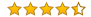 Kindle:  $10.99	Paperback:  $12.99	Length:  144 Pages“Journalist and former Black nationalist activist Mumia Abu-Jamal has written more than six books while incarcerated for murder since the 1980s. In Have Black Lives Ever Mattered? Abu-Jamal writes, “When a society reaches dead end, when it can no longer persist in its old ways, social movements arise to push it to its next stage development. If that social movement is able to project its ideas, and spread them widely enough, and these ideas find room in the hearts and minds of the People, such movements may make that next step, and define the era’s zeitgeist and what is and is not the common good.” The collection of essays captures decades of the police violence that led to the Black Lives Matter movement, giving voice to those victims and survivors and offering suggestions to not just address it but to move into action to end it.”Occupied America:  A History of Chicanos by Rodolfo F. Acuna“Authored by one of the most influential and highly-regarded voices of Chicano history and ethnic studies, Occupied America is the most definitive introduction to Chicano history.  This comprehensive overview of Chicano history is passionately written and extensively researched.  With a concise and engaged narrative, and timelines that give students a context for pivotal events in Chicano history, Occupied America illuminates the struggles and decisions that frame Chicano identity today.”Americanah by Chimamanda Ngozi“Ifemelu and Obinze are young and in love when they depart military-ruled Nigeria for the West. Beautiful, self-assured Ifemelu heads for America, where despite her academic success, she is forced to grapple with what it means to be black for the first time. Quiet, thoughtful Obinze had hoped to join her, but with post-9/11 America closed to him, he instead plunges into a dangerous, undocumented life in London. Fifteen years later, they reunite in a newly democratic Nigeria, and reignite their passion—for each other and for their homeland. “Visions for Black Men by Na’im AkbarBarak  ()Kindle:  Unavailable	Paperback:  $19.95	Length: Unknown“Visions for Black Men raises issues which are not only important to black men but to all of us. How do we restore African manhood to those whom the society has not viewed as the chosen people? Discover the startling prediction of the mystical tradition of Ancient Africa—that the descendants of a once great nation will raise again.”The New Jim Crow: Mass Incarceration in the Age of Colorblindness by Michelle Alexander () – Bill, BonitaKindle:  $9.99	Paperback:  $25.19	Length:  421 Pages“Seldom does a book have the impact of Michelle Alexander’s The New Jim Crow. Since it was first published in 2010, it has been cited in judicial decisions and has been adopted in campus-wide and community-wide reads; it helped inspire the creation of the Marshall Project and the new $100 million Art for Justice Fund; it has been the winner of numerous prizes, including the prestigious NAACP Image Award; and it has spent nearly 250 weeks on the New York Times bestseller list.Most important of all, it has spawned a whole generation of criminal justice reform activists and organizations motivated by Michelle Alexander’s unforgettable argument that “we have not ended racial caste in America; we have merely redesigned it.” As the Birmingham News proclaimed, it is “undoubtedly the most important book published in this century about the U.S.”Now, ten years after it was first published, The New Press is proud to issue a tenth-anniversary edition with a new preface by Michelle Alexander that discusses the impact the book has had and the state of the criminal justice reform movement today.”Invention of the White Race, The Volume 1:  Racial Oppression and Social Control by Theodore W. Allen“When the first Africans arrived in Virginia in 1619, there were no “white” people there. Nor, according to colonial records, would there be for another sixty years. In this seminal two-volume work, The Invention of the White Race, Theodore W. Allen tells the story of how America’s ruling classes created the category of the “white race” as a means of social control. Since that early invention, white privileges have enforced the myth of racial superiority, and that fact has been central to maintaining ruling-class domination over ordinary working people of all colors throughout American history.

Volume I draws lessons from Irish history, comparing British rule in Ireland with the “white” oppression of Native Americans and African Americans. Allen details how Irish immigrants fleeing persecution learned to spread racial oppression in their adoptive country as part of white America.

Since publication in the mid-nineties, The Invention of the White Race has become indispensable in debates on the origins of racial oppression in America. In this updated edition, scholar Jeffrey B. Perry provides a new introduction, a short biography of the author and a study guide.”The Invention of the White Race Volume 2:  The Origin of Racial Oppression in Anglo-America by Theodore W. Allen“On the steps of the Lincoln Memorial in 1963, Martin Luther King outlined a dream of an America where people would not be judged by the color of their skin. That dream has yet to be realized, but some three centuries ago it was a reality. Back then, neither social practice nor law recognized any special privileges in connection with being white. But by the early decades of the eighteenth century, that had all changed. Racial oppression became the norm in the plantation colonies, and African Americans suffered under its yoke for more than two hundred years.

In Volume II of The Invention of the White Race, Theodore Allen explores the transformation that turned African bond-laborers into slaves and segregated them from their fellow proletarians of European origin. In response to labor unrest, where solidarities were not determined by skin color, the plantation bourgeoisie sought to construct a buffer of poor whites, whose new racial identity would protect them from the enslavement visited upon African Americans. This was the invention of the white race, an act of cruel ingenuity that haunts America to this day.Allen’s acclaimed study has become indispensable in debates on the origins of racial oppression in America. In this updated edition, scholar Jeffrey B. Perry provides a new introduction, a select bibliography and a study guide.”City of Beasts by Isabel Allende“When Alexander Cold's mother falls ill, the fifteen-year-old is sent to stay with his eccentric grandmother in New York. A tough and prickly magazine reporter, Kate Cold takes Alex along with her on an expedition to the Amazon to verify the existence of the fierce, gigantic, legendary creature known as the Beast. Joining them on their adventure are a celebrated anthropologist; a local guide and his daughter, Nadia; a doctor; and a local entrepreneur. But not everyone's intentions are pure—and dangerous discoveries await Alex and Nadia as they embark, with the aid of a jungle shaman, on an epic journey into the realm of the mythical Beasts of the Amazon.”The House of Spirits by Isabel Allende“The House of the Spirits, the unforgettable first novel that established Isabel Allende as one of the world’s most gifted storytellers, brings to life the triumphs and tragedies of three generations of the Trueba family. The patriarch Esteban is a volatile, proud man whose voracious pursuit of political power is tempered only by his love for his delicate wife Clara, a woman with a mystical connection to the spirit world. When their daughter Blanca embarks on a forbidden love affair in defiance of her implacable father, the result is an unexpected gift to Esteban: his adored granddaughter Alba, a beautiful and strong-willed child who will lead her family and her country into a revolutionary future.

One of the most important novels of the twentieth century, The House of the Spirits is an enthralling epic that spans decades and lives, weaving the personal and the political into a universal story of love, magic, and fate.”How the Garcia Girls Lost Their Accents by Julia Alvarez“Acclaimed writer Julia Alvarez’s beloved first novel gives voice to four sisters as they grow up in two cultures. The García sisters—Carla, Sandra, Yolanda, and Sofía—and their family must flee their home in the Dominican Republic after their father’s role in an attempt to overthrow brutal dictator Rafael Trujillo is discovered. They arrive in New York City in 1960 to a life far removed from their existence in the Caribbean. In the wondrous but not always welcoming U.S.A., their parents try to hold on to their old ways as the girls try find new lives: by straightening their hair and wearing American fashions, and by forgetting their Spanish. For them, it is at once liberating and excruciating to be caught between the old world and the new. Here they tell their stories about being at home—and not at home—in America.”In the Time of the Butterflies by Julia Alvarez“It is November 25, 1960, and three beautiful sisters have been found near their wrecked Jeep at the bottom of a 150-foot cliff on the north coast of the Dominican Republic. The official state newspaper reports their deaths as accidental. It does not mention that a fourth sister lives. Nor does it explain that the sisters were among the leading opponents of Gen. Rafael Leónidas Trujillo’s dictatorship. It doesn’t have to. Everybody knows of Las Mariposas--the Butterflies.
In this extraordinary novel, the voices of all four sisters--Minerva, Patria, María Teresa, and the survivor, Dedé--speak across the decades to tell their own stories, from secret crushes to gunrunning, and to describe the everyday horrors of life under Trujillo’s rule. Through the art and magic of Julia Alvarez’s imagination, the martyred Butterflies live again in this novel of courage and love, and the human costs of political oppression.”White Rage:  The Unspoken Truth of Our Racial Divide by Carol Anderson Ph.D.“As Ferguson, Missouri, erupted in August 2014, and media commentators across the ideological spectrum referred to the angry response of African Americans as “black rage,” historian Carol Anderson wrote a remarkable op-ed in The Washington Post suggesting that this was, instead, "white rage at work. With so much attention on the flames," she argued, "everyone had ignored the kindling."

Since 1865 and the passage of the Thirteenth Amendment, every time African Americans have made advances towards full participation in our democracy, white reaction has fueled a deliberate and relentless rollback of their gains. The end of the Civil War and Reconstruction was greeted with the Black Codes and Jim Crow; the Supreme Court's landmark 1954 Brown v. Board of Education decision was met with the shutting down of public schools throughout the South while taxpayer dollars financed segregated white private schools; the Civil Rights Act of 1964 and Voting Rights Act of 1965 triggered a coded but powerful response, the so-called Southern Strategy and the War on Drugs that disenfranchised millions of African Americans while propelling presidents Nixon and Reagan into the White House, and then the election of America's first black President, led to the expression of white rage that has been as relentless as it has been brutal.

Carefully linking these and other historical flashpoints when social progress for African Americans was countered by deliberate and cleverly crafted opposition, Anderson pulls back the veil that has long covered actions made in the name of protecting democracy, fiscal responsibility, or protection against fraud, rendering visible the long lineage of white rage. Compelling and dramatic in the unimpeachable history it relates, White Rage will add an important new dimension to the national conversation about race in America.”I Know Why the Caged Bird Sings by Maya Angelou () — BonitaKindle:  $7.99	Paperback:  $16.20	Length:  317 Pages“Here is a book as joyous and painful, as mysterious and memorable, as childhood itself. I Know Why the Caged Bird Sings captures the longing of lonely children, the brute insult of bigotry, and the wonder of words that can make the world right. Maya Angelou’s debut memoir is a modern American classic beloved worldwide.
 
Sent by their mother to live with their devout, self-sufficient grandmother in a small Southern town, Maya and her brother, Bailey, endure the ache of abandonment and the prejudice of the local “powhitetrash.” At eight years old and back at her mother’s side in St. Louis, Maya is attacked by a man many times her age—and has to live with the consequences for a lifetime. Years later, in San Francisco, Maya learns that love for herself, the kindness of others, her own strong spirit, and the ideas of great authors (“I met and fell in love with William Shakespeare”) will allow her to be free instead of imprisoned.
 
Poetic and powerful, I Know Why the Caged Bird Sings will touch hearts and change minds for as long as people read.”Letter to My Daughter by Maya Angelou () — BonitaKindle:  $13.99	Paperback:  $15.30	Length:  87 Pages“Dedicated to the daughter she never had but sees all around her, Letter to My Daughter transcends genres and categories: guidebook, memoir, poetry, and pure delight.

Here in short spellbinding essays are glimpses of the tumultuous life that led Angelou to an exalted place in American letters and taught her lessons in compassion and fortitude: how she was brought up by her indomitable grandmother in segregated Arkansas, taken in at thirteen by her more worldly and less religious mother, and grew to be an awkward, six-foot-tall teenager whose first experience of loveless sex paradoxically left her with her greatest gift, a son.

Whether she is recalling such lost friends as Coretta Scott King and Ossie Davis, extolling honesty, decrying vulgarity, explaining why becoming a Christian is a “lifelong endeavor,” or simply singing the praises of a meal of red rice–Maya Angelou writes from the heart to millions of women she considers her extended family. 

Like the rest of her remarkable work, Letter to My Daughter entertains and teaches; it is a book to cherish, savor, re-read, and share.”To March for Others:  The Black Freedom Struggle and the United Farm Workers by Lauren Araiza“In 1966, members of the Student Nonviolent Coordinating Committee, an African American civil rights group with Southern roots, joined Cesar Chavez and the United Farm Workers union on its 250-mile march from Delano to Sacramento, California, to protest the exploitation of agricultural workers. SNCC was not the only black organization to support the UFW: later on, the NAACP, the National Urban League, the Southern Christian Leadership Conference, and the Black Panther Party backed UFW strikes and boycotts against California agribusiness throughout the late 1960s and early 1970s.To March for Others explores the reasons why black activists, who were committed to their own fight for equality during this period, crossed racial, socioeconomic, geographic, and ideological divides to align themselves with a union of predominantly Mexican American farm workers in rural California. Lauren Araiza considers the history, ideology, and political engagement of these five civil rights organizations, representing a broad spectrum of African American activism, and compares their attitudes and approaches to multiracial coalitions. Through their various relationships with the UFW, Araiza examines the dynamics of race, class, labor, and politics in twentieth-century freedom movements. The lessons in this eloquent and provocative study apply to a broader understanding of political and ethnic coalition building in the contemporary United States.”Never Caught: the Washingtons’ Relentless Pursuit of their Runaway Slave ONA JUDGE by Erica Armstrong Dunbar  ()Kindle:  $12.99	Paperback:  $9.99	Length:  273 pages“When George Washington was elected president, he reluctantly left behind his beloved Mount Vernon to serve in Philadelphia, the temporary seat of the nation’s capital. In setting up his household he brought along nine slaves, including Ona Judge. As the President grew accustomed to Northern ways, there was one change he couldn’t abide: Pennsylvania law required enslaved people be set free after six months of residency in the state. Rather than comply, Washington decided to circumvent the law. Every six months he sent the slaves back down south just as the clock was about to expire.

Though Ona Judge lived a life of relative comfort, she was denied freedom. So, when the opportunity presented itself one clear and pleasant spring day in Philadelphia, Judge left everything she knew to escape to New England. Yet freedom would not come without its costs. At just twenty-two-years-old, Ona became the subject of an intense manhunt led by George Washington, who used his political and personal contacts to recapture his property.”
The Right to Stay Home:  How US Policy Drives Mexican Migration by David Bacon“People across Mexico are being forced into migration, and while 11 percent of that country’s population lives north of the US border, the decision to migrate is rarely voluntary. Free trade agreements and economic policies that exacerbate and reinforce extreme wealth disparities make it impossible for Mexicans to make a living at home. And yet when they migrate to the United States, they must grapple with criminalization, low wages, and exploitation.
 
In The Right to Stay Home, journalist David Bacon tells the story of the growing resistance of Mexican communities. Bacon shows how immigrant communities are fighting back—envisioning a world in which migration isn’t forced by poverty or environmental destruction and people are guaranteed the “right to stay home.” This richly detailed and comprehensive portrait of immigration reveals how the interconnected web of labor, migration, and the global economy unites farmers, migrant workers, and union organizers across borders.
 
In addition to incisive reporting, eleven narratives are included, giving readers the chance to hear the voices of activists themselves as they reflect on their experiences, analyze the complexities of their realities, and affirm their vision for a better world.”The Fire Next Time by James Baldwin“At once a powerful evocation of James Baldwin's early life in Harlem and a disturbing examination of the consequences of racial injustice, the book is an intensely personal and provocative document from the iconic author of If Beale Street Could Talk and Go Tell It on the Mountain. It consists of two "letters," written on the occasion of the centennial of the Emancipation Proclamation, that exhort Americans, both black and white, to attack the terrible legacy of racism. Described by The New York Times Book Review as "sermon, ultimatum, confession, deposition, testament, and chronicle...all presented in searing, brilliant prose," The Fire Next Time stands as a classic of literature.”If Beale Street Could Talk by James Baldwin ()Kindle:  $11.99	Paperback:  $11.12	Length:  194 Pages“In this honest and stunning novel, now a major motion picture directed by Barry Jenkins, James Baldwin has given America a moving story of love in the face of injustice. 

Told through the eyes of Tish, a nineteen-year-old girl, in love with Fonny, a young sculptor who is the father of her child, Baldwin’s story mixes the sweet and the sad. Tish and Fonny have pledged to get married, but Fonny is falsely accused of a terrible crime and imprisoned. Their families set out to clear his name, and as they face an uncertain future, the young lovers experience a kaleidoscope of emotions–affection, despair, and hope. In a love story that evokes the blues, where passion and sadness are inevitably intertwined, Baldwin has created two characters so alive and profoundly realized that they are unforgettably ingrained in the American psyche.”I am Not Your Negro by James Baldwin, Raoul Peck“In his final years, Baldwin envisioned a book about his three assassinated friends, Medgar Evers, Malcolm X, and Martin Luther King. His deeply personal notes for the project had never been published before acclaimed filmmaker Raoul Peck mined Baldwin’s oeuvre to compose his stunning documentary film I Am Not Your Negro.

Peck weaves these texts together, brilliantly imagining the book that Baldwin never wrote with selected published and unpublished passages, essays, letters, notes, and interviews that are every bit as incisive and pertinent now as they have ever been. Peck’s film uses them to jump through time, juxtaposing Baldwin’s private words with his public statements, in a blazing examination of the tragic history of race in America.”Blindspot:  Hidden Biases of Good People by Mahzarin R. Banaji, Anthony G. Greenwald“I know my own mind.
I am able to assess others in a fair and accurate way.

These self-perceptions are challenged by leading psychologists Mahzarin R. Banaji and Anthony G. Greenwald as they explore the hidden biases we all carry from a lifetime of exposure to cultural attitudes about age, gender, race, ethnicity, religion, social class, sexuality, disability status, and nationality.

“Blindspot” is the authors’ metaphor for the portion of the mind that houses hidden biases. Writing with simplicity and verve, Banaji and Greenwald question the extent to which our perceptions of social groups—without our awareness or conscious control—shape our likes and dislikes and our judgments about people’s character, abilities, and potential.

In Blindspot, the authors reveal hidden biases based on their experience with the Implicit Association Test, a method that has revolutionized the way scientists learn about the human mind and that gives us a glimpse into what lies within the metaphoric blindspot.

The title’s “good people” are those of us who strive to align our behavior with our intentions. The aim of Blindspot is to explain the science in plain enough language to help well-intentioned people achieve that alignment. By gaining awareness, we can adapt beliefs and behavior and “outsmart the machine” in our heads so we can be fairer to those around us. Venturing into this book is an invitation to understand our own minds.

Brilliant, authoritative, and utterly accessible, Blindspot is a book that will challenge and change readers for years to come.”The Half Has Never Been Told by Edward Baptist () Kindle:  $15.99	Paperback:  $19.79	Length:  559 Pages“Americans tend to cast slavery as a pre-modern institution — the nation’s original sin, perhaps, but isolated in time and divorced from America’s later success. But to do so robs the millions who suffered in bondage of their full legacy. As historian Edward E. Baptist reveals in the prizewinning The Half Has Never Been Told, the expansion of slavery in the first eight decades after American independence drove the evolution and modernization of the United States. In the span of a single lifetime, the South grew from a narrow coastal strip of worn-out tobacco plantations to a continental cotton empire, and the United States grew into a modern, industrial, and capitalist economy.
Told through intimate slave narratives, plantation records, newspapers, and the words of politicians, entrepreneurs, and escaped slaves, The Half Has Never Been Told offers a radical new interpretation of American history.”Blues People:  The Negro Experience in White America and the Music That Developed From It  by Amiri Baraka (Leroi Jones) ()Kindle:  Not Available	Paperback:  $15.99	Length:  Unknown“”The path the slave took to ‘citizenship’ is what I want to look at. And I make my analogy through the slave citizen’s music — through the music that is most closely associated with him: blues and a later, but parallel development, jazz… [If] the Negro represents, or is symbolic of, something in and about the nature of American culture, this certainly should be revealed by his characteristic music.”So says Amiri Baraka in the Introduction to Blues People, his classic work on the place of jazz and blues in American social, musical, economic, and cultural history. From the music of African slaves in the United States through the music scene of the 1960’s, Baraka traces the influence of what he calls “negro music” on white America — not only in the context of music and pop culture but also in terms of the values and perspectives passed on through the music. In tracing the music, he brilliantly illuminates the influence of African Americans on American culture and history.”Faces at the Bottom of the Well:  The Permanence of Racism by Derrick Bell“In Faces at the Bottom of the Well, civil rights activist and legal scholar Derrick Bell uses allegory and historical example to argue that racism is an integral and permanent part of American society. African American struggles for equality are doomed to fail so long as the majority of whites do not see their own well-being threatened by the status quo. Bell calls on African Americans to face up to this unhappy truth and abandon a misplaced faith in inevitable progress. Only then will blacks, and those whites who join with them, be in a position to create viable strategies to alleviate the burdens of racism. "Freed of the stifling rigidity of relying unthinkingly on the slogan 'we shall overcome,'" he writes, "we are impelled both to live each day more fully and to examine critically the actual effectiveness of traditional civil rights remedies."”The Awkward Thoughts of W. Kamau Bell: Tales of a 6′ 4″, African American, Heterosexual, Cisgender, Left-Leaning, Asthmatic, Black and Proud Blerd, Mama’s Boy, Dad, and Stand-Up Comedian by W. Kamau Bell ()Kindle:  $10.99	Paperback:  $14.54	Length:  347 PagesBell is a stand-up comic, so expect to laugh, even if you’re not sure you should. In his debut book, the Bay area comedian goes there in his commentary about race relations—including his own interracial marriage, fatherhood, and of course politics and police violence. You may know Bell from his Emmy-award-winning docu-series on CNN, United Shades  of America.The Mishomis Book:  The Voice of the Ojibway by Edward Benton-Banai (Wisconsin Ojibway)“The Ojibway is one of the largest groups of Native Americans, belonging to the Anishinabe people of what is today the northern United States and Canada. The Mishomis Book documents the history, traditions, and culture of the Ojibway people through stories and myths passed down through generations. Written by Ojibway educator and spiritual leader Edward Benton-Banai, and first published in 1988, The Mishomis Book draws from the traditional teachings of tribal elders to instruct young readers about Ojibway creation stories and legends, the origin and importance of the Ojibway family structure and clan system, the Midewiwin religion, the construction and use of the water drum and sweat lodge, and modern Ojibway history.
Written for readers from all cultures-but especially for Ojibway and Native youth-The Mishomis Book provides an introduction to Ojibway culture and an understanding of the sacred Midewiwin teachings, aiming to protect this knowledge by instilling its importance in a new generation. Encouraging the preservation of a way of life that is centered on respect for all living things, these vibrant stories about life, self, community, and relationship to nature are just as relevant to the modern reader as they were hundreds of years ago.”Deep Denial:  The Persistance of White Supremacy in United States History and Life by Daniel Billings ()Kindle:  $9.95		Paperback:  $23.95	Length:  546 pages“Why is racism still with us, and what can the Civil Rights Movement tell us about today? David Billings, a self-described “son of the South,” tackles these questions in his well-researched, deeply personal and eminently readable new book, Deep Denial: The Persistence of White Supremacy in United States Life and History.

Part I of Deep Denial, takes a broad historical view. Beginning in seventeenth century Virginia up through World War II, Billings looks at the origins of white supremacy as a structural feature of US society and describes its evolution over time.

Part II features the Civil Rights Movement, how it emerged in the post-WWII era, how the struggle was waged in the 1950s and ‘60s, and how it subsequently morphed from a community-led, issue-based movement to a government-sponsored, needs-based nonprofit industry that remains with us today.

Known to thousands as a master storyteller, Billings begins each chapter with an intimate and unsparingly personal account from his own life. After drawing the reader into his topic, he lays out the historical facts, while still retaining the storyteller’s sense of engagement with the reader.

This masterful nonfiction narrative is told by an admittedly white man who has spent half a century working for racial justice. Born and raised in McComb County, Mississippi, the site of some of the fiercest struggles of the Civil Rights Movement, Billings’ family rubbed shoulders with the KKK yet never succumbed to the hatred that surrounded them. Through a series of life experiences, Billings became one of a small number of founding members of the People’s Institute for Survival and Beyond, a New Orleans-based group led by people of color and the premier anti-racism training group in the country. Since then Billings has trained tens of thousands of people, of all races, on the very questions he writes about.

Often when doing a workshop, people would ask him about “his book.” Given the scope of his knowledge and experience, and his skill as a storyteller, people just assumed he had written one. He was always too busy. But now, semi-retired, he has. Deep Denial is the result so many have been waiting for.”Dreamkeepers:  Successful Teachers of African American Children by Gloria Ladson Billings“In the second edition of her critically acclaimed book The Dreamkeepers, Gloria Ladson-Billings revisits the eight teachers who were profiled in the first edition and introduces us to new teachers who are current exemplars of good teaching. She shows that culturally relevant teaching is not a matter of race, gender, or teaching style. What matters most is a teacher's efforts to work with the unique strengths a child brings to the classroom. A brilliant mixture of scholarship and storytelling, The Dreamkeepers challenges us to envision intellectually rigorous and culturally relevant classrooms that have the power to improve the lives of not just African American students, but all children. This new edition also includes questions for reflection”Ficciones by Jorge Luis Borges“The seventeen pieces in Ficciones demonstrate the gargantuan powers of imagination, intelligence, and style of one of the greatest writers of this or any other century. Borges sends us on a journey into a compelling, bizarre, and profoundly resonant realm; we enter the fearful sphere of Pascal’s abyss, the surreal and literal labyrinth of books, and the iconography of eternal return. More playful and approachable than the fictions themselves are Borges’s Prologues, brief elucidations that offer the uninitiated a passageway into the whirlwind of Borges’s genius and mirror the precision and potency of his intellect and inventiveness, his piercing irony, his skepticism, and his obsession with fantasy. To enter the worlds in Ficciones is to enter the mind of Jorge Luis Borges, wherein lies Heaven, Hell, and everything in between.”Long Powwow Nights by David Bouchard, Pam Aleekuk (Métis)“The Powwow is a time-honored Native American custom. It is a celebration of life and spirituality, a remembrance of traditions, uniting a people through dance and ritual.Long Powwow Nights takes you on a wonderful journey, honoring these mystical dancers who keep their traditions alive through dance and song. In its poetic verses, David Bouchard and Pam Aleekuk skillfully narrate the story of a mother's dedication to her roots and her efforts to impress upon her child the importance of culture and identity.”Parting the Waters:  America in the KingYears 1954-63 by Taylor Branch“Hailed as the most masterful story ever told of the American Civil Rights Movement, Parting the Waters is destined to endure for generations.

Moving from the fiery political baptism of Martin Luther King, Jr., to the corridors of Camelot where the Kennedy brothers weighed demands for justice against the deceptions of J. Edgar Hoover, here is a vivid tapestry of America, torn and finally transformed by a revolutionary struggle unequaled since the Civil War.

Taylor Branch provides an unsurpassed portrait of King's rise to greatness and illuminates the stunning courage and private conflict, the deals, maneuvers, betrayals, and rivalries that determined history behind closed doors, at boycotts and sit-ins, on bloody freedom rides, and through siege and murder.

Epic in scope and impact, Branch's chronicle definitively captures one of the nation's most crucial passages.”Hacks:  The Inside Story of the Break-Ins and Breakdowns that Put Donald Trump in the White House by Donna Brazile ()Kindle:  $11.99	Paperback:  $8.29	Length:  289 Pages“In the fallout of the Russian hacking of the Democratic National Committee—and as chaos threatened to consume the party’s convention—Democrats turned to a familiar figure to right the ship: Donna Brazile. Known to millions from her frequent TV appearances, she was no stranger to high stakes and dirty opponents, and the longtime Democratic strategist had a reputation in Washington as a one-stop shop for fixing sticky problems. 

What Brazile found at the DNC was unlike anything she had experienced before—and much worse than is commonly known. The party was beset by infighting, scandal, and hubris, while reeling from a brazen and wholly unprecedented attempt by a foreign power to influence the presidential election. Plus, its candidate, Hillary Clinton, faced an opponent who broke every rule in the political playbook. 

Packed with never-before-reported revelations about what went down in 2016, Hacks is equal parts campaign thriller, memoir, and roadmap for the future. With Democrats now in the wilderness after this historic defeat, Hacks argues that staying silent about what went wrong helps no one. Only by laying bare the missteps, miscalculations, and crimes of 2016, Brazile contends, will Americans be able to salvage their democracy.”Annie Allen by Gwendolyn Brooks – unable to find affordable copyNile Alley Contributions to Civilization by Tony Browder ()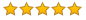 Kindle:  Not Available	Paperback:  $25.99	Length:  Unknown“Tony Browder’s book, Nile Valley Contributions To Civilization, is about correctinf some of these misconceptions so the reader, in fact, cane be introduced to a Nile Valley Civilizations in order to understand its role as the parent of future civilizations.”Emergent Strategy: Shaping Change, Changing Worlds by Adrienne Maree Brown ()Kindle:  $8.63	Paperback:  $11.59	Length:  206 PagesInspired by Octavia Butler’s explorations of the human relationship to change, Emergent Strategy is radical self-help, society-help, and planet-help designed to shape the futures we want to live. It invites us to feel, map, assess, and learn from the swirling patterns around us to better understand and influence them as they happen.I’m Still Here: Black Dignity in a World Made for Whiteness by Austin Channing Brown ()Kindle:  $9.99	Hardcover:  $18.39	Length:  175 Pages “Austin Channing Brown’s first encounter with a racialized America came at age seven, when she discovered her parents named her Austin to deceive future employers into thinking she was a white man. Growing up in majority-white schools and churches, Austin writes, “I had to learn what it means to love blackness,” a journey that led to a lifetime spent navigating America’s racial divide as a writer, speaker, and expert helping organizations practice genuine inclusion.

In a time when nearly every institution (schools, churches, universities, businesses) claims to value diversity in its mission statement, Austin writes in breathtaking detail about her journey to self-worth and the pitfalls that kill our attempts at racial justice. Her stories bear witness to the complexity of America’s social fabric—from Black Cleveland neighborhoods to private schools in the middle-class suburbs, from prison walls to the boardrooms at majority-white organizations.

For readers who have engaged with America’s legacy on race through the writing of Ta-Nehisi Coates and Michael Eric Dyson, I’m Still Here is an illuminating look at how white, middle-class, Evangelicalism has participated in an era of rising racial hostility, inviting the reader to confront apathy, recognize God’s ongoing work in the world, and discover how blackness—if we let it—can save us all.”Manchild in the Promised Land by Claude Brown ()Kindle:  $13.99	Paperback:  $11.39	Length:  418 Pages“With more than two million copies in print, Manchild in the Promised Land is one of the most remarkable autobiographies of our time—the definitive account of African-American youth in Harlem of the 1940s and 1950s, and a seminal work of modern literature.

Published during a literary era marked by the ascendance of black writers such as Richard Wright, Ralph Ellison, James Baldwin, and Alex Haley, this thinly fictionalized account of Claude Brown’s childhood as a hardened, streetwise criminal trying to survive the toughest streets of Harlem has been heralded as the definitive account of everyday life for the first generation of African Americans raised in the Northern ghettos of the 1940s and 1950s.

When the book was first published in 1965, it was praised for its realistic portrayal of Harlem—the children, young people, hardworking parents; the hustlers, drug dealers, prostitutes, and numbers runners; the police; the violence, sex, and humor. 

The book continues to resonate generations later, not only because of its fierce and dignified anger, not only because the struggles of urban youth are as deeply felt today as they were in Brown’s time, but also because of its inspiring message. Now with an introduction by Nathan McCall, here is the story about the one who “made it,” the boy who kept landing on his feet and grew up to become a man.”Kindred by Octavia E. Butler ()Kindle:  $9.99	Paperback:  $10.63	Length:  306 Pages“Dana, a modern black woman, is celebrating her twenty-sixth birthday with her new husband when she is snatched abruptly from her home in California and transported to the antebellum South. Rufus, the white son of a plantation owner, is drowning, and Dana has been summoned to save him. Dana is drawn back repeatedly through time to the slave quarters, and each time the stay grows longer, more arduous, and more dangerous until it is uncertain whether or not Dana’s life will end, long before it has a chance to begin”Your Blues Ain’t Like Mine by Bebe Moore Campbell ()Kindle:  Unavailable	Paperback:  $7.99	Length: Unknown“The author of Sweet Summer turns her talents to fiction with a novel that records how a racist beating in a small Mississippi town rippled through generations, changing forever the lives of everyone involved in the incident.”Black Ice by Lorene Cary“In 1972 Lorene Cary, a bright, ambitious black teenager from Philadelphia, was transplanted into the formerly all-white, all-male environs of the elite St. Paul's School in New Hampshire, where she became a scholarship student in a "boot camp" for future American leaders.  Like any good student, she was determined to succeed.  But Cary was also determined to succeed without selling out.  This wonderfully frank and perceptive memoir describes the perils and ambiguities of that double role, in which failing calculus and winning a student election could both be interpreted as betrayals of one's skin.  Black Ice is also a universally recognizable document of a woman's adolescence; it is, as Houston Baker says, "a journey into selfhood that resonates with sober reflection, intellignet passion, and joyous love."”Bird of Paradise:  How I Became Latina by Raquel Cepeda“In 2009, when Raquel Cepeda almost lost her estranged father to heart disease, she was terrified she'd never know the truth about her ancestry. Every time she looked in the mirror, Cepeda saw a mystery--a tapestry of races and ethnicities that came together in an ambiguous mix. With time running out, she decided to embark on an archaeological dig of sorts by using the science of ancestral DNA testing to excavate everything she could about her genetic history.

Digging through memories long buried, she embarks upon a journey not only into her ancestry but also into her own history. Born in Harlem to Dominican parents, she was sent to live with her maternal grandparents in the Paraíso (Paradise) district in Santo Domingo while still a baby. It proved to be an idyllic reprieve in her otherwise fraught childhood. Paraíso came to mean family, home, belonging. When Cepeda returned to the US, she discovered her family constellation had changed. Her mother had a new, abusive boyfriend, who relocated the family to San Francisco. When that relationship fell apart, Cepeda found herself back in New York City with her father and European stepmother: attending tennis lessons and Catholic schools; fighting vicious battles wih her father, who discouraged her from expressing the Dominican part of her hyphenated identity; and immersed in the '80s hip-hop culture of uptown Manhattan. It was in these streets, through the prism of hip-hop and the sometimes loving embrace of her community, that Cepeda constructed her own identity.

Years later, when Cepeda had become a successful journalist and documentary filmmaker, the strands of her DNA would take her further, across the globe and into history. Who were her ancestors? How did they--and she--become Latina? Her journey, as the most unforgettable ones often do, would lead her to places she hadn't expected to go. With a vibrant lyrical prose and fierce honesty, Cepeda parses concepts of race, identity, and ancestral DNA among Latinos by using her own Dominican-American story as one example, and in the process arrives at some sort of peace with her father.”Teaching about Asian Pacific Americans by Edith Wen Chen, Glenn Omatsu, Allan Aquino“The number of Asian American students in schools and colleges has soared in the last twenty-five years, and they make up one of the fastest growing segments of the student population. However, classroom material often does not include their version of the American experience. Teaching about Asian Pacific Americans was created to address this void. This resource guide provides interactive activities, assignments, and strategies for classrooms or workshops. Those new to the field of Asian American studies will appreciate the background information on issues that concern Asian Pacific Americans, while experts in the field will find powerful, innovative teaching activities that clearly convey established and new ideas. The activities in this book have been used effectively in classrooms, workshops for staff and practitioners in student services programs, community-based organizations, teacher training programs, social service agencies, and diversity training. Teaching About Asian Pacific Americans serves as a critical resource for anyone interested in race, ethnicity, and Asian Pacific American communities.”Bowwow Powwow by Brenda J Child (Red Lake Ojibwe)“Windy Girl is blessed with a vivid imagination. From Uncle she gathers stories of long-ago traditions, about dances and sharing and gratitude. Windy can tell such stories herself–about her dog, Itchy Boy, and the way he dances to request a treat and how he wriggles with joy in response to, well, just about everything.

When Uncle and Windy Girl and Itchy Boy attend a powwow, Windy watches the dancers in their jingle dresses and listens to the singers. She eats tasty food and joins family and friends around the campfire. Later, Windy falls asleep under the stars. Now Uncle's stories inspire other visions in her head: a bowwow powwow, where all the dancers are dogs. In these magical scenes, Windy sees veterans in a Grand Entry, and a visiting drum group, and traditional dancers, grass dancers, and jingle-dress dancers–all with telltale ears and paws and tails. All celebrating in song and dance. All attesting to the wonder of the powwow.”Floating, Brilliant, Gone by Fanny Choi“In her electrifying debut, Franny Choi leads readers through the complex landscapes of absence, memory, and identity. Beginning in loss and ending in reflective elation, Floating, Brilliant, Gone explores life as a brief impossibility, “infinite / until it isn’t.” Punctuated with haunting illustrations by Jess X. Chen, Choi’s poems read like lucid dreams that jolt awake at the most unexpected moments.”Myth of the Model Minority:  Asian American Facing Racism, Second Edition by Rosalind S Chou, Joe R. Feagin“With their apparent success in schools and careers, Asian Americans have long been viewed by white Americans as the "model minority." Yet few Americans realize the lives of many Asian Americans are constantly stressed by racism. This reality becomes clear from the voices of Asian Americans heard in this first in-depth book on the experiences of racism among Asian Americans from many different nations and social classes. Chou and Feagin assess racial stereotyping and discrimination from dozens of interviews across the country with Asian Americans in a variety of settings, from elementary schools to colleges, workplaces, and other public arenas. They explore the widely varied ways of daily coping that Asian Americans employ-some choosing to conform and others actively resisting. This book dispels notions that Asian Americans are universally "favored" by whites and have an easy time adapting to life in American society. The authors conclude with policy measures that can improve the lives not only of Asian Americans but also of other Americans of color.”House on Mango Street, The by Sandra Cisneros“The House on Mango Street is the remarkable story of Esperanza Cordero, a young Latina girl growing up in Chicago, inventing for herself who and what she will become. Told in a series of vignettes-sometimes heartbreaking, sometimes deeply joyous-Sandra Cisneros' masterpiece is a classic story of childhood and self-discovery. Few other books in our time have touched so many readers.”Between the World and Me by Ta-Nehisi Coates  ()Kindle:  $12.99	Paperback:  $8.94	Length:  155 Pages“In a profound work that pivots from the biggest questions about American history and ideals to the most intimate concerns of a father for his son, Ta-Nehisi Coates offers a powerful new framework for understanding our nation’s history and current crisis. Americans have built an empire on the idea of “race,” a falsehood that damages us all but falls most heavily on the bodies of black women and men—bodies exploited through slavery and segregation, and, today, threatened, locked up, and murdered out of all proportion. What is it like to inhabit a black body and find a way to live within it? And how can we all honestly reckon with this fraught history and free ourselves from its burden?

Between the World and Me is Ta-Nehisi Coates’s attempt to answer these questions in a letter to his adolescent son. Coates shares with his son—and readers—the story of his awakening to the truth about his place in the world through a series of revelatory experiences, from Howard University to Civil War battlefields, from the South Side of Chicago to Paris, from his childhood home to the living rooms of mothers whose children’s lives were taken as American plunder. Beautifully woven from personal narrative, reimagined history, and fresh, emotionally charged reportage, Between the World and Me clearly illuminates the past, bracingly confronts our present, and offers a transcendent vision for a way forward.”We Were Eight Years in Power: An American Tragedy by Ta-Nehisi Coates ()Kindle:  $12.99	Paperback:  $15.99	Length:  359 PagesIn his third book, a collection of new and previously published essays, Coates examines the vestiges of Reconstruction in today’s socio-political climate. He reflects on the Obama administration years through his own “experiences, observations, and intellectual development.” He begins with “Notes From The First Year,” where he recounted his own failures while sitting in an unemployment office in Harlem, New York. It was 2007, the same year Barack Obama announced his run for the presidency. By “Notes From the Eighth Year,” Coates had become a notable essayist and journalist with award-winning and influential pieces, “Fear of a Black President,” “The Case For Reparations,” and “The Black Family in the Age of Mass Incarceration,” all published in The Atlantic Magazine, where he is now a national correspondent. In 2016, Coates was sitting in the Oval, interviewing President Barack Obama. Coates also explores the movements that rose during the Obama era and their impact in today’s politics.The Alchemist by Paulo Coelho ()Kindle:  $11.99	Paperback:  $10.47	Length: 178 Pages“Combining magic, mysticism, wisdom and wonder into an inspiring tale of self-discovery, The Alchemist has become a modern classic, selling millions of copies around the world and transforming the lives of countless readers across generations.Paulo Coelho’s masterpiece tells the mystical story of Santiago, an Andalusian shepherd boy who yearns to travel in search of a worldly treasure. His quest will lead him to riches far different—and far more satisfying—than he ever imagined. Santiago’s journey teaches us about the essential wisdom of listening to our hearts, of recognizing opportunity and learning to read the omens strewn along life’s path, and, most importantly, to follow our dreams.”By the River Piedra I Sat Down and Wept:  A Novel of Forgiveness by Paulo Coelho“Rarely does adolescent love reach its full potential, but what happens when two young lovers reunite after eleven years? Time has transformed Pilar into a strong and independent woman, while her devoted childhood friend has grown into a handsome and charismatic spiritual leader. She has learned well how to bury her feelings . . . and he has turned to religion as a refuge from his raging inner conflicts.Now they are together once again, embarking on a journey fraught with difficulties, as long-buried demons of blame and resentment resurface after more than a decade. But in a small village in the French Pyrenees, by the waters of the River Piedra, a most special relationship will be reexamined in the dazzling light of some of life's biggest questions.”Good to Great:  Why Some Companies Make  the Leap and Others Don’t by Jim Collins ()Kindle:  $15.99	Paperback:  $14.99	Length:  315 Pages“The Challenge 
Built to Last, the defining management study of the nineties, showed how great companies triumph over time and how long-term sustained performance can be engineered into the DNA of an enterprise from the verybeginning. But what about the company that is not born with great DNA? How can good companies, mediocre companies, even bad companies achieve enduring greatness? The Study 
For years, this question preyed on the mind of Jim Collins. Are there companies that defy gravity and convert long-term mediocrity or worse into long-term superiority? And if so, what are the universal distinguishing characteristics that cause a company to go from good to great? The Standards 
Using tough benchmarks, Collins and his research team identified a set of elite companies that made the leap to great results and sustained those results for at least fifteen years. How great? After the leap, the good-to-great companies generated cumulative stock returns that beat the general stock market by an average of seven times in fifteen years, better than twice the results delivered by a composite index of the world’s greatest companies, including Coca-Cola, Intel, General Electric, and Merck.The Comparisons 
The research team contrasted the good-to-great companies with a carefully selected set of comparison companies that failed to make the leap from good to great. What was different? Why did one set of companies become truly great performers while the other set remained only good? Over five years, the team analyzed the histories of all twenty-eight companies in the study. After sifting through mountains of data and thousands of pages of interviews, Collins and his crew discovered the key determinants of greatness — why some companies make the leap and others don’t. The Findings
The findings of the Good to Great study will surprise many readers and shed light on virtually every area of management strategy and practice. The findings include:Level 5 Leaders: The research team was shocked to discover the type of leadership required to achieve greatness. The Hedgehog Concept (Simplicity within the Three Circles): To go from good to great requires transcending the curse of competence. A Culture of Discipline: When you combine a culture of discipline with an ethic of entrepreneurship, you get the magical alchemy of great results. Technology Accelerators: Good-to-great companies think differently about the role of technology. The Flywheel and the Doom Loop: Those who launch radical change programs and wrenching restructurings will almost certainly fail to make the leap.“Some of the key concepts discerned in the study,” comments Jim Collins, “fly in the face of our modern business culture and will, quite frankly, upset some people.” Perhaps, but who can afford to ignore these findings?”The Cross and the Lynching Tree by James H.  Cone“The House on Mango Street is the remarkable story of Esperanza Cordero, a young Latina girl growing up in Chicago, inventing for herself who and what she will become. Told in a series of vignettes-sometimes heartbreaking, sometimes deeply joyous-Sandra Cisneros' masterpiece is a classic story of childhood and self-discovery. Few other books in our time have touched so many readers.”When They Call You a Terrorist: A Black Lives Memoir by Patrisse Cullors and Asha Bandele “Raised by a single mother in an impoverished neighborhood in Los Angeles, Patrisse Khan-Cullors experienced firsthand the prejudice and persecution Black Americans endure at the hands of law enforcement. For Patrisse, the most vulnerable people in the country are Black people. Deliberately and ruthlessly targeted by a criminal justice system serving a white privilege agenda, Black people are subjected to unjustifiable racial profiling and police brutality. In 2013, when Trayvon Martin’s killer went free, Patrisse’s outrage led her to co-found Black Lives Matter with Alicia Garza and Opal Tometi.

Condemned as terrorists and as a threat to America, these loving women founded a hashtag that birthed the movement to demand accountability from the authorities who continually turn a blind eye to the injustices inflicted upon people of Black and Brown skin.

Championing human rights in the face of violent racism, Patrisse is a survivor. She transformed her personal pain into political power, giving voice to a people suffering inequality and a movement fueled by her strength and love to tell the country—and the world—that Black Lives Matter.

When They Call You a Terrorist is Patrisse Khan-Cullors and asha bandele’s reflection on humanity. It is an empowering account of survival, strength and resilience and a call to action to change the culture that declares innocent Black life expendable.”Glory Happening:  Finding the Divine in Everyday Places by Kaitlin B. Curtice (Potawatomi Citizen Band)“When you have an experience and tell the story of that experience to someone, something sacred happens inside of you. That experience doesn’t have to be an extravagant moment, but it can be beautiful, nonetheless. And as you store up all those stories and share them, you grow your world’s boundaries. You build community and remind yourself that every moment of your life counts for something holy, good, and glorious.
 
The search for glory will bring freedom and a fresh perspective to whatever season you happen to find yourself in. Glory Happening is a book of stories and prayers that remind you to take a closer look at your everyday circumstances, to find the magical beauty in everyday experiences. It is an invitation to live deeply into every moment with the expectation that something good will find you at the end of the day. And once you experience glory, you have words to speak, a prayer to pray, and a story to tell. And so glory grows from person to person, and community is created around the reality that God is truly in our midst.”Breath, Eyes, Memory by Edwidge Danticat ()Kindle:  $9.99	Paperback:  $11.49	Length:  273 Pages“At the age of twelve, Sophie Caco is sent from her impoverished village of Croix-des-Rosets to New York, to be reunited with a mother she barely remembers. There she discovers secrets that no child should ever know, and a legacy of shame that can be healed only when she returns to Haiti—to the women who first reared her. What ensues is a passionate journey through a landscape charged with the supernatural and scarred by political violence, in a novel that bears witness to the traditions, suffering, and wisdom of an entire people.”From Here to Equality:  Reparations for Black  Americans in the Twenty-First Century by William “Sandy” Darity Jr.“Racism and discrimination have choked economic opportunity for African Americans at nearly every turn. At several historic moments, the trajectory of racial inequality could have been altered dramatically. Perhaps no moment was more opportune than the early days of Reconstruction, when the U.S. government temporarily implemented a major redistribution of land from former slaveholders to the newly emancipated enslaved. But neither Reconstruction nor the New Deal nor the civil rights struggle led to an economically just and fair nation. Today, systematic inequality persists in the form of housing discrimination, unequal education, police brutality, mass incarceration, employment discrimination, and massive wealth and opportunity gaps. Economic data indicates that for every dollar the average white household holds in wealth the average black household possesses a mere ten cents.

In From Here to Equality, William Darity Jr. and A. Kirsten Mullen confront these injustices head-on and make the most comprehensive case to date for economic reparations for U.S. descendants of slavery. After opening the book with a stark assessment of the intergenerational effects of white supremacy on black economic well-being, Darity and Mullen look to both the past and the present to measure the inequalities borne of slavery. Using innovative methods that link monetary values to historical wrongs, they next assess the literal and figurative costs of justice denied in the 155 years since the end of the Civil War. Finally, Darity and Mullen offer a detailed roadmap for an effective reparations program, including a substantial payment to each documented U.S. black descendant of slavery. Taken individually, any one of the three eras of injustice outlined by Darity and Mullen--slavery, Jim Crow, and modern-day discrimination--makes a powerful case for black reparations. Taken collectively, they are impossible to ignore.”Freedom is Constant Struggle:  Ferguson, Palestine, and the Foundations of a Movement  by Angela Davis“Activist and scholar Angela Y. Davis has been a tireless fighter against oppression for decades. Now, the iconic author of Women, Race, and Class offers her latest insights into the struggles against state violence and oppression throughout history and around the world.
 
Reflecting on the importance of black feminism, intersectionality, and prison abolitionism, Davis discusses the legacies of previous liberation struggles, from the Black Freedom Movement to the South African anti-Apartheid movement. She highlights connections and analyzes today’s struggles against state terror, from Ferguson to Palestine.
 
Facing a world of outrageous injustice, Davis challenges us to imagine and build a movement for human liberation. And in doing so, she reminds us that “freedom is a constant struggle.”
 
This edition of Freedom Is a Constant Struggle includes a foreword by Dr. Cornel West and an introduction by Frank Barat.”Miles:  The Autobiography by Miles Davis ()Kindle:  Not Available	Paperback:  $8.99	Length:  Unknown“Universally acclaimed as a musical genius, Miles Davis was one of the most important and influential musicians in the world. Here, Miles speaks out about his extraordinary life.

Miles: The Autobiography, like Miles himself, holds nothing back. He speaks frankly and openly about his drug problem and how he overcame it. He condemns the racism he encountered in the music business and in American society generally. And he discusses the women in his life. But above all, Miles talks about music and musicians, including the legends he has played with over the years: Bird, Dizzy, Monk, Trane, Mingus, and many others.

The man who gave us some of the most exciting music of the twentieth century here gives us a compelling and fascinating autobiography, featuring a concise discography and thirty-two pages of photographs.”God is Red:  A Native View of Religion by Vine Deloria Jr. (Standing Rock Sioux)“First published in 1972, Vine Deloria Jr.'s God Is Red remains the seminal work on Native religious views, asking new questions about our species and our ultimate fate. Celebrating three decades in publication with a special 30th-anniversary edition, this classic work reminds us to learn "that we are a part of nature, not a transcendent species with no responsibilities to the natural world." It is time again to listen to Vine Deloria Jr.'s powerful voice, telling us about religious life that is independent of Christianity and that reveres the interconnectedness of all living things.”Multiplication is for White People:  Raising Expectations for Other People's Children by Lisa Delpit“As MacArthur Award–winning educator Lisa Delpit reminds us—and as all research shows—there is no achievement gap at birth. In her long-awaited second book, Delpit presents a striking picture of the elements of contemporary public education that conspire against the prospects for poor children of color, creating a persistent gap in achievement during the school years that has eluded several decades of reform.Delpit’s bestselling and paradigm-shifting first book, Other People’s Children, focused on cultural slippage in the classroom between white teachers and students of color. Now, in “Multiplication Is for White People”, Delpit reflects on two decades of reform efforts—including No Child Left Behind, standardized testing, the creation of alternative teacher certification paths, and the charter school movement—that have still left a generation of poor children of color feeling that higher educational achievement isn’t for them.In chapters covering primary, middle, and high school, as well as college, Delpit concludes that it’s not that difficult to explain the persistence of the achievement gap. In her wonderful trademark style, punctuated with telling classroom anecdotes and informed by time spent at dozens of schools across the country, Delpit outlines an inspiring and uplifting blueprint for raising expectations for other people’s children, based on the simple premise that multiplication—and every aspect of advanced education—is for everyone.”War Against All Puerto Ricans:  Revolution and Terror in America's Colony by Nelson A. Denis“In 1950, after over fifty years of military occupation and colonial rule, the Nationalist Party of Puerto Rico staged an unsuccessful armed insurrection against the United States. Violence swept through the island: assassins were sent to kill President Harry Truman, gunfights roared in eight towns, police stations and post offices were burned down. In order to suppress this uprising, the US Army deployed thousands of troops and bombarded two towns, marking the first time in history that the US government bombed its own citizens.

Nelson A. Denis tells this powerful story through the controversial life of Pedro Albizu Campos, who served as the president of the Nationalist Party. A lawyer, chemical engineer, and the first Puerto Rican to graduate from Harvard Law School, Albizu Campos was imprisoned for twenty-five years and died under mysterious circumstances. By tracing his life and death, Denis shows how the journey of Albizu Campos is part of a larger story of Puerto Rico and US colonialism.

Through oral histories, personal interviews, eyewitness accounts, congressional testimony, and recently declassified FBI files, War Against All Puerto Ricans tells the story of a forgotten revolution and its context in Puerto Rico’s history, from the US invasion in 1898 to the modern-day struggle for self-determination. Denis provides an unflinching account of the gunfights, prison riots, political intrigue, FBI and CIA covert activity, and mass hysteria that accompanied this tumultuous period in Puerto Rican history.”Colonial Entanglement:   Constituting a Twenty-First-Century Osage Nation (First Peoples:  New Directions in Indigenous Studies) by Jean Dennison (Osage)“From 2004 to 2006 the Osage Nation conducted a contentious governmental reform process in which sharply differing visions arose over the new government's goals, the Nation's own history, and what it means to be Osage. The primary debates were focused on biology, culture, natural resources, and sovereignty. Osage anthropologist Jean Dennison documents the reform process in order to reveal the lasting effects of colonialism and to illuminate the possibilities for indigenous sovereignty. In doing so, she brings to light the many complexities of defining indigenous citizenship and governance in the twenty-first century.
By situating the 2004-6 Osage Nation reform process within its historical and current contexts, Dennison illustrates how the Osage have creatively responded to continuing assaults on their nationhood. A fascinating account of a nation in the midst of its own remaking, Colonial Entanglement presents a sharp analysis of how legacies of European invasion and settlement in North America continue to affect indigenous people's views of selfhood and nationhood.”Evicted:  Poverty and Profit in the American City by Matthew Desmond“In this brilliant, heartbreaking book, Matthew Desmond takes us into the poorest neighborhoods of Milwaukee to tell the story of eight families on the edge. Arleen is a single mother trying to raise her two sons on the $20 a month she has left after paying for their rundown apartment. Scott is a gentle nurse consumed by a heroin addiction. Lamar, a man with no legs and a neighborhood full of boys to look after, tries to work his way out of debt. Vanetta participates in a botched stickup after her hours are cut. All are spending almost everything they have on rent, and all have fallen behind.

The fates of these families are in the hands of two landlords: Sherrena Tarver, a former schoolteacher turned inner-city entrepreneur, and Tobin Charney, who runs one of the worst trailer parks in Milwaukee. They loathe some of their tenants and are fond of others, but as Sherrena puts it, “Love don’t pay the bills.” She moves to evict Arleen and her boys a few days before Christmas.

Even in the most desolate areas of American cities, evictions used to be rare. But today, most poor renting families are spending more than half of their income on housing, and eviction has become ordinary, especially for single mothers. In vivid, intimate prose, Desmond provides a ground-level view of one of the most urgent issues facing America today. As we see families forced  into shelters, squalid apartments, or more dangerous neighborhoods, we bear witness to the human cost of America’s vast inequality—and to people’s determination and intelligence in the face of hardship.

Based on years of embedded fieldwork and painstakingly gathered data, this masterful book transforms our understanding of extreme poverty and economic exploitation while providing fresh ideas for solving a devastating, uniquely American problem. Its unforgettable scenes of hope and loss remind us of the centrality of home, without which nothing else is possible.”White Fragility, by Robin DiAngelo () — Nan, NYTimesKindle:  $9.99		Paperback: $12.24	Length:  187 pagesIn this “vital, necessary, and beautiful book” (Michael Eric Dyson), antiracist educator Robin DiAngelo deftly illuminates the phenomenon of white fragility and “allows us to understand racism as a practice not restricted to ‘bad people’ (Claudia Rankine). Referring to the defensive moves that white people make when challenged racially, white fragility is characterized by emotions such as anger, fear, and guilt, and by behaviors including argumentation and silence. These behaviors, in turn, function to reinstate white racial equilibrium and prevent any meaningful cross-racial dialogue. In this in-depth exploration, DiAngelo examines how white fragility develops, how it protects racial inequality, and what we can do to engage more constructivelyThe Brief Wondrous Life of Oscar Wao by Junot Díaz ()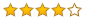 Kindle:  $9.99	Paperback:  $8.99	Length: 354 Pages“Oscar is a sweet but disastrously overweight ghetto nerd who—from the New Jersey home he shares with his old world mother and rebellious sister—dreams of becoming the Dominican J.R.R. Tolkien and, most of all, finding love. But Oscar may never get what he wants. Blame the fukú—a curse that has haunted Oscar’s family for generations, following them on their epic journey from Santo Domingo to the USA. Encapsulating Dominican-American history, The Brief Wondrous Life of Oscar Wao opens our eyes to an astonishing vision of the contemporary American experience and explores the endless human capacity to persevere—and risk it all—in the name of love.”Drown by Junot Díaz“A coming-of-age story of unparalleled power, Drown introduced the world to Junot Díaz's exhilarating talents. It also introduced an unforgettable narrator— Yunior, the haunted, brilliant young man who tracks his family’s precarious journey from the barrios of Santo Domingo to the tenements of industrial New Jersey, and their epic passage from hope to loss to something like love. Here is the soulful, unsparing book that made Díaz a literary sensation.”This is How You Lose Her by Junot Díaz“On a beach in the Dominican Republic, a doomed relationship flounders. In a New Jersey laundry room, a woman does her lover’s washing and thinks about his wife. In Boston, a man buys his love child, his only son, a first baseball bat and glove. At the heart of these stories is the irrepressible, irresistible Yunior, a young hardhead whose longing for love is equaled only by his recklessness--and by the extraordinary women he loves and loses.

In prose that is endlessly energetic, inventive, tender, and funny, these stories lay bare the infinite longing and inevitable weakness of the human heart. They remind us that passion always triumphs over experience, and that “the half-life of love is forever.””Narrative of the Life of Frederick Douglass by Frederick Douglass ()Kindle:  $4.67	Paperback:  $1.99	Length:  114 Pages“Narrative of the Life of Frederick Douglass is an 1845 memoir and treatise on abolition
written by famous orator and former slave Frederick Douglass during his time in Lynn, Massachusetts. 
It is generally held to be the most famous of a number of narratives written by former slaves during the same period. In factual detail,

the text describes the events of his life and is considered to be one of the most influential pieces of literature to fuel the abolitionist movement
of the early 19th century in the United States.

Narrative of the Life of Frederick Douglass encompasses eleven chapters that recount Douglass’s life as a slave and his ambition to become a free man.

Frederick Douglass’s Narrative is no ordinary autobiography: it’s the story of his life from the time he was born a slave to the time of his escape to freedom in the North.

That’s right: Douglass fought against the heinous system of slavery and learned how to read and write, fought against the tyranny of amoral masters, and fled to freedom. It’s one of the most thrilling, inspiring and powerful autobiographies that’s out there.

Unsurprisingly, Narrative is bit more than an autobiography; it’s also strong political text. When Douglass wrote this book in 1845, slavery was still legal in much of the United States. He became a public speaker and writer to try to stop it in its tracks, believing that if he showed people what slavery was really like, they would understand why it needed to be abolished.

And who better than a former slave to tell the truth about slavery? So even though Douglass aims to tell us his personal story, he never forgets the larger goal of abolishing slavery.

Douglass’s Narrative was an instant success, selling over thirty-five thousand copies in the U.S. and Europe, and was quickly translated into both French and German. The world hadn’t heard many real-life stories from former slaves, and Douglass’ book struck a raw nerve and increased interest in abolition and righteous anger against slavery.

Douglass would eventually become the best-known abolitionist in the country (and the most famous Black American of his era) because not only does Douglass create a powerful, visceral, and stirring argument against slavery, but asks some hard philosophical questions about what freedom really is.

It’s not an easy read, no. But it’s one of the most important American texts ever written…and if you want to know about one of the most evil chapters in American history, it’s an invaluable book to check out.”Souls of Black Folk, The:  Original Classic edition by W.E.B Du Bois“This classic groundbreaking work of American literature first published in 1903 is a cornerstone of African-American literary history and a seminal work in the field of sociology.

W.E.B. Du Bois, who drew from his own experiences as an African-American living in American society, explores the concept of “double-consciousness”—a term he uses to describe living as an African-American and having a “sense of always looking at one’s self through the eyes of others.”

With Du Bois’ examination of Black life in post–Civil War America, his explanation of the meaning of emancipation and its effect, and his views on the roles of the black leaders of his time, The Souls of Black Folk is one of the important early works in the field of sociology. His fourteen essays have had a lasting impact on civil rights and the discussion of race in the United States. “Indigenous People's History of the United States (REVISIONING HISTORY) by Roxanne Dunbar-Ortiz“Today in the United States, there are more than five hundred federally recognized Indigenous nations comprising nearly three million people, descendants of the fifteen million Native people who once inhabited this land. The centuries-long genocidal program of the US settler-colonial regimen has largely been omitted from history. Now, for the first time, acclaimed historian and activist Roxanne Dunbar-Ortiz offers a history of the United States told from the perspective of Indigenous peoples and reveals how Native Americans, for centuries, actively resisted expansion of the US empire.

In An Indigenous Peoples’ History of the United States, Dunbar-Ortiz adroitly challenges the founding myth of the United States and shows how policy against the Indigenous peoples was colonialist and designed to seize the territories of the original inhabitants, displacing or eliminating them. And as Dunbar-Ortiz reveals, this policy was praised in popular culture, through writers like James Fenimore Cooper and Walt Whitman, and in the highest offices of government and the military. Shockingly, as the genocidal policy reached its zenith under President Andrew Jackson, its ruthlessness was best articulated by US Army general Thomas S. Jesup, who, in 1836, wrote of the Seminoles: “The country can be rid of them only by exterminating them.”
 
Spanning more than four hundred years, this classic bottom-up peoples’ history radically reframes US history and explodes the silences that have haunted our national narrative.”Art of Critical Pedagogy, The:  Possibilities for Moving from Theory to Practice in Urban Schools by Jeff Duncan-Andrade“This book furthers the discussion concerning critical pedagogy and its practical applications for urban contexts. It addresses two looming, yet under-explored questions that have emerged with the ascendancy of critical pedagogy in the educational discourse: (1) What does critical pedagogy look like in work with urban youth? and (2) How can a systematic investigation of critical work enacted in urban contexts simultaneously draw upon and push the core tenets of critical pedagogy? Addressing the tensions inherent in enacting critical pedagogy – between working to disrupt and to successfully navigate oppressive institutionalized structures, and between the practice of critical pedagogy and the current standards-driven climate – The Art of Critical Pedagogy seeks to generate authentic internal and external dialogues among educators in search of texts that offer guidance for teaching for a more socially just world.”Biased: Uncovering Hidden Prejudice that Shapes What We See, Think, and Do by Jennifer Eberhardt  ()Kindle:  $13.99	Paperback:  $18.00	Length:  350 Pages“How do we talk about bias? How do we address racial disparities and inequities? What role do our institutions play in creating, maintaining, and magnifying those inequities? What role do we play? With a perspective that is at once scientific, investigative, and informed by personal experience, Dr. Jennifer Eberhardt offers us the language and courage we need to face one of the biggest and most troubling issues of our time. She exposes racial bias at all levels of society—in our neighborhoods, schools, workplaces, and criminal justice system. Yet she also offers us tools to address it. Eberhardt shows us how we can be vulnerable to bias but not doomed to live under its grip. Racial bias is a problem that we all have a role to play in solving”What is the What by Dave Eggers ()Kindle:  $11.99	Paperback:  $11.86	Length: 562 Pages“What Is the What is the epic novel based on the life of Valentino Achak Deng who, along with thousands of other children —the so-called Lost Boys—was forced to leave his village in Sudan at the age of seven and trek hundreds of miles by foot, pursued by militias, government bombers, and wild animals, crossing the deserts of three countries to find freedom. When he finally is resettled in the United States, he finds a life full of promise, but also heartache and myriad new challenges. Moving, suspenseful, and unexpectedly funny, What Is the What is an astonishing novel that illuminates the lives of millions through one extraordinary man.”Invisible Man by Ralph Ellison ()Kindle:  $2.99	Paperback:  $12.14	Length:  482 Pages“First published in 1952 and immediately hailed as a masterpiece, Invisible Man is one of those rare novels that have changed the shape of American literature. For not only does Ralph Ellison’s nightmare journey across the racial divide tell unparalleled truths about the nature of bigotry and its effects on the minds of both victims and perpetrators, it gives us an entirely new model of what a novel can be.

As he journeys from the Deep South to the streets and basements of Harlem, from a horrifying “battle royal” where black men are reduced to fighting animals, to a Communist rally where they are elevated to the status of trophies, Ralph Ellison’s nameless protagonist ushers readers into a parallel universe that throws our own into harsh and even hilarious relief. Suspenseful and sardonic, narrated in a voice that takes in the symphonic range of the American language, black and white, Invisible Man is one of the most audacious and dazzling novels of our century.”For White Folks Who Teach in the Hood… and the Rest of Y'all Too:  Reality Pedagogy and Urban Education (Race, Education, and Democracy) by Chris Emdin“Drawing on his own experience of feeling undervalued and invisible in classrooms as a young man of color and merging his experiences with more than a decade of teaching and researching in urban America, award-winning educator Christopher Emdin offers a new lens on an approach to teaching and learning in urban schools. For White Folks Who Teach in the Hood...and the Rest of Y’all Too is the much-needed antidote to traditional top-down pedagogy and promises to radically reframe the landscape of urban education for the better.

He begins by taking to task the perception of urban youth of color as unteachable, and he challenges educators to embrace and respect each student’s culture and to reimagine the classroom as a site where roles are reversed and students become the experts in their own learning.

Putting forth his theory of Reality Pedagogy, Emdin provides practical tools to unleash the brilliance and eagerness of youth and educators alike—both of whom have been typecast and stymied by outdated modes of thinking about urban education. With this fresh and engaging new pedagogical vision, Emdin demonstrates the importance of creating a family structure and building communities within the classroom, using culturally relevant strategies like hip-hop music and call-and-response, and connecting the experiences of urban youth to indigenous populations globally. Merging real stories with theory, research, and practice, Emdin demonstrates how by implementing the “Seven C’s” of reality pedagogy in their own classrooms, urban youth of color benefit from truly transformative education.”Dreams from Many Rivers:  A Hispanic History of the United States Told in Poems by Margarita Engle“From Juana Briones and Juan Ponce de León, to eighteenth century slaves and modern-day sixth graders, the many and varied people depicted in this moving narrative speak to the experiences and contributions of Latinos throughout the history of the United States, from the earliest known stories up to present day. It's a portrait of a great, enormously varied, and enduring heritage. A compelling treatment of an important topic.”The Round House:  A Novel by Louis Erdrich (Turtle Mountain Band Chippewa)“One of the most revered novelists of our time—a brilliant chronicler of Native-American life—Louise Erdrich returns to the territory of her bestselling, Pulitzer Prize finalist The Plague of Doves with The Round House, transporting readers to the Ojibwe reservation in North Dakota. It is an exquisitely told story of a boy on the cusp of manhood who seeks justice and understanding in the wake of a terrible crime that upends and forever transforms his family.Riveting and suspenseful, arguably the most accessible novel to date from the creator of Love Medicine, The Beet Queen, and The Bingo Palace, Erdrich’s The Round House is a page-turning masterpiece of literary fiction—at once a powerful coming-of-age story, a mystery, and a tender, moving novel of family, history, and culture.”Our History is the Future:  Standing Rock Versus the Dakota Access Pipeline, and the Long Tradition of Indigenous Resistance by Nick Estes“In 2016, a small protest encampment at the Standing Rock Reservation in North Dakota, initially established to block construction of the Dakota Access oil pipeline, grew to be the largest Indigenous protest movement in the twenty-first century. Water Protectors knew this battle for native sovereignty had already been fought many times before, and that, even after the encampment was gone, their anticolonial struggle would continue. In Our History Is the Future, Nick Estes traces traditions of Indigenous resistance that led to the #NoDAPL movement. Our History Is the Future is at once a work of history, a manifesto, and an intergenerational story of resistance.”Standing with Standing Rock:  Voices from the #NoDAPL Movement by Nick Estes, Jaskiran Dhillon“It is prophecy. A Black Snake will spread itself across the land, bringing destruction while uniting Indigenous nations. The Dakota Access Pipeline is the Black Snake, crossing the Missouri River north of the Standing Rock Indian Reservation. The oil pipeline united communities along its path—from North Dakota, South Dakota, Iowa, and Illinois—and galvanized a twenty-first-century Indigenous resistance movement marching under the banner Mni Wiconi—Water Is Life! Standing Rock youth issued a call, and millions around the world and thousands of Water Protectors from more than three hundred Native nations answered. Amid the movement to protect the land and the water that millions depend on for life, the Oceti Sakowin (the Dakota, Nakota, and Lakota people) reunited. A nation was reborn with renewed power to protect the environment and support Indigenous grassroots education and organizing. This book assembles the multitude of voices of writers, thinkers, artists, and activists from that movement.Through poetry and prose, essays, photography, interviews, and polemical interventions, the contributors, including leaders of the Standing Rock movement, reflect on Indigenous history and politics and on the movement’s significance. Their work challenges our understanding of colonial history not simply as “lessons learned” but as essential guideposts for current and future activism.”I Am Not Sidney Poitier by Percival Everett ()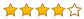 Kindle:  $9.99	Paperback:  $16.00	Length:  247 Pages“I was, in life, to be a gambler, a risk-taker, a swashbuckler, a knight. I accepted, then and there, my place in the world. I was a fighter of windmills. I was a chaser of whales. I was Not Sidney Poitier.

Not Sidney Poitier is an amiable young man in an absurd country. The sudden death of his mother orphans him at age eleven, leaving him with an unfortunate name, an uncanny resemblance to the famous actor, and, perhaps more fortunate, a staggering number of shares in the Turner Broadcasting Corporation.

Percival Everett’s hilarious new novel follows Not Sidney’s tumultuous life, as the social hierarchy scrambles to balance his skin color with his fabulous wealth. Maturing under the less-than watchful eye of his adopted foster father, Ted Turner, Not gets arrested in rural Georgia for driving while black, sparks a dinnertable explosion at the home of his manipulative girlfriend, and sleuths a murder case in Smut Eye, Alabama, all while navigating the recurrent communication problem: “What’s your name?” a kid would ask. “Not Sidney,” I would say. “Okay, then what is it?””Ghosts in the Schoolyard:  Racism and School Closings on Chicago's South Side by Eve Ewing““Failing schools. Underprivileged schools. Just plain bad schools.”

 That’s how Eve L. Ewing opens Ghosts in the Schoolyard: describing Chicago Public Schools from the outside. The way politicians and pundits and parents of kids who attend other schools talk about them, with a mix of pity and contempt.

But Ewing knows Chicago Public Schools from the inside: as a student, then a teacher, and now a scholar who studies them. And that perspective has shown her that public schools are not buildings full of failures—they’re an integral part of their neighborhoods, at the heart of their communities, storehouses of history and memory that bring people together.

Never was that role more apparent than in 2013 when Mayor Rahm Emanuel announced an unprecedented wave of school closings. Pitched simultaneously as a solution to a budget problem, a response to declining enrollments, and a chance to purge bad schools that were dragging down the whole system, the plan was met with a roar of protest from parents, students, and teachers. But if these schools were so bad, why did people care so much about keeping them open, to the point that some would even go on a hunger strike?

Ewing’s answer begins with a story of systemic racism, inequality, bad faith, and distrust that stretches deep into Chicago history. Rooting her exploration in the historic African American neighborhood of Bronzeville, Ewing reveals that this issue is about much more than just schools. Black communities see the closing of their schools—schools that are certainly less than perfect but that are theirs—as one more in a long line of racist policies. The fight to keep them open is yet another front in the ongoing struggle of black people in America to build successful lives and achieve true self-determination.”Engage, Connect, Protect:  Empowering Diverse Youth as Environmental  Leaders by Angelou Ezeilo“While concern about the state of our land, air, and water continues to grow, there is widespread belief that environmental issues are primarily of interest to wealthy white communities. Engage, Connect, Protect explodes this myth, revealing the deep and abiding interest that African American, Latino, and Native American communities – many of whom live in degraded and polluted parts of the country – have in our collective environment.Part eye-opening critique of the cultural divide in environmentalism, part biography of a leading social entrepreneur, and part practical toolkit for engaging diverse youth, Engage, Connect, Protect covers:Why communities of color are largely unrecognized in the environmental movementBridging the cultural divide and activating a new generation of environmental stewardsA curriculum for engaging diverse youth and young adults through culturally appropriate methods and activitiesA resource guide for connecting mainstream America to organizations working with diverse youth within environmental projects, training, and employment.Engage, Connect, Protect is a wake-up call for businesses, activists, educators, and policymakers to recognize the work of grassroots activists in diverse communities and create opportunities for engaging with diverse youth as the next generation of environmental stewards.”The Young Lords by Johanna Fernández“Against the backdrop of America's escalating urban rebellions in the 1960s, an unexpected cohort of New York radicals unleashed a series of urban guerrilla actions against the city's racist policies and contempt for the poor. Their dramatic flair, uncompromising vision, and skillful ability to link local problems to international crises riveted the media, alarmed New York's political class, and challenged nationwide perceptions of civil rights and black power protest. The group called itself the Young Lords.

Utilizing oral histories, archival records, and an enormous cache of police records released only after a decade-long Freedom of Information Law request and subsequent court battle, Johanna Fernandez has written the definitive account of the Young Lords, from their roots as a street gang to their rise and fall as a political organization. Led predominantly by poor and working-class Puerto Rican youth, and consciously fashioned after the Black Panther Party, the Young Lords confronted race and class inequality and questioned American foreign policy. Their imaginative, irreverent protests and media conscious tactics won significant reforms and exposed U.S. mainland audiences to the country's quiet imperial project in Puerto Rico. In riveting style, Fernandez demonstrates how the Young Lords redefined the character of protest, the color of politics, and the cadence of popular urban culture in the age of great dreams.”Racecraft:  The Soul of Inequality in American Life by Karen E. Fields, Barbara J Fields“Most people assume that racism grows from a perception of human difference: the fact of race gives rise to the practice of racism. Sociologist Karen E. Fields and historian Barbara J. Fields argue otherwise: the practice of racism produces the illusion of race, through what they call “racecraft.” And this phenomenon is intimately entwined with other forms of inequality in American life. So pervasive are the devices of racecraft in American history, economic doctrine, politics, and everyday thinking that the presence of racecraft itself goes unnoticed.

That the promised post-racial age has not dawned, the authors argue, reflects the failure of Americans to develop a legitimate language for thinking about and discussing inequality. That failure should worry everyone who cares about democratic institutions.”Blessed Life:  My Surprising Journey of Joy, Tears and Tales from Harlem to Hollywood by Kim Fields ()Kindle:  $9.99	Paperback:  $13.24	Length:  241 Pages“Kim Fields has lived most of her life with people thinking they know her, which is understandable. From her first job on a Mrs. Butterworth syrup commercial at age 7, she has spent 40 years in the public eye. There were 9 years as Dorothy “Tootie” Ramsey on the classic sitcom The Facts of Life, 5 more in her 20s starring as Regine Hunter on the seminal coming-of-age show Living Single, and most recently appearing as herself on Real Housewives of Atlanta and Dancing with the Stars. 

Behind the camera, she has directed episodes of Kenan & Kel, Tyler Perry’s Meet the Browns and House of Payne, and BET’s Let’s Stay Together. Between gigs, the pop culture icon’s life has included theater, spoken word, music, speaking engagements, and simply being present to the point that she cannot go a day without someone stopping her to say, “When I was a kid, I wanted to be Tootie” or “You were my role model.” 

Flattered and blessed, after four decades in the business, Kim finally understands the role she has played onscreen and off as a successful, outspoken African-American woman. However, for as much as she’s been in the public eye, people have really never known her the way they think they have, and that’s because she, herself, spent most of her life figuring herself out. Now, at age 48, she is ready to set the record straight. She says, “It’s not that I’ve been misunderstood. It’s that I finally feel like I understand me enough to tell the life story that I’ve been asked to write for years.” It will be a chronicle of living, learning, and keen moments of self-discovery as she’s journeyed through the many facets and chapters of life. Fields found faith at age 14 and has found God to be right there every step of the way since then.”Who Am I Without Him by Sharon Flake ()Kindle:  $7.99	Paperback:  $7.94	Length: 255 Pages“There is “The Ugly One,” whose only solace comes when she is locked inside her own head. In “Wanted: A Thug,” a teenager seeks advice on how to steal her best friend’s bad-guy boyfriend. And then there’s Erika, who only likes white boys. Sharon Flake takes readers through the minds of girls trying to define themselves while struggling to remain relevant to the boys in their lives. This is a complex, often humorous, always on-point exposition of black youth resolving to find self-worth . . . any way they know how.”Teaching Truly:  A Curriculum to Indigenize Mainstream Education (Critical Praxis and Curriculum Guides) by Four Arrows“For the first time in educational publishing, Teaching Truly offers K–16 teachers course-specific guidelines for indigenizing mainstream education. The goal is to facilitate greater educational integrity and relevance in the classroom now, without waiting for more «reforms» to policy, standards or curricula in general. Incorporating reality-based teaching common in traditional Indigenous learning cultures, each chapter first exposes educational hegemony, including that existing within the new «common core standards», and then offers alternative, time-tested perspectives and exercises to counter and/or counter-balance such hegemony. Addressing eight common subject areas, the material can be adapted for different grade levels and can be applied to other mainstream courses.”From Slavery to Freedom:  A History of  African Americans by John Hope Franklin“From Slavery to Freedom remains the most revered, respected, and honored text on the market. The preeminent history of African Americans, this best-selling text charts the journey of African Americans from their origins in Africa, through slavery in the Western Hemisphere, struggles for freedom in the West Indies, Latin America, and the United States, various migrations, and the continuing quest for racial equality. Building on John Hope Franklin's classic work, the ninth edition has been thoroughly rewritten by the award-winning scholar Evelyn Brooks Higginbotham. It includes new chapters and updated information based on the most current scholarship. With a new narrative that brings intellectual depth and fresh insight to a rich array of topics, the text features greater coverage of ancestral Africa, African American women, differing expressions of protest, local community activism, black internationalism, civil rights and black power, as well as the election of our first African American president in 2008. The text also has a fresh new 4-color design with new charts, maps, photographs, paintings, and illustrations.”The Hollywood Commandments:  A Spiritual Guide to Hollywood Success by DeVon Franklin ()Kindle:  $8.99	Paperback:  $11.50	Length:  252 Pages“Are you tired of living a life paralyzed by fear? Are you anxious to break free of the “beware mentality” that has kept generations of well-meaning people living beneath the fullness of their calling?You’re unfulfilled because you’ve been convinced that you would lose your faith if you pursued the secular ambitions God has put in your heart. However, until you pursue those ambitions you will miss out on the fullness of God and the success you were created to have.For too long there’s been a line drawn between the spiritual and the secular, and we have been conditioned to believe that if we cross this line in either direction, we will have gone too far. It’s time to break down this barrier so you are free to go further than any believer has gone before. The Success Commandments combines spiritual teachings with secular strategies to help you achieve unprecedented success and live the life you were destined to live. “
Pedagogy of the Oppressed by Paulo Freire“First published in Portuguese in 1968, Pedagogy of the Oppressed was translated and published in English in 1970. Paulo Freire's work has helped to empower countless people throughout the world and has taken on special urgency in the United States and Western Europe, where the creation of a permanent underclass among the underprivileged and minorities in cities and urban centers is ongoing.”Heartbeat of Struggle:  The Revolutionay Life of Yuri Kochiyama by Diane C Fujino“On February 12, 1965, in the Audubon Ballroom, Yuri Kochiyama cradled Malcolm X in her arms as he died, but her role as a public servant and activist began much earlier than this pivotal public moment. Heartbeat of Struggle is the first biography of this courageous woman, the most prominent Asian American activist to emerge during the 1960s. Based on extensive archival research and interviews with Kochiyama's family, friends, and the subject herself, Diane C. Fujino traces Kochiyama's life from an "all-American" childhood to her achievements as a tireless defender of - and fighter for - human rights. Raised by a Japanese immigrant family in California during the 1920s and 1930s, Kochiyama was active in sports, school, and church. She was both unquestioningly patriotic and largely unconscious of race and racism in the United States. After Pearl Harbor, however, Kochiyama's family was among the thousands of Japanese Americans forcibly removed to internment camps for the duration of the war, a traumatic experience that opened her eyes to the existence of social injustice. After the war, Kochiyama moved to New York. It was in the context of the vibrant Black movement in Harlem in the 1960s that she began her activist career. There, she met Malcolm X, who inspired her radical political development and the ensuing four decades of incessant work for Black liberation, Asian American equality, Puerto Rican independence, and political prisoner defense. Kochiyama is widely respected for her work in forging unity among diverse communities, especially between Asian and African Americans. Fujino, a scholar and activist, offers an in-depth examination of Kochiyama's political awakening, rich life, and impressive achievements with particular attention to how her public role so often defied gender, racial, and cultural norms. Heartbeat of Struggle is a source of inspiration and guidance for anyone committed to social change.”Days and Night of Love and War by Eduardo Galeano“Days and Nights of Love and War is the personal testimony of one of Latin America's foremost contemporary political writers. In this fascinating journal and eloquent history, Eduardo Galeano movingly records the lives of struggles of the Latin American people, under two decades of unimaginable violence and extreme repression. Alternating between reportage, personal vignettes, interviews, travelogues, and folklore, and richly conveyed with anger, sadness, irony, and occasional humor, Galeano pays loving tribute to the courage and determination of those who continued to believe in, and fight for, a more human existence. The Lannan Foundation awarded the 1999 Cultural Prize for Freedom to Eduardo Galeano, in recognition of those ""whose extraordinary and courageous work celebrates the human right to freedom of imagination, inquiry and expression.""”Open Veins of Latin America:  Five Centuries of the Pillage of a Continent Eduardo Galeano“Since its U.S. debut a quarter-century ago, this brilliant text has set a new standard for historical scholarship of Latin America. It is also an outstanding political economy, a social and cultural narrative of the highest quality, and perhaps the finest description of primitive capital accumulation since Marx.

Rather than chronology, geography, or political successions, Eduardo Galeano has organized the various facets of Latin American history according to the patterns of five centuries of exploitation. Thus he is concerned with gold and silver, cacao and cotton, rubber and coffee, fruit, hides and wool, petroleum, iron, nickel, manganese, copper, aluminum ore, nitrates, and tin. These are the veins which he traces through the body of the entire continent, up to the Rio Grande and throughout the Caribbean, and all the way to their open ends where they empty into the coffers of wealth in the United States and Europe.

Weaving fact and imagery into a rich tapestry, Galeano fuses scientific analysis with the passions of a plundered and suffering people. An immense gathering of materials is framed with a vigorous style that never falters in its command of themes. All readers interested in great historical, economic, political, and social writing will find a singular analytical achievement, and an overwhelming narrative that makes history speak, unforgettably.”Culturally Responsive Teaching:  Theory, Research  and Practice (Multicultural Education Series) by Geneva Gay“Geneva Gay is renowned for her contributions to multicultural education, particularly as it relates to curriculum design, professional learning, and classroom instruction. Gay has made many important revisions to keep her foundational, award-winning text relevant for today’s diverse student population, including: new research on culturally responsive teaching, a focus on a broader range of racial and ethnic groups, and consideration of additional issues related to early childhood education. Combining insights from multicultural education theory with real-life classroom stories, this book demonstrates that all students will perform better on multiple measures of achievement when teaching is filtered through students’ own cultural experiences. This perennial bestseller continues to be the go-to resource for teacher professional learning and preservice courses.”Black Youth Rising:  Activism and Radical Healing in Urban America by Shawn Ginwright“Black Youth Rising is a book that restores hope and possibility to the lives of urban black youth. In this pathbreaking account, author Shawn Ginwright details the powerful positive impact that community-based organizations can have in rebuilding the lives of urban black youth, through a process he calls radical healing. Readers can see how caring adults in a community setting are able to create safe spaces for youth to turn away from neighborhood violence and their own traumatic pasts. Together, young people build a refuge within their own community that allows them to avoid the common dangers of street life and build healthy identities and a productive future for themselves and others.Combining a theoretically grounded framework with practical strategies, Black Youth Rising offers a new model for understanding what African American youth need in order to succeed in school and in life. This book is essential reading for educators, social workers, community organizers, after-school coordinators, and all who work with inner-city adolescents.”Hope and Healing in Urban Education by Shawn Ginwright“Hope and Healing in Urban Education proposes a new movement of healing justice to repair the damage done by the erosion of hope resulting from structural violence in urban communities. Drawing on ethnographic case studies from around the country, this book chronicles how teacher activists employ healing strategies in stressed schools and community organizations, and work to reverse negative impacts on academic achievement and civic engagement, supporting their students to become powerful civic actors. The book argues that healing a community is a form of political action, and emphasizes the need to place healing and hope at the center of our educational and political strategies. At once a bold, revealing, and nuanced look at troubled urban communities as well as the teacher activists and community members working to reverse the damage done by generations of oppression, Hope and Healing in Urban Education examines how social change can be enacted from within to restore a sense of hope to besieged communities and counteract the effects of poverty, violence, and hopelessness.”Outliers:  The Story of Success by Malcolm Gladwell ()Kindle:  $12.99	Paperback:  $7.79	Length:  321 Pages“In this stunning book, Malcolm Gladwell takes us on an intellectual journey through the world of “outliers”—the best and the brightest, the most famous and the most successful. He asks the question: what makes high-achievers different?
His answer is that we pay too much attention to what successful people are like, and too little attention to where they are from: that is, their culture, their family, their generation, and the idiosyncratic experiences of their upbringing. Along the way he explains the secrets of software billionaires, what it takes to be a great soccer player, why Asians are good at math, and what made the Beatles the greatest rock band.”Begin Again:  James Baldwin's America and Its Urgent Lessons for Our Own by Eddie S. Glaude Jr.“We live, according to Eddie S. Glaude Jr., in a moment when the struggles of Black Lives Matter and the attempt to achieve a new America have been challenged by the election of Donald Trump, a president whose victory represents yet another failure of America to face the lies it tells itself about race. From Charlottesville to the policies of child separation at the border, his administration turned its back on the promise of Obama’s presidency and refused to embrace a vision of the country shorn of the insidious belief that white people matter more than others. 

We have been here before: For James Baldwin, these after times came in the wake of the civil rights movement, when a similar attempt to compel a national confrontation with the truth was answered with the murders of Medgar Evers, Malcolm X, and Martin Luther King, Jr. In these years, spanning from the publication of The Fire Next Time in 1963 to that of No Name in the Street in 1972, Baldwin transformed into a more overtly political writer, a change that came at great professional and personal cost. But from that journey, Baldwin emerged with a sense of renewed purpose about the necessity of pushing forward in the face of disillusionment and despair.  

In the story of Baldwin’s crucible, Glaude suggests, we can find hope and guidance through our own after times, this Trumpian era of shattered promises and white retrenchment. Mixing biography—drawn partially from newly uncovered interviews—with history, memoir, and trenchant analysis of our current moment, Begin Again is Glaude’s endeavor, following Baldwin, to bear witness to the difficult truth of race in America today. It is at once a searing exploration that lays bare the tangled web of race, trauma, and memory, and a powerful interrogation of what we all must ask of ourselves in order to call forth a new America.”Purple Cow:  Transform Your Business by Being Remarkable  by Seth Godin ()Kindle:  $13.10	Paperback:  $13.10	Length:  172 Pages“You’re either a Purple Cow or you’re not. You’re either remarkable or invisible. Make your choice. What do Apple, Starbucks, Dyson and Pret a Manger have in common? How do they achieve spectacular growth, leaving behind former tried-and-true brands to gasp their last? The old checklist of P’s used by marketers — Pricing, Promotion, Publicity — aren’t working anymore. The golden age of advertising is over. It’s time to add a new P — the Purple Cow.”Purple Cow” describes something phenomenal, something counterintuitive and exciting and flat-out unbelievable. In his new bestseller, Seth Godin urges you to put a Purple Cow into everything you build, and everything you do, to create something truly noticeable. It’s a manifesto for anyone who wants to help create products and services that are worth marketing in the first place.”Harvest of Empire:  A History of Latinos in America by Juan Gonzalez“The first new edition in ten years of this important study of Latinos in U.S. history, Harvest of Empire spans five centuries-from the first New World colonies to the first decade of the new millennium. Latinos are now the largest minority group in the United States, and their impact on American popular culture-from food to entertainment to literature-is greater than ever. Featuring family portraits of real- life immigrant Latino pioneers, as well as accounts of the events and conditions that compelled them to leave their homelands, Harvest of Empire is required reading for anyone wishing to understand the history and legacy of this increasingly influential group.”Our Kind of People:  Inside America’s Black Upper Class by Lawrence Otis Graham ()Kindle:  $9.99	Paperback:  $17.99	Length:  448 Pages“Debutante cotillions. Million-dollar homes. Summers in Martha’s Vineyard. Membership in the Links, Jack & Jill, Deltas, Boule, and AKAs. An obsession with the right schools, families, social clubs, and skin complexion. This is the world of the black upper class and the focus of the first book written about the black elite by a member of this hard-to-penetrate group.Author and TV commentator Lawrence Otis Graham, one of the nation’s most prominent spokesmen on race and class, spent six years interviewing the wealthiest black families in America. He includes historical photos of a people that made their first millions in the 1870s. Graham tells who’s in and who’s not in the group today with separate chapters on the elite in New York, Los Angeles, Washington, Chicago, Detroit, Memphis, Atlanta, Philadelphia, Nashville, and New Orleans. A new Introduction explains the controversy that the book elicited from both the black and white communities. “Summer of My German Soldier by Bette Greene ()Kindle:  Unavailable	Paperback:  $7.59	Length: Unknown“The summer that Patty Bergen turns twelve is a summer that will haunt her forever. When her small hometown in Arkansas becomes the site of a camp housing German prisoners during World War II, Patty learns what it means to open her heart. Even though she’s Jewish, she begins to see a prison escapee, Anton, not as a Nazi, but as a lonely, frightened young man with feelings not unlike her own.

In Anton, Patty finds someone who softens the pain of her own father’s rejection and who appreciates her in a way her mother never will. While patriotic feelings run high, Patty risks losing family, friends — even her freedom — for this dangerous friendship. It is a risk she has to take and one she will have to pay a price to keep.”Black Like Me by John Howard Griffin“In the Deep South of the 1950’s, a color line was etched in blood across Louisiana, Mississippi, Alabama, and Georgia. Journalist John Howard Griffin decided to cross that line. Using medication that darkened his skin to deep brown, he exchanged his privileged life as a Southern white man for the disenfranchised world of an unemployed black man.
 
What happened to John Howard Griffin—from the outside and within himself—as he made his way through the segregated Deep South is recorded in this searing work of nonfiction. His audacious, still chillingly relevant eyewitness history is a work about race and humanity every American must read.”How I Shed My Skin:  Unlearning the Racist Lessons of a Southern Childhood by Jim Grimsley“More than sixty years ago, the Supreme Court ruled in Brown v. Board of Education that America’s schools could no longer be segregated by race. Critically acclaimed novelist Jim Grimsley was eleven years old in 1966 when federally mandated integration of schools went into effect in the state and the school in his small eastern North Carolina town was first integrated. Until then, blacks and whites didn’t sit next to one another in a public space or eat in the same restaurants, and they certainly didn’t go to school together.

Going to one of the private schools that almost immediately sprang up was not an option for Jim: his family was too poor to pay tuition, and while they shared the community’s dismay over the mixing of the races, they had no choice but to be on the front lines of his school’s desegregation.

What he did not realize until he began to meet these new students was just how deeply ingrained his own prejudices were and how those prejudices had developed in him despite the fact that prior to starting sixth grade, he had actually never known any black people.

Now, more than forty years later, Grimsley looks back at that school and those times--remembering his own first real encounters with black children and their culture. The result is a narrative both true and deeply moving. Jim takes readers into those classrooms and onto the playing fields as, ever so tentatively, alliances were forged and friendships established. And looking back from today’s perspective, he examines how far we have really come.”Onigamiising:  Seasons of an Ojibwe Year by Linda LeGarde Grover (Bois Forte Band of Ojibwe)“Long before it came to be known as Duluth, the land at the western tip of Lake Superior was known to the Ojibwe as Onigamiising, “the place of the small portage.” There the Ojibwe lived in keeping with the seasons, moving among different camps for hunting and fishing, for cultivating and gathering, for harvesting wild rice and maple sugar. In Onigamiising Linda LeGarde Grover accompanies us through this cycle of the seasons, one year in a lifelong journey on the path to Mino Bimaadiziwin, the living of a good life. In fifty short essays, Grover reflects on the spiritual beliefs and everyday practices that carry the Ojibwe through the year and connect them to this northern land of rugged splendor. As the four seasons unfold—from Ziigwan (Spring) through Niibin and Dagwaagin to the silent, snowy promise of Biboon—the award-winning author writes eloquently of the landscape and the weather, work and play, ceremony and tradition and family ways, from the homey moments shared over meals to the celebrations that mark life’s great events. Now a grandmother, a Nokomis, beginning the fourth season of her life, Grover draws on a wealth of stories and knowledge accumulated over the years to evoke the Ojibwe experience of Onigamiising, past and present, for all time.”The Miner’s Canary:  Enlisting Race, Resisting Power, Transforming Democracy (The Nathan I. Huggins Lectures) by Lani Guinier () — BonitaKindle:  $17.49	Paperback:  $72.70	Length: 255 Pages“Like the canaries that alerted miners to a poisonous atmosphere, issues of race point to underlying problems in society that ultimately affect everyone, not just minorities. Addressing these issues is essential. Ignoring racial differences—race blindness—has failed. Focusing on individual achievement has diverted us from tackling pervasive inequalities. Now, in a powerful and challenging book, Lani Guinier and Gerald Torres propose a radical new way to confront race in the twenty-first century.Given the complex relationship between race and power in America, engaging race means engaging standard winner-take-all hierarchies of power as well. Terming their concept “political race,” Guinier and Torres call for the building of grass-roots, cross-racial coalitions to remake those structures of power by fostering public participation in politics and reforming the process of democracy. Their illuminating and moving stories of political race in action include the coalition of Hispanic and black leaders who devised the Texas Ten Percent Plan to establish equitable state college admissions criteria, and the struggle of black workers in North Carolina for fair working conditions that drew on the strength and won the support of the entire local community.The aim of political race is not merely to remedy racial injustices, but to create truly participatory democracy, where people of all races feel empowered to effect changes that will improve conditions for everyone. In a book that is ultimately not only aspirational but inspirational, Guinier and Torres envision a social justice movement that could transform the nature of democracy in America.”Snow Falling on Cedars by David Guterson“A “finely wrought, flawlessly written” novel (New York Times Book Review), set on a small island in the Puget Sound, that is “at various moments a courtroom drama, an interracial love story, and a war chronicle” (San Francisco Chronicle). “The Autobiography of Malcolm X as told to Alex Haley ()Kindle:  $7.99	Paperback:  $5.53	Length:  527 Pages“In the searing pages of this classic autobiography, originally published in 1964, Malcolm X, the Muslim leader, firebrand, and anti-integrationist, tells the extraordinary story of his life and the growth of the Black Muslim movement. His fascinating perspective on the lies and limitations of the American Dream, and the inherent racism in a society that denies its nonwhite citizens the opportunity to dream, gives extraordinary insight into the most urgent issues of our own time. The Autobiography of Malcolm X stands as the definitive statement of a movement and a man whose work was never completed but whose message is timeless. It is essential reading for anyone who wants to understand America.”Roots:  The Saga of an American Family by Alex Haley ()Kindle:  $4.99	Paperback:  $13.50	Length: 609 Pages“Based off of the bestselling author’s family history, this novel tells the story of Kunta Kinte, who is sold into slavery in the United States where he and his descendants live through major historic events.

When Roots was first published forty years ago, the book electrified the nation: it received a Pulitzer Prize and was a #1 New York Times bestseller for 22 weeks. The celebrated miniseries that followed a year later was a coast-to-coast event-over 130 million Americans watched some or all of the broadcast. In the four decades since then, the story of the young African slave Kunta Kinte and his descendants has lost none of its power to enthrall and provoke.

Now, Roots once again bursts onto the national scene, and at a time when the race conversation has never been more charged. It is a book for the legions of earlier readers to revisit and for a new generation to discover.

To quote from the introduction by Michael Eric Dyson: “Alex Haley’s Roots is unquestionably one of the nation’s seminal texts. It affected events far beyond its pages and was a literary North Star…. Each generation must make up its own mind about how it will navigate the treacherous waters of our nation’s racial sin. And each generation must overcome our social ills through greater knowledge and decisive action. Roots is a stirring reminder that we can achieve these goals only if we look history squarely in the face.””Culturally Responsive Teaching and the Brain by Zaretta Hammond“To close the achievement gap, diverse classrooms need a proven framework for optimizing student engagement. Culturally responsive instruction has shown promise, but many teachers have struggled with its implementation―until now.In this book, Zaretta Hammond draws on cutting edge neuroscience research to offer an innovative approach for designing and implementing brain compatible culturally responsive instruction.The book includes:Information on how one’s culture programs the brain to process data and affects learning relationshipsTen "key moves" to build students’ learner operating systems and prepare them to become independent learnersPrompts for action and valuable self reflection”White by Law:  The Legal Construction of Race by Ian Haney-Lopez“White by Law was published in 1996 to immense critical acclaim, and established Ian Haney López as one of the most exciting and talented young minds in the legal academy. The first book to fully explore the social and specifically legal construction of race, White by Law inspired a generation of critical race theorists and others interested in the intersection of race and law in American society. Today, it is used and cited widely by not only legal scholars but many others interested in race, ethnicity, culture, politics, gender, and similar socially fabricated facets of American society.
In the first edition of White by Law, Haney López traced the reasoning employed by the courts in their efforts to justify the whiteness of some and the non-whiteness of others, and revealed the criteria that were used, often arbitrarily, to determine whiteness, and thus citizenship: skin color, facial features, national origin, language, culture, ancestry, scientific opinion, and, most importantly, popular opinion.
Ten years later, Haney López revisits the legal construction of race, and argues that current race law has spawned a troubling racial ideology that perpetuates inequality under a new guise: colorblind white dominance. In a new, original essay written specifically for the 10th anniversary edition, he explores this racial paradigm and explains how it contributes to a system of white racial privilege socially and legally defended by restrictive definitions of what counts as race and as racism, and what doesn't, in the eyes of the law. The book also includes a new preface, in which Haney Lopez considers how his own personal experiences with white racial privilege helped engender White by Law.”A Raisin in the Sun by Lorraine Hansberry ()Kindle:  $6.99	Paperback:  $10.95	Length:  162 Pages“”Never before, the entire history of the American theater, has so much of the truth of black people’s lives been seen on the stage,” observed James Baldwin shortly before A Raisin in the Sun opened on Broadway in 1959.

Indeed Lorraine Hansberry’s award-winning drama about the hopes and aspirations of a struggling, working-class family living on the South Side of Chicago connected profoundly with the psyche of black America—and changed American theater forever.  The play’s title comes from a line in Langston Hughes’s poem “Harlem,” which warns that a dream deferred might “dry up/like a raisin in the sun.”

“The events of every passing year add resonance to A Raisin in the Sun,” said The New York Times.  “It is as if history is conspiring to make the play a classic.”  This Modern Library edition presents the fully restored, uncut version of Hansberry’s landmark work with an introduction by Robert Nemiroff.”Invisible Life by E. Lynn Harris ()Kindle:  $11.99	Paperback:  $16.00	Length:  298 Pages“The re-issue of a remarkable first novel by a young, gay, black author who fashioned a deeply moving and compelling coming of age story out of the highly controversial issues of bisexuality and AIDS.

Law school, girlfriends, and career choices were all part of Raymond Tyler’s life, but there were other, more terrifying issues for him to confront. Being black was tough enough, but Raymond was becoming more and more conscious of sexual feelings that he knew weren’t “right.” He was completely committed to Sela, his longtime girlfriend, but his attraction to Kelvin, whom he had met during his last year in law school, had become more than just a friendship. 

Fleeing to New York to escape both Sela and Kelvin, Raymond finds himself more confused than ever before. New relationships—both male and female—give him enormous pleasure but keep him from finding the inner peace and lasting love he so desperately desires. The horrible illness and death of a friend eventually force Raymond, at last, to face the truth.”Raising White Kids: Bringing Up Children in a Racially Unjust America by Jennifer Harvey ()Kindle:  $11.99	Paperback:  $13.59	Length:  320 Pages“With a foreword by Tim Wise, Raising White Kids is for families, churches, educators, and communities who want to equip their children to be active and able participants in a society that is becoming one of the most racially diverse in the world while remaining full of racial tensions. For white people who are committed to equity and justice, living in a nation that remains racially unjust and deeply segregated creates unique conundrums.”Policing Black Bodies:  How Black Live Are Surveilled and How to Work for Change by Angela J. Hattery and Earl Smith “From Trayvon Martin to Freddie Gray, the stories of police violence against Black people are too often in the news. In Policing Black Bodies Angela J. Hattery and Earl Smith make a compelling case that the policing of Black bodies goes far beyond these individual stories of brutality. They connect the regulation of African American people in many settings, including the public education system and the criminal justice system, into a powerful narrative about the myriad ways Black bodies are policed.

Policing Black Bodies goes beyond chronicling isolated incidents of injustice to look at the broader systems of inequality in our society—how they’re structured, how they harm Black people, and how we can work for positive change. The book discusses the school-to-prison pipeline, mass incarceration and the prison boom, the unique ways Black women and trans people are treated, wrongful convictions and the challenges of exoneration, and more. Each chapter of the book opens with a true story, explains the history and current state of the issue, and looks toward how we can work for change. The book calls attention to the ways class, race, and gender contribute to injustice, as well as the perils of colorblind racism—that by pretending not to see race we actually strengthen, rather than dismantle, racist social structures. Policing Black Bodies is a powerful call to acknowledge injustice and work for change.”The Color of Hope: People of Color Mental Health Narratives by Vanessa Hazzard “The Color of Hope: People of Color Mental Health Narratives is a project that sheds light on mental health in communities of color by sharing stories by those affected by mental illness. By sharing our stories, we open up discussion around the topic and break through stigma and shame. The contributors represent those living with or affected by loved ones with depression, bipolar disorder, borderline personality disorder, post-traumatic stress disorder, schizophrenia, and other conditions. They are men and women, children and adults, political prisoners, college students, politicians, musicians, business people, artists, fathers, mothers, daughters…all of African, Latino, and Asian descent. Their narratives add to the tapestry of the human experience and without them, our history is incomplete.”Power:  A Novel by Linda Hogan (Chickasaw)“When sixteen-year-old Omishto, a member of the Taiga Tribe, witnesses her Aunt Ama kill a panther-an animal considered to be a sacred ancestor of the Taiga people-she is suddenly torn between her loyalties to her Westernized mother, who wants her to reject the ways of the tribe, and to Ama and her traditional people, for whom the killing of the panther takes on grave importance.”Invisibles: The Untold story of African American Slaves in the White House by Jesse J. Holland ()Kindle:  $9.99	Paperback:  $16.74	Length:  221 Pages“The Invisibles chronicles the African American presence inside the White House from its beginnings in 1782 until 1862, when President Abraham Lincoln issued the Emancipation Proclamation that granted slaves their freedom. During these years, slaves were the only African Americans to whom the most powerful men in the United States were exposed on a daily, and familiar, basis. By reading about these often-intimate relationships, readers will better understand some of the views that various presidents held about class and race in American society, and how these slaves contributed not only to the life and comforts of the presidents they served, but to America as a whole.”Culturally and Linguistically Responsive Teaching and Learning - Classroom Practices by Sharroky Hollie“Culturally and Linguistically Responsive Teaching and Learning uses research, best practices and evidence-based teaching strategies to provide practical activities and information to support the modern-day teacher. Beginning with background knowledge and loaded with tons of teacher-ready tools to use right away, this book can ignite growth in your teaching and classroom management.

Written to address all grade levels, this invaluable resource provides novice and experienced educators with a pedagogical framework for implementing culturally and linguistically responsive teaching strategies in today's diverse classrooms. It covers classroom management, academic literacy, academic vocabulary, academic language, and learning environment.

Teachers will be able to implement best-practice instruction with the practical, easy-to-implement strategies and concrete activities provided in the book and learn how to approach their instruction through a culturally and linguistically responsive lens. Educators will feel empowered and excited to implement this framework because it embraces and places value on students' culture and language, allowing them to thrive in the classroom.”Ain't I a Woman:  Black Women and Feminism by bell hooks“A classic work of feminist scholarship, Ain't I a Woman has become a must for all those interested in the nature of Black womanhood. Examining the impact of sexism on Black women during slavery, the devaluation of Black womanhood, Black male sexism, racism among feminists, and the Black woman's involvement with feminism, hooks attempts to move us beyond racist and sexist assumptions. The result is nothing short of groundbreaking, giving this work a critical place in every feminist scholar's library.”Feminist Theory:  From Margin to Center by bell hooks ()Kindle:  Purchase: $26.95 Rental: $6.01	Paperback:  $33.87	Length:  198 Pages“When Feminist Theory: From Margin to Center was first published in 1984, it was welcomed and praised by feminist thinkers who wanted a new vision. Even so, individual readers frequently found the theory “unsettling” or “provocative.” Today, the blueprint for feminist movement presented in the book remains as provocative and relevant as ever. Written in hooks’s characteristic direct style, Feminist Theory embodies the hope that feminists can find a common language to spread the word and create a mass, global feminist movement.”Teaching to Transgress:  Education as the Practice of Freedom by bell hooks“In Teaching to Transgress, Bell Hooks - writer, teacher, and insurgent black intellectual - writes about a new kind of education, education as the practice of freedom. Teaching students to "transgress" against racial, sexual, and class boundaries in order to achieve the gift of freedom is, for Hooks, the teacher's most important goal.Bell Hooks speakes to the heart of education today: how can we rethink teaching practices in the age of multiculturalism? What do we do about teachers who do not want to teach, and students who do not want to learn? How should we deal with racism and sexism in the classroom?Full of passion and politics, Teaching to Transgress combines a practical knowledge of the classroom with a deeply felt connection to the world of emotions and feelings. This is the rare book about teachers and students that dares to raise questions about eros and rage, grief and reconciliation, and the future of teaching itself."To educate is the practice of freedom," writes Bell Hooks, "is a way of teaching anyone can learn." Teaching to Transgress is the record of one gifted teacher's struggle to make classrooms work.”Claudette Colvin:  Twice Toward Justice by Phillips Hoose“On March 2, 1955, a slim, bespectacled teenager refused to give up her seat to a white woman on a segregated bus in Mont-gomery, Alabama. Shouting "It's my constitutional right!" as police dragged her off to jail, Claudette Colvin decided she'd had enough of the Jim Crow segregation laws that had angered and puzzled her since she was a young child.But instead of being celebrated, as Rosa Parks would be when she took the same stand nine months later, Claudette found herself shunned by many of her classmates and dismissed as an unfit role model by the black leaders of Montgomery. Undaunted, she put her life in danger a year later when she dared to challenge segregation yet again - as one of four plaintiffs in the landmark busing case Browder v. Gayle.Based on extensive interviews with Claudette Colvin and many others, Phillip Hoose presents the first in-depth account of a major, yet little-known, civil rights figure whose story provides a fresh perspective on the Montgomery bus protest of 1955 - 56. Historic figures like Martin Luther King, Jr., and Rosa Parks play important roles, but center stage belongs to the brave, bookish girl whose two acts of courage were to affect the course of American history.”But Some of Us Are Brave:  Black Women's Studies by Akasha Hull (Gloria T.), Patricia Bell-Scott“Originally published in 1982, All the Women Are White, All the Blacks Are Men, But Some of Us Are Brave: Black Women's Studies is the first comprehensive collection of black feminist scholarship. Featuring contributions from Alice Walker and the Combahee River Collective, this book is vital to today's conversation on race and gender in America. With an afterword from Salon columnist Brittney Cooper.”Things Fall Apart by Chinua Achebe Hurston ()Kindle:  $10.99	Paperback:  $10.69	Length: 215 Pages“Things Fall Apart is the first of three novels in Chinua Achebe’s critically acclaimed African Trilogy. It is a classic narrative about Africa’s cataclysmic encounter with Europe as it establishes a colonial presence on the continent. Told through the fictional experiences of Okonkwo, a wealthy and fearless Igbo warrior of Umuofia in the late 1800s, Things Fall Apart explores one man’s futile resistance to the devaluing of his Igbo traditions by British political andreligious forces and his despair as his community capitulates to the powerful new order.

With more than 20 million copies sold and translated into fifty-seven languages, Things Fall Apart provides one of the most illuminating and permanent monuments to African experience. Achebe does not only capture life in a pre-colonial African village, he conveys the tragedy of the loss of that world while broadening our understanding of our contemporary realities.”Moses, Man of the Mountain by Zora Neal Hurston () – Boston Globe (Bethany)Kindle:  $7.49	Paperback:  $2.29	Length: 354 Pages“In this 1939 novel based on the familiar story of the Exodus, Zora Neale Hurston blends the Moses of the Old Testament with the Moses of black folklore and song to create a compelling allegory of power, redemption, and faith. Narrated in a mixture of biblical rhetoric, black dialect, and colloquial English, Hurston traces Moses's life from the day he is launched into the Nile river in a reed basket, to his development as a great magician, to his transformation into the heroic rebel leader, the Great Emancipator. From his dramatic confrontations with Pharaoh to his fragile negotiations with the wary Hebrews, this very human story is told with great humor, passion, and psychological insight—the hallmarks of Hurston as a writer and champion of black culture”Their Eyes Were Watching God by Zora Neale Hurston () – Boston Globe (Bethany, Bonnie)Kindle:  $9.99	Paperback:  $9.99	Length: 223 Pages“One of the most important and enduring books of the twentieth century, Their Eyes Were Watching God brings to life a Southern love story with the wit and pathos found only in the writing of Zora Neale Hurston. Out of print for almost thirty years—due largely to initial audiences’ rejection of its strong black female protagonist—Hurston’s classic has since its 1978 reissue become perhaps the most widely read and highly acclaimed novel in the canon of African-American literature.”Barracoon, The Story of The Last “Black Cargo”  by Zora Neale Hurston, Alice Walker () – Boston Globe (Bethany)Kindle:  $11.99	Paperback:  $12.19	Length: 210 Pages“In 1927, Zora Neale Hurston went to Plateau, Alabama, just outside Mobile, to interview eighty-six-year-old Cudjo Lewis. Of the millions of men, women, and children transported from Africa to America as slaves, Cudjo was then the only person alive to tell the story of this integral part of the nation’s history. Hurston was there to record Cudjo’s firsthand account of the raid that led to his capture and bondage fifty years after the Atlantic slave trade was outlawed in the United States.In 1931, Hurston returned to Plateau, the African-centric community three miles from Mobile founded by Cudjo and other former slaves from his ship. Spending more than three months there, she talked in depth with Cudjo about the details of his life. During those weeks, the young writer and the elderly formerly enslaved man ate peaches and watermelon that grew in the backyard and talked about Cudjo’s past—memories from his childhood in Africa, the horrors of being captured and held in a barracoon for selection by American slavers, the harrowing experience of the Middle Passage packed with more than 100 other souls aboard the Clotilda, and the years he spent in slavery until the end of the Civil War.Based on those interviews, featuring Cudjo’s unique vernacular, and written from Hurston’s perspective with the compassion and singular style that have made her one of the preeminent American authors of the twentieth-century, Barracoon masterfully illustrates the tragedy of slavery and of one life forever defined by it. Offering insight into the pernicious legacy that continues to haunt us all, black and white, this poignant and powerful work is an invaluable contribution to our shared history and culture.”Race Traitor by Noel Ignatiev, John Garvey“Race Traitor brings together voices ranging from tenured university professors to skinheads and prison inmates to discuss the "white question" in America.

Working from the premise that the white race has been socially constructed, Race Traitor is a call for the disruption of white conformity and the formation of a New Abolitionism to dissolve it.

In a time when white supremicist thinking seems to be gaining momentum, Race Traitor brings together voices ranging from tenured university professors to skinheads and prison inmates to discuss the "white question" in America. Through popular culture, current events, history and personal life stories, the essays analyze the forces that hold the white race together--and those that promise to tear it apart. When a critical mass of people come together who, though they look white, have ceased to act white, the white race will undergo fission and former whites will be able to take part in building a new human community.”Waking Up White: and Finding Myself, by Debby Irving  () – Previously read by churchKindle:  $7.99		Paperback:  $13.55	Length:  291 pages“is the book Irving wishes someone had handed her decades ago.  By sharing her sometimes cringe-worthy struggle to understand racism and racial tensions, she offers a fresh perspective on bias, stereotypes, manners, and tolerance.  As Irving unpacks her own long-held beliefs about colorblindness, being a good person, and wanting to help people of color, she reveals how each of these well-intentioned mindsets actually perpetuated her ill-conceived ideas about race.  She also explains why and how she’s changed the way she talks about racism, works in racially mixed groups, and understands the antiracism movement as a whole.  Exercises at the end of each chapter prompt readers to explore their own racialized ideas.Waking Up White’s personal narrative is designed to work well as a rapid read, a book club book, or support reading for courses exploring racial and cultural issues.”Speak No Evil by Uzodinma Iweala “In the long-anticipated novel from the author of the critically acclaimed Beasts of No Nation, a revelation shared between two privileged teenagers from very different backgrounds sets off a chain of events with devastating consequences.On the surface, Niru leads a charmed life. Raised by two attentive parents in Washington, DC, he's a top student and a track star at his prestigious private high school. Bound for Harvard in the fall, his prospects are bright. But Niru has a painful secret: He is queer - an abominable sin to his conservative Nigerian parents. No one knows except Meredith, his best friend, the daughter of prominent Washington insiders - and the one person who seems not to judge him.When his father accidentally discovers Niru is gay, the fallout is brutal and swift. Coping with troubles of her own, however, Meredith finds that she has little left emotionally to offer him. As the two friends struggle to reconcile their desires against the expectations and institutions that seek to define them, they find themselves speeding toward a future more violent and senseless than they can imagine. Neither will escape unscathed.In the tradition of Junot Diaz's The Brief Wondrous Life of Oscar Wao and Chimamanda Ngozi Adichie's Americanah, Speak No Evil explores what it means to be different in a fundamentally conformist society and how that difference plays out in our inner and outer struggles. It is a novel about the power of words and self-identification, about who gets to speak and who has the power to speak for other people. As heart-wrenching and timely as his breakout debut, Beasts of No Nation, Uzodinma Iweala's second novel cuts to the core of our humanity and leaves us reeling in its wake.”Soledad Brother:  The Prison Letters of George Jackson by George Jackson ()Kindle:  $9.64	Paperback:  $18.95	Length: 366 Pages“A collection of Jackson’s letters from prison, Soledad Brother is an outspoken condemnation of the racism of white America and a powerful appraisal of the prison system that failed to break his spirit but eventually took his life. Jackson’s letters make palpable the intense feelings of anger and rebellion that filled black men in America’s prisons in the 1960s. But even removed from the social and political firestorms of the 1960s, Jackson’s story still resonates for its portrait of a man taking a stand even while locked down.”Indigenous Environmental Justice by Karen Jarratt-Snider, Marianne O. Nielsen“This volume clearly distinguishes Indigenous environmental justice (IEJ) from the broader idea of environmental justice (EJ) while offering detailed examples from recent history of environmental injustices that have occurred in Indian Country. With connections to traditional homelands being at the heart of Native identity, environmental justice is of heightened importance to Indigenous communities. Not only do irresponsible and exploitative environmental policies harm the physical and financial health of Indigenous communities, they also cause spiritual harm by destroying land held in a place of exceptional reverence for Indigenous peoples.”Buried in the Bitter Waters:  The Hidden  History of Racial Cleansing in America by Elliot Jaspin“Leave now, or die! From the heart of the Midwest to the Deep South, from the mountains of North Carolina to the Texas frontier, words like these have echoed through more than a century of American history. The call heralded not a tornado or a hurricane, but a very unnatural disaster--a manmade wave of racial cleansing that purged black populations from counties across the nation. We have long known about horrific episodes of lynching in the South, but the story of widespread racial cleansingabove and below the Mason-Dixon line--has remained almost entirely unknown. Time after time, in the period between Reconstruction and the 1920s, whites banded together to drive out the blacks in their midst. They burned and killed indiscriminately and drove thousands from their homes, sweeping entire counties clear of blacks to make them racially "pure." The expulsions were swift-in many cases, it took no more than twenty-four hours to eliminate an entire African-American population. Shockingly, these areas remain virtually all-white to this day. Based on nearly a decade of painstaking research in archives and census records, Buried in the Bitter Waters provides irrefutable evidence that racial cleansing occurred again and again on American soil, and fundamentally reshaped the geography of race. In this groundbreaking book, Pulitzer Prize-winning journalist Elliot Jaspin has rewritten American history as we know it.”The Broken Earth Triology by N. K. Jemisin () – Boston Globe (Bethany)Kindle:  Not Available	Paperback:  $27.20	Length: 448 Pages“A season of endings has begun. It starts with the great red rift across the heart of the world's sole continent, spewing ash that blots out the sun. It starts with death, with a murdered son and a missing daughter. It starts with betrayal, and long dormant wounds rising up to fester. This is the Stillness, a land long familiar with catastrophe, where the power of the earth is wielded as a weapon. And where there is no mercy.”How Long ‘til Black Future Month?:  Stories By N. K. Jemisin ()  – Boston Globe (Bethany)Kindle:  $9.99	Paperback:  $14.99	Length: 449 Pages“Spirits haunt the flooded streets of New Orleans in the aftermath of Hurricane Katrina. In a parallel universe, a utopian society watches our world, trying to learn from our mistakes. A black mother in the Jim Crow South must save her daughter from a fey offering impossible promises. And in the Hugo award-nominated short story "The City Born Great," a young street kid fights to give birth to an old metropolis's soul.”This Will Be My Undoing:  Living at the Intersection of Black, Female, and Feminist in (White) America by Morgan Jerkins“Morgan Jerkins is only in her 20s, but she has already established herself as an insightful, brutally honest writer who isn't afraid of tackling tough, controversial subjects. In This Will Be My Undoing, she takes on perhaps one of the most provocative contemporary topics: What does it mean to "be" - to live as, to exist as - a black woman today? This is a book about black women, but it's necessary listening for all Americans.Doubly disenfranchised by race and gender, often deprived of a place within the mostly white mainstream feminist movement, black women are objectified, silenced, and marginalized, with devastating consequences, in ways both obvious and subtle that are rarely acknowledged in our country's larger discussion about inequality. In This Will Be My Undoing, Jerkins becomes both narrator and subject to expose the social, cultural, and historical story of black female oppression that influences the black community as well as the white, male-dominated world at large.Whether she's writing about Sailor Moon; Rachel Dolezal; the stigma of therapy; her complex relationship with her own physical body; the pain of dating when men say they don't "see color"; being a black visitor in Russia; the specter of "the fast-tailed girl" and the paradox of black female sexuality; or disabled black women in the context of the "Black Girl Magic" movement, Jerkins is compelling and revelatory.”This Book is Anti-Racist:  20 Lessons on How to Wake Up, Take Action, and Do The Work by Tiffany Jewell“Gain a deeper understanding of your anti-racist self as you progress through 20 chapters that spark introspection, reveal the origins of racism that we are still experiencing, and give you the courage and power to undo it. Each chapter builds on the previous one as you learn more about yourself and racial oppression. 20 activities get you thinking and help you grow with the knowledge. All you need is a pen and paper.

Author Tiffany Jewell, an anti-bias, anti-racist educator and activist, builds solidarity beginning with the language she chooses—using gender neutral words to honor everyone who reads the book. Illustrator Aurélia Durand brings the stories and characters to life with kaleidoscopic vibrancy.

After examining the concepts of social identity, race, ethnicity, and racism, learn about some of the ways people of different races have been oppressed, from indigenous Americans and Australians being sent to boarding school to be “civilized” to a generation of Caribbean immigrants once welcomed to the UK being threatened with deportation by strict immigration laws.

Find hope in stories of strength, love, joy, and revolution that are part of our history, too, with such figures as the former slave Toussaint Louverture, who led a rebellion against white planters that eventually led to Haiti’s independence, and Yuri Kochiyama, who, after spending time in an internment camp for Japanese Americans during WWII, dedicated her life to supporting political prisoners and advocating reparations for those wrongfully interned.

Learn language and phrases to interrupt and disrupt racism. So, when you hear a microaggression or racial slur, you'll know how to act next time.

This book is written for EVERYONE who lives in this racialized society—including the young person who doesn’t know how to speak up to the racist adults in their life, the kid who has lost themself at times trying to fit into the dominant culture, the children who have been harmed (physically and emotionally) because no one stood up for them or they couldn’t stand up for themselves, and also for their families, teachers, and administrators.

With this book, be empowered to actively defy racism and xenophobia to create a community (large and small) that truly honors everyone.”A Free Life by Ha Jin“Introducing the Wu family: father Nan, mother Pingping, and son Taotao. We meet them as they arrange to fully sever ties with China in the aftermath of the 1989 massacre at Tiananmen Square, and to begin a new, free life in the United States.At first, their future seems well-assured. Nan's graduate work in political science at Brandeis University ensures him a teaching position. But after the fallout from Tiananmen, his disillusionment turns him toward his first love, poetry. Leaving his studies, he takes on a variety of menial jobs as Pingping works for a wealthy widow as a cook and housekeeper. As Nan struggles to adapt to a new language and culture, his love of poetry and literature sustains him through difficult, lean years. As Pingping and Taotao slowly adjust to American life, Nan still feels a strange attachment to his homeland, though he violently disagrees with Communist policy. But severing all ties, including his love for a woman who rejected him in his youth, proves to be more difficult than he could have ever imagined.”A Good Fall by Ha Jin“With the same profound attention to detail that is a hallmark of his previous acclaimed works of fiction, National Book Award winner Ha Jin gives us a collection of stories that delves into the experience of Chinese immigrants in America. Ha Jin depicts here the full spectrum of immigrant life and the daily struggles - some minute, some grand - faced by these men, women, and children.A lonely composer takes comfort in the songs of his girlfriend's parakeet; a group of young children declare their wish to change their names so that they might sound more "American", unaware of how deeply this will sadden their grandparents; a Chinese professor of English attempts to defect with the help of a reluctant former student.All of Ha Jin's characters struggle in situations that stir within them a desire to remain attached to their native land and traditions, as they also explore and take advantage of the newfound freedom, both social and economic, that life in a new country offers. In these deeply moving, acutely insightful, and often strikingly humorous stories, we are reminded again of the storytelling prowess of this superb writer.”The Autobiography of an Ex-Colored Man by James Weldon Johnson ()Kindle:  $8.99	Paperback:  $8.00	Length:  192 Pages“Masked in the tradition of the literary confession practiced by such writers as St. Augustine and Rousseau, this “autobiography” purports to be a candid account of its narrator’s private views and feelings as well as an acknowledgement of the central secret of his life: that though he lives as a white man, he is, by heritage and experience, an African-American. Written by the first black executive secretary of the NAACP, The Autobiography of an Ex-Colored Man, in its depiction of turn-of-the-century New York, anticipates the social realism of the Harlem Renaissance writers. In its unprecedented analysis of the social causes of a black man’s denial of the best within himself, it is perhaps James Weldon Johnson’s greatest service to his race.

For more than seventy years, Penguin has been the leading publisher of classic literature in the English-speaking world. With more than 1,700 titles, Penguin Classics represents a global bookshelf of the best works throughout history and across genres and disciplines. Readers trust the series to provide authoritative texts enhanced by introductions and notes by distinguished scholars and contemporary authors, as well as up-to-date translations by award-winning translators.”The Manitous:  The Spiritual World of the Ojibway (Native Voices) by Basil Johnston (Ojibway)“Manitous lived in human form among the Ojibway in the early days, after Kitchi-Manitou (the Great Mystery) created all things and Muzzu-Kummik-Quae (Mother Earth) revealed the natural order of the world. With depth and humor, Johnston tells how lasting tradition was brought to the Ojibway by four half-human brothers, including Nana'b'oozoo, the beloved archetypal being who means well but often blunders. He also relates how people are helped and hindered by other entities, such as the manitous of the forests and meadows, personal manitous and totems, mermen and merwomen, Pauguk (the cursed Flying Skeleton), and the Weendigoes, famed and terrifying giant cannibals.”An American Marriage by Tayari Jones (Oprah’s Book  Club) () – Boston Globe (Bethany)Kindle:  $7.50	Paperback:  $7.89	Length: 321 Pages“Newlyweds Celestial and Roy are the embodiment of both the American Dream and the New South. He is a young executive, and she is an artist on the brink of an exciting career. But as they settle into the routine of their life together, they are ripped apart by circumstances neither could have imagined. Roy is arrested and sentenced to twelve years for a crime Celestial knows he didn’t commit. Though fiercely independent, Celestial finds herself bereft and unmoored, taking comfort in Andre, her childhood friend, and best man at their wedding. As Roy’s time in prison passes, she is unable to hold on to the love that has been her center. After five years, Roy’s conviction is suddenly overturned, and he returns to Atlanta ready to resume their life together.
 
This stirring love story is a profoundly insightful look into the hearts and minds of three people who are at once bound and separated by forces beyond their control. An American Marriage is a masterpiece of storytelling, an intimate look deep into the souls of people who must reckon with the past while moving forward—with hope and pain—into the future.”Beyond the Messy Truth: How We Came Apart, How We Come Together by Van Jones ()Kindle:  $10.99	Paperback:  $13.07	Length:  274 Pages“CNN political commentator and longtime civil rights activist, Van Jones (who just received his own show for 2018) calls in people on all sides of the political spectrum—from the far left and elite liberals to the elite conservatives and the “dirty right.” For the sake of unity and progress, Jones asks that everyone acknowledge where there are shared concerns, burdens, and impacts on issues such as mass incarceration, drug epidemics, immigration, and inclusion in tech and green jobs. The book follows on the theme of Jones’ post-Trump “Love Army” project, which encourages people to connect and talk to each other, respecting disagreement and recognizing that our challenges are intertwined, that being united is our biggest strength, and that the process will be messy and complicated.”The Green Collar Economy:  How One Solution Can Fix Our Two Biggest Problems by Van Jones“Green Collar Economy delivers a viable plan for solving the two biggest issues facing the country today, the economy and the environment.”Why Indigenous Literatures Matter by Daniel Heath Justice (Cherokee Nation)“In considering the connections between literature and lived experience, this book contemplates four key questions at the heart of Indigenous kinship traditions: How do we learn to be human? How do we become good relatives? How do we become good ancestors? How do we learn to live together? Blending personal narrative and broader historical and cultural analysis with close readings of key creative and critical texts, Justice argues that Indigenous writers engage with these questions in part to challenge settler-colonial policies and practices that have targeted Indigenous connections to land, history, family, and self. More importantly, Indigenous writers imaginatively engage the many ways that communities and individuals have sought to nurture these relationships and project them into the future.This provocative volume challenges readers to critically consider and rethink their assumptions about Indigenous literature, history, and politics while never forgetting the emotional connections of our shared humanity and the power of story to effect personal and social change. Written with a generalist reader firmly in mind but addressing issues of interest to specialists in the field, this book welcomes new audiences to Indigenous literary studies while offering more seasoned readers a renewed appreciation for these transformative literary traditions.”When Affirmative Action Was White:  An Untold History of Racial Inequality in Twentieth-Century America by Ira Katznelson“In this "penetrating new analysis" (New York Times Book Review), Ira Katznelson fundamentally recasts our understanding of 20th century American history and demonstrates that all the key programs passed during the New Deal and Fair Deal era of the 1930s and 1940s were created in a deeply discriminatory manner. Through mechanisms designed by southern democrats that specifically excluded maids and farm workers, the gap between blacks and whites actually widened despite postwar prosperity. In the words of noted historian Eric Foner, "Katznelson's incisive book should change the terms of debate about affirmative action, and about the last 70 years of American history.””Direct Action:  Protest and the Reinvention of American Radicalism by L.A. Kauffman“As Americans take to the streets in record numbers to resist the presidency of Donald Trump, L.A. Kauffman’s timely, trenchant history of protest offers unique insights into how past movements have won victories in times of crisis and backlash and how they can be most effective today.
 
This deeply researched account, twenty-five years in the making, traces the evolution of disruptive protest since the Sixties to tell a larger story about the reshaping of the American left. Kauffman, a longtime grassroots organizer, examines how movements from ACT UP to Occupy Wall Street to Black Lives Matter have used disruptive tactics to catalyze change despite long odds.
 
Kauffman's lively and elegant history is propelled by hundreds of candid interviews conducted over a span of decades. Direct Action showcases the voices of key players in an array of movements – environmentalist, anti-nuclear, anti-apartheid, feminist, LGBTQ, anti-globalization, racial-justice, anti-war, and more – across an era when American politics shifted to the right, and a constellation of decentralized issue- and identity-based movements supplanted the older ideal of a single, unified left.
 
Now, as protest movements again take on a central and urgent political role, Kauffman’s history offers both striking lessons for the current moment and an unparalleled overview of the landscape of recent activism. Written with nuance and humor, Direct Action is essential reading for anyone interested in understanding the protest movements of our time.”Not Light, But Fire:  How to Lead Meaningful Race Conversations in the Classroom by Matthew R. Kay“Do you feel prepared to initiate and facilitate meaningful, productive dialogues about race in your classroom? Are you looking for practical strategies to engage with your students?Inspired by Frederick Douglass's abolitionist call to action, “it is not light that is needed, but fire” Matthew Kay has spent his career learning how to lead students through the most difficult race conversations. Kay not only makes the case that high school classrooms are one of the best places to have those conversations, but he also offers a method for getting them right, providing candid guidance on:How to recognize the difference between meaningful and inconsequential race conversations.How to build conversational “safe spaces,” not merely declare them.How to infuse race conversations with urgency and purpose.How to thrive in the face of unexpected challenges.How administrators might equip teachers to thoughtfully engage in these conversations.With the right blend of reflection and humility, Kay asserts, teachers can make school one of the best venues for young people to discuss race.”How to Be an Antiracist by Ibram X. Kendi  () – NY Times (Nan)Kindle:  $14.99	Hardcover:  $14.79	Length: 284 PagesAntiracism is a transformative concept that reorients and reenergizes the conversation about racism—and, even more fundamentally, points us toward liberating new ways of thinking about ourselves and each other. At its core, racism is a powerful system that creates false hierarchies of human value; its warped logic extends beyond race, from the way we regard people of different ethnicities or skin colors to the way we treat people of different sexes, gender identities, and body types. Racism intersects with class and culture and geography and even changes the way we see and value ourselves. In How to Be an Antiracist, Kendi takes readers through a widening circle of antiracist ideas—from the most basic concepts to visionary possibilities—that will help readers see all forms of racism clearly, understand their poisonous consequences, and work to oppose them in our systems and in ourselves.

Kendi weaves an electrifying combination of ethics, history, law, and science with his own personal story of awakening to antiracism. This is an essential work for anyone who wants to go beyond the awareness of racism to the next step: contributing to the formation of a just and equitable society.Stamped:  Racism, Antiracism, and You: A Remix of the National Book Award-winning Stamped from the Beginning by Jason Reynolds and Ibram X. Kendi () – NY Times (Nan), Cherry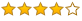 Kindle:  $9.99	Hardcover:  $14.65	Length: 321 Pages“The construct of race has always been used to gain and keep power, to create dynamics that separate and silence. This remarkable reimagining of Dr. Ibram X. Kendi's National Book Award-winning Stamped from the Beginning reveals the history of racist ideas in America, and inspires hope for an antiracist future. It takes you on a race journey from then to now, shows you why we feel how we feel, and why the poison of racism lingers. It also proves that while racist ideas have always been easy to fabricate and distribute, they can also be discredited. 

Through a gripping, fast-paced, and energizing narrative written by beloved award-winner Jason Reynolds, this book shines a light on the many insidious forms of racist ideas--and on ways readers can identify and stamp out racist thoughts in their daily lives.”The Secret Life of Bees by Sue Monk Kidd ()Kindle:  $12.99	Paperback:  $10.99	Length:  333 Pages“Set in South Carolina in 1964, The Secret Life of Bees tells the story of Lily Owens, whose life has been shaped around the blurred memory of the afternoon her mother was killed. When Lily’s fierce-hearted black “stand-in mother,” Rosaleen, insults three of the deepest racists in town, Lily decides to spring them both free. They escape to Tiburon, South Carolina—a town that holds the secret to her mother’s past. Taken in by an eccentric trio of black beekeeping sister, Lily is introduced to their mesmerizing world of bees and honey, and the Black Madonna. This is a remarkable novel about divine female power, a story that women will share and pass on to their daughters for years to come.”Iep Jaltok:  Poems from a Marshallese Daughter by Kathy Jetñil Kijiner“As the seas rise, the fight intensifies to save the Pacific Ocean’s Marshall Islands from being devoured by the waters around them. At the same time, activists are raising their poetic voices against decades of colonialism, environmental destruction, and social injustice.Marshallese poet and activist Kathy Jetnil-Kijiner’s writing highlights the traumas of colonialism, racism, forced migration, the legacy of American nuclear testing, and the impending threats of climate change. Bearing witness at the front lines of various activist movements inspires her work and has propelled her poetry onto international stages, where she has performed in front of audiences ranging from elementary school students to more than a hundred world leaders at the United Nations Climate Summit.The poet connects us to Marshallese daily life and tradition, likening her poetry to a basket and its essential materials. Her cultural roots and her family provides the thick fiber, the structure of the basket. Her diasporic upbringing is the material which wraps around the fiber, an essential layer to the structure of her experiences. And her passion for justice and change, the passion which brings her to the front lines of activist movements—is the stitching that binds these two experiences together.”The Caligrapher's Daughter:  A Novel by Eugenia Kim“In early-twentieth-century Korea, Najin Han, the privileged daughter of a calligrapher, longs to choose her own destiny. But her country is in tumult under Japan's harsh occupation, and her family's traditions, entitlements, and wealth crumble. Narrowly escaping an arranged marriage, Najin becomes a companion to a young princess, until Korea's last king is assassinated, and the centuries-old dynastic culture comes to its end.

Najin pursues a coveted education and is surprised to find love. After one day of marriage, a denied passport separates her from her new husband, who journeys alone to America. As a decade passes and the world descends into war, Najin loses touch with her husband. Will the love they share be enough to sustain her through the deprivation her country continues to endure? The Calligrapher's Daughter is a "vivid, heartfelt portrait of faith, love and life for one family during a pivotal time in history" (Bookpage).”Braiding Sweetgrass:  Indigenous Wisdom, Scientific Knowledge and the Teaching  of Plants by Robin Wall  Kimmerer (Potawatomi Citizen Band)“Drawing on her life as an indigenous scientist, and as a woman, Kimmerer shows how other living beings―asters and goldenrod, strawberries and squash, salamanders, algae, and sweetgrass―offer us gifts and lessons, even if we've forgotten how to hear their voices. In reflections that range from the creation of Turtle Island to the forces that threaten its flourishing today, she circles toward a central argument: that the awakening of ecological consciousness requires the acknowledgment and celebration of our reciprocal relationship with the rest of the living world. For only when we can hear the languages of other beings will we be capable of understanding the generosity of the earth, and learn to give our own gifts in return.”The Autobiography of Martin Luther King, Jr. by Martin Luther King, Jr., Edited by Clayborne Carson ()Kindle:  $9.99	Paperback:  $11.98	Length:  401 Pages“First-person account of the extraordinary life of America’s greatest civil rights leader. It begins with his boyhood as the son of a preacher, his education as a minister, his ascendancy as a leader of civil rights, & his complex relationships with leading political & social figures of the day.”The Battle for Paradise:  Puerto Rico Takes on the Disaster Capitalists by Naomi Klein“In the rubble of Hurricane Maria, Puerto Ricans and ultrarich "Puertopians" are locked in a pitched struggle over how to remake the island. In this vital and startling investigation, The New York Times best-selling author and activist Naomi Klein uncovers how the forces of shock politics and disaster capitalism seek to undermine the nation's radical, resilient vision for a just recovery.”Rich Dad, Poor Dad:  What the Rich Teach Their Kids About Money that the Poor and Middle Class Do Not! By Robert Klyosaki ()Kindle:  $5.12	Paperback:  $11.19	Length: 336 Pages“Rich Dad Poor Dad is Robert’s story of growing up with two dads — his real father and the father of his best friend, his rich dad — and the ways in which both men shaped his thoughts about money and investing. The book explodes the myth that you need to earn a high income to be rich and explains the difference between working for money and having your money work for you.”Color Me Included, by Deborah Knowlton  (Not Rated)Kindle:  Not Available	Paperback:  $32.98	Length:  UnknownColormeincluded.com/order.html:  $20 (+$5 shipping& handling), or can bulk by from author“Color Me Included is the result of the three-year historical and spiritual search of minister Deborah Knowlton, as she transcribed clergy records from the Archives of the First Congregational Church of Hampton, New Hampshire. In these handwritten, primary sources, she discovered details of the lives of African Americans, captured over 156 years by twelve ministers. The records informed the author’s research, as she rediscovered the names and partial histories of over twenty-seven African American men, women and children of Hampton, Hampton Falls, Kingston, North Hampton, Seabrook, Kensington, Kingston, East Kingston, Sandown, and Danville, New Hampshire.”—back cover.Pachinko by Min Jin Lee“Profoundly moving and gracefully told, Pachinko follows one Korean family through the generations, beginning in early 1900s Korea with Sunja, the prized daughter of a poor yet proud family, whose unplanned pregnancy threatens to shame them. Betrayed by her wealthy lover, Sunja finds unexpected salvation when a young tubercular minister offers to marry her and bring her to Japan to start a new life.So begins a sweeping saga of exceptional people in exile from a homeland they never knew and caught in the indifferent arc of history. In Japan, Sunja's family members endure harsh discrimination, catastrophes, and poverty, yet they also encounter great joy as they pursue their passions and rise to meet the challenges this new home presents. Through desperate struggles and hard-won triumphs, they are bound together by deep roots as their family faces enduring questions of faith, family, and identity.”Sister Outsider:  Essays and Speeches (Crossing Press Feminist Series) by Audre Lorde, Cheryl Clarke () – Bonita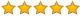 Kindle:  $2.99	Paperback:  $14.99	Length: 193 Pages“In this charged collection of fifteen essays and speeches, Lorde takes on sexism, racism, ageism, homophobia, and class, and propounds social difference as a vehicle for action and change. Her prose is incisive, unflinching, and lyrical, reflecting struggle but ultimately offering messages of hope. This commemorative edition includes a new foreword by Lorde-scholar and poet Cheryl Clarke, who celebrates the ways in which Lorde’s philosophies resonate more than twenty years after they were first published. 

These landmark writings are, in Lorde’s own words, a call to “never close our eyes to the terror, to the chaos which is Black which is creative which is female which is dark which is rejected which is messy which is…”
 We Want To Do More Than Survive:  Abolitionist Teaching and the Pursuit of Educational Freedom by Bettina Love“Drawing on her life’s work of teaching and researching in urban schools, Bettina Love persuasively argues that educators must teach students about racial violence, oppression, and how to make sustainable change in their communities through radical civic initiatives and movements. She argues that the US educational system is maintained by and profits from the suffering of children of color. Instead of trying to repair a flawed system, educational reformers offer survival tactics in the forms of test-taking skills, acronyms, grit labs, and character education, which Love calls the educational survival complex.To dismantle the educational survival complex and to achieve educational freedom - not merely reform - teachers, parents, and community leaders must approach education with the imagination, determination, boldness, and urgency of an abolitionist. Following in the tradition of activists like Ella Baker, Bayard Rustin, and Fannie Lou Hamer, We Want to Do More Than Survive introduces an alternative to traditional modes of educational reform and expands our ideas of civic engagement and intersectional justice.”Black Appetite.  White  Food:  Issues of Rave, Voice, and Justice Within and Beyond the Classroom by Terese Mailhot (Seabird Island Band)“Black Appetite. White Food. invites educators to explore the nuanced manifestations of white privilege as it exists within and beyond the classroom. Renowned speaker and author Jamila Lyiscott provides ideas and tools that teachers, school leaders, and professors can use for awareness, inspiration, and action around racial injustice and inequity.”Heart Berries:  A Memoir by Terese Mailhot (Seabird Island Band)“Heart Berries is a powerful, poetic memoir of a woman's coming of age on the Seabird Island Band in the Pacific Northwest. Having survived a profoundly dysfunctional upbringing only to find herself hospitalized and facing a dual diagnosis of post traumatic stress disorder and bipolar II disorder; Terese Marie Mailhot is given a notebook and begins to write her way out of trauma. The triumphant result is Heart Berries, a memorial for Mailhot's mother, a social worker and activist who had a thing for prisoners; a story of reconciliation with her father—an abusive drunk and a brilliant artist—who was murdered under mysterious circumstances; and an elegy on how difficult it is to love someone while dragging the long shadows of shame.Mailhot trusts the reader to understand that memory isn't exact, but melded to imagination, pain, and what we can bring ourselves to accept. Her unique and at times unsettling voice graphically illustrates her mental state. As she writes, she discovers her own true voice, seizes control of her story, and, in so doing, reestablishes her connection to her family, to her people, and to her place in the world.“Long Walk to Freedom:  The Autobiography of Nelson Mandela by Nelson Mandela“Nelson Mandela is one of the great moral and political leaders of our time: an international hero whose lifelong dedication to the fight against racial oppression in South Africa won him the Nobel Peace Prize and the presidency of his country. Since his triumphant release in 1990 from more than a quarter-century of imprisonment, Mandela has been at the center of the most compelling and inspiring political drama in the world.”Power to the Poor:  Black-Brown Coalition and the Fight for Economic Justice, 1960-1974 by Gordon Keith Mantler“The Poor People's Campaign of 1968 has long been overshadowed by the assassination of its architect, Dr. Martin Luther King Jr., and the political turmoil of that year. In a major reinterpretation of civil rights and Chicano movement history, Gordon K. Mantler demonstrates how King's unfinished crusade became the era's most high-profile attempt at multiracial collaboration and sheds light on the interdependent relationship between racial identity and political coalition among African Americans and Mexican Americans. Mantler argues that while the fight against poverty held great potential for black-brown cooperation, such efforts also exposed the complex dynamics between the nation's two largest minority groups.
Drawing on oral histories, archives, periodicals, and FBI surveillance files, Mantler paints a rich portrait of the campaign and the larger antipoverty work from which it emerged, including the labor activism of Cesar Chavez, opposition of Black and Chicano Power to state violence in Chicago and Denver, and advocacy for Mexican American land-grant rights in New Mexico. Ultimately, Mantler challenges readers to rethink the multiracial history of the long civil rights movement and the difficulty of sustaining political coalitions.”Beyond Black and White:  From Civil Rights to Barack Obama (Radical Thinkers) by Manning Marable“Many in the United States, including Barack Obama, have called for a “post-racial” politics; yet race still divides the country politically, economically, and socially. In this highly acclaimed work, Manning Marable rejects both liberal inclusionist strategies and the separatist politics of the likes of Louis Farrakhan. Looking back at African-American politics and the fight against racism of the recent past, he argues powerfully for a “transformationist” strategy that retains a distinctive black cultural identity but draws together all the poor and exploited in a united struggle against oppression.”I Am Woman:  A Native Perspective on Sociology and Feminism by Lee Maracle (Stó:lo Nation of British Columbia)“I Am Woman represents my personal struggle with womanhood, culture, traditional spiritual beliefs and political sovereignty, written during a time when that struggle was not over. My original intention was to empower Native women to take to heart their own personal struggle for Native feminist being. The changes made in this second edition of the text do not alter my original intention. It remains my attempt to present a Native woman's sociological perspective on the impacts of colonialism on us, as women, and on my self personally.”The Autumn of the Patriarch by Gabriel Garcia Márquez“From charity to deceit, benevolence to violence, fear of God to extreme cruelty, the dictator of The Autumn of the Patriarch embodies the best and the worst of human nature. Gabriel García Márquez, the renowned master of magical realism, vividly portrays the dying tyrant caught in the prison of his own dictator-ship. Employing an innovative, dreamlike style, and overflowing with symbolic descriptions, the novel transports the reader to a world that is at once fanciful and real.”Love in the Time of Cholera (Oprah's Book Club)  by Gabriel Garcia Márquez“In their youth, Florentino Ariza and Fermina Daza fall passionately in love. When Fermina eventually chooses to marry a wealthy, well-born doctor, Florentino is devastated, but he is a romantic. As he rises in his business career he whiles away the years in 622 affairs--yet he reserves his heart for Fermina. Her husband dies at last, and Florentino purposefully attends the funeral. Fifty years, nine months, and four days after he first declared his love for Fermina, he will do so again.”One Hundred Years of Solitude (Oprah's Book Club) by Gabriel Garcia Márquez“One Hundred Years of Solitude tells the story of the rise and fall, birth and death of the mythical town of Macondo through the history of the Buendiá family. Inventive, amusing, magnetic, sad and alive with unforgettable men and women—brimming with truth, compassion, and a lyrical magic that strikes the soul—this novel is a masterpiece in the art of fiction.”De Colores Means All of Us: Latina Views for a Multi-Colored Century (Feminist Classics) by Elizabeth Martinez“Elizabeth Martínez’s unique Chicana voice has been formed through over thirty years of experience in the movements for civil rights, women’s liberation, and Latina/o empowerment. In De Colores Means All of Us, Martínez presents a radical Latina perspective on race, liberation and identity. She describes the provocative ideas and new movements created by the rapidly expanding US Latina/o community as it confronts intensified exploitation and racism.”Kaffir Boy:  An Autobiography—The True Story of a Black Youth’s Coming of Age in Apartheid South Africa by Mark Mathabane ()Kindle:  $9.99 (or $0.00 with Kindle Unlimited)	Paperback:  $10.89	Length:  378 Pages“Mark Mathabane was weaned on devastating poverty and schooled in the cruel streets of South Africa’s most desperate ghetto, where bloody gang wars and midnight police raids were his rites of passage. Like every other child born in the hopelessness of apartheid, he learned to measure his life in days, not years. Yet Mark Mathabane, armed only with the courage of his family and a hard-won education, raised himself up from the squalor and humiliation to cross the line between black and white and win a scholarship to an American university.”The Color of Water: A Black Man's Tribute  to His  White Mother by James McBride“Who is Ruth McBride Jordan? A self-declared "light-skinned" woman evasive about her ethnicity, yet steadfast in her love for her twelve black children. James McBride, journalist, musician, and son, explores his mother's past, as well as his own upbringing and heritage, in a poignant and powerful debut, The Color Of Water: A Black Man's Tribute to His White Mother.The son of a black minister and a woman who would not admit she was white, James McBride grew up in "orchestrated chaos" with his eleven siblings in the poor, all-black projects of Red Hook, Brooklyn. "Mommy," a fiercely protective woman with "dark eyes full of pep and fire," herded her brood to Manhattan's free cultural events, sent them off on buses to the best (and mainly Jewish) schools, demanded good grades, and commanded respect. As a young man, McBride saw his mother as a source of embarrassment, worry, and confusion—and reached thirty before he began to discover the truth about her early life and long-buried pain.In The Color of Water, McBride retraces his mother's footsteps and, through her searing and spirited voice, recreates her remarkable story. The daughter of a failed itinerant Orthodox rabbi, she was born Rachel Shilsky (actually Ruchel Dwara Zylska) in Poland on April 1, 1921. Fleeing pogroms, her family emigrated to America and ultimately settled in Suffolk, Virginia, a small town where anti-Semitism and racial tensions ran high. With candor and immediacy, Ruth describes her parents' loveless marriage; her fragile, handicapped mother; her cruel, sexually-abusive father; and the rest of the family and life she abandoned.At seventeen, after fleeing Virginia and settling in New York City, Ruth married a black minister and founded the all- black New Brown Memorial Baptist Church in her Red Hook living room. "God is the color of water," Ruth McBride taught her children, firmly convinced that life's blessings and life's values transcend race. Twice widowed, and continually confronting overwhelming adversity and racism, Ruth's determination, drive and discipline saw her dozen children through college—and most through graduate school. At age 65, she herself received a degree in social work from Temple University.Interspersed throughout his mother's compelling narrative, McBride shares candid recollections of his own experiences as a mixed-race child of poverty, his flirtations with drugs and violence, and his eventual self- realization and professional success. The Color of Water touches readers of all colors as a vivid portrait of growing up, a haunting meditation on race and identity, and a lyrical valentine to a mother from her son.”Makes Me Wanna Holler: A Young Black Man in America by Nathan McCall ()Kindle:  $6.99	Paperback:  $14.35	Length:  434 Pages“One of our most visceral and important memoirs on race in America, this is the story of Nathan McCall, who began life as a smart kid in a close, protective family in a black working-class neighborhood. Yet by the age of fifteen, McCall was packing a gun and embarking on a criminal career that five years later would land him in prison for armed robbery. 
 
In these pages, McCall chronicles his passage from the street to the prison yard—and, later, to the newsrooms of The Washington Post and ultimately to the faculty of Emory University. His story is at once devastating and inspiring. For even as he recounts his transformation, McCall compels us to recognize that racism is as pervasive in the newsroom as it is in the inner city, where it condemns so many black men to prison, to dead-end jobs, or to violent deaths. At once an indictment and an elegy, Makes Me Wanna Holler became an instant classic when it was first published in 1994. Now, some two decades later, it continues to bear witness to the great troubles—and the great hopes—of our nation.”Waiting to Exhale by Terry McMillan () – Boston Globe (Bethany)Kindle:  $9.99	Paperback:  $12.97	Length: 448 Pages“When the men in their lives prove less than reliable, Savannah, Bernadine, Gloria, and Robin find new strength through a rare and enlightening friendship as they struggle to regain stability and an identity they don’t have to share with anyone. Because for the first time in a long time, their dreams are finally off hold...”His Truth is Marching On:  John Lewis and the Power of Hope by Jon Meacham“John Lewis, who at age twenty-five marched in Selma, Alabama, and was beaten on the Edmund Pettus Bridge, was a visionary and a man of faith. Drawing on decades of wide-ranging interviews with Lewis, Jon Meacham writes of how this great-grandson of a slave and son of an Alabama tenant farmer was inspired by the Bible and his teachers in nonviolence, Reverend James Lawson and Martin Luther King, Jr., to put his life on the line in the service of what Abraham Lincoln called “the better angels of our nature.” From an early age, Lewis learned that nonviolence was not only a tactic but a philosophy, a biblical imperative, and a transforming reality. At the age of four, Lewis, ambitious to become a minister, practiced by preaching to his family’s chickens. When his mother cooked one of the chickens, the boy refused to eat it—his first act, he wryly recalled, of nonviolent protest. Integral to Lewis’s commitment to bettering the nation was his faith in humanity and in God—and an unshakable belief in the power of hope. 
 
Meacham calls Lewis “as important to the founding of a modern and multiethnic twentieth- and twenty-first-century America as Thomas Jefferson and James Madison and Samuel Adams were to the initial creation of the Republic itself in the eighteenth century.” A believer in the injunction that one should love one's neighbor as oneself, Lewis was arguably a saint in our time, risking limb and life to bear witness for the powerless in the face of the powerful. In many ways he brought a still-evolving nation closer to realizing its ideals, and his story offers inspiration and illumination for Americans today who are working for social and political change.”The Soul of America:  The Battle for Our Better Angels by Jon Meacham“Our current climate of partisan fury is not new, and in The Soul of America Meacham shows us how what Abraham Lincoln called the “better angels of our nature” have repeatedly won the day. Painting surprising portraits of Lincoln and other presidents, including Ulysses S. Grant, Theodore Roosevelt, Woodrow Wilson, Franklin D. Roosevelt, Harry S. Truman, Dwight Eisenhower, and Lyndon B. Johnson, and illuminating the courage of such influential citizen activists as Martin Luther King, Jr., early suffragettes Alice Paul and Carrie Chapman Catt, civil rights pioneers Rosa Parks and John Lewis, First Lady Eleanor Roosevelt, and Army-McCarthy hearings lawyer Joseph N. Welch, Meacham brings vividly to life turning points in American history. He writes about the Civil War, Reconstruction, and the birth of the Lost Cause; the backlash against immigrants in the First World War and the resurgence of the Ku Klux Klan in the 1920s; the fight for women’s rights; the demagoguery of Huey Long and Father Coughlin and the isolationist work of America First in the years before World War II; the anti-Communist witch-hunts led by Senator Joseph McCarthy; and Lyndon Johnson’s crusade against Jim Crow. Each of these dramatic hours in our national life have been shaped by the contest to lead the country to look forward rather than back, to assert hope over fear—a struggle that continues even now.

While the American story has not always—or even often—been heroic, we have been sustained by a belief in progress even in the gloomiest of times. In this inspiring book, Meacham reassures us, “The good news is that we have come through such darkness before”—as, time and again, Lincoln’s better angels have found a way to prevail.”Climate Change From the Streets:  How Conflict and Collaboration Strengthen the Environmental Justice Movement by Michael Méndez“Although the science of climate change is clear, policy decisions about how to respond to its effects remain contentious. Even when such decisions claim to be guided by objective knowledge, they are made and implemented through political institutions and relationships—and all the competing interests and power struggles that this implies. Michael Méndez tells a timely story of people, place, and power in the context of climate change and inequality. He explores the perspectives and influence low-income people of color bring to their advocacy work on climate change. In California, activist groups have galvanized behind issues such as air pollution, poverty alleviation, and green jobs to advance equitable climate solutions at the local, state, and global levels. Arguing that environmental protection and improving public health are inextricably linked, Mendez contends that we must incorporate local knowledge, culture, and history into policymaking to fully address the global complexities of climate change and the real threats facing our local communities.”Guide for White Women Who Teach Black Boys by Eddie Moore, Ali Michael, Marguerite W. Penick-Parks“Schools that routinely fail Black boys are not extraordinary. In fact, they are all too ordinary. If we are to succeed in positively shifting outcomes for Black boys and young men, we must first change the way school is "done." That’s where the eight in ten teachers who are White women fit in . . . and this urgently needed resource is written specifically for them as a way to help them understand, respect and connect with all of their students. 

So much more than a call to call to action―but that, too!―The Guide for White Women Who Teach Black Boys brings together research, activities, personal stories, and video interviews to help us all embrace the deep realities and thrilling potential of this crucial American task. With Eddie, Ali, and Marguerite as your mentors, you will learn how to:Develop learning environments that help Black boys feel a sense of belonging, nurturance, challenge, and love at schoolChange school culture so that Black boys can show up in the wholeness of their selves Overcome your unconscious bias and forge authentic connections with your Black male students If you are a teacher who is afraid to talk about race, that’s okay. Fear is a normal human emotion and racial competence is a skill that can be learned. We promise that reading this extraordinary guide will be a life changing first step forward . . . for both you and the students you serve.  “This Bridge Called My Back:  Writing by Radical Women of Color by Cherrie Moraga, Gloria Anzaldua, et al. () – BonitaKindle:  Not Available	Paperback:  $33.20	Length: Not AvailableNo description on AmazonWhen Chickenheads Come Home to Roost by Joan Morgan ()Kindle:  $12.99	Paperback:  $17.00	Length: 166 Pages“Still fresh, funny, and irreverent after eighteen years, When Chickenheads Come Home to Roost gives voice to the most intimate thoughts of the post-Civil Rights, post-feminist, post-soul generation.

Joan Morgan offers a provocative and powerful look into the life of the modern black woman: a complex world in which feminists often have not-so-clandestine affairs with the most sexist of men, where women who treasure their independence frequently prefer men who pick up the tab, where the deluge of babymothers and babyfathers reminds black women who long for marriage that traditional nuclear families are a reality for less than forty percent of the population, and where black women are forced to make sense of a world where truth is no longer black and white but subtle, intriguing shades of gray.”Pushout:  The Criminalization of Black Girls in Schools by Monique Morris“In a work that Lisa Delpit calls “imperative reading,” Monique W. Morris (Black Stats, Too Beautiful for Words) chronicles the experiences of Black girls across the country whose intricate lives are misunderstood, highly judged—by teachers, administrators, and the justice system—and degraded by the very institutions charged with helping them flourish. Called “compelling” and “thought-provoking” by Kirkus Reviews, Pushout exposes a world of confined potential and supports the rising movement to challenge the policies, practices, and cultural illiteracy that push countless students out of school and into unhealthy, unstable, and often unsafe futures.Called a book “for everyone who cares about children” by the Washington Post, Morris’s illumination of these critical issues is “timely and important” (Booklist) at a moment when Black girls are the fastest growing population in the juvenile justice system. Praised by voices as wide-ranging as Gloria Steinem and Roland Martin, and highlighted for the audiences of Elle and Jet right alongside those of EdWeek and the Leonard Lopate Show, Pushout is a book that “will stay with you long after you turn the final page” (Bookish).”Beloved by Toni Morrison () — BonitaKindle:  $12.99	Paperback:  $15.03	Length:  282 Pages“Sethe, its protagonist, was born a slave and escaped to Ohio, but eighteen years later she is still not free. She has too many memories of Sweet Home, the beautiful farm where so many hideous things happened. And Sethe’s new home is haunted by the ghost of her baby, who died nameless and whose tombstone is engraved with a single word: Beloved. Filled with bitter poetry and suspense as taut as a rope, Beloved is a towering achievement.”The Bluest Eye by Toni Morrison ()- BonitaKindle:  $11.99	Paperback:  $13.45	Length: 208 Pages“Pecola Breedlove, a young black girl, prays every day for beauty. Mocked by other children for the dark skin, curly hair, and brown eyes that set her apart, she yearns for normalcy, for the blond hair and blue eyes that she believes will allow her to finally fit in. Yet as her dream grows more fervent, her life slowly starts to disintegrate in the face of adversity and strife. A powerful examination of our obsession with beauty and conformity, Toni Morrison’s virtuosic first novel asks powerful questions about race, class, and gender with the subtlety and grace that have always characterized her writing.”Song of Solomon by Toni Morrison () — BonitaKindle:  $11.99	Paperback:  $12.99	Length: 354 Pages“Milkman Dead was born shortly after a neighborhood eccentric hurled himself off a rooftop in a vain attempt at flight. For the rest of his life he, too, will be trying to fly. With this brilliantly imagined novel, Toni Morrison transfigures the coming-of-age story as audaciously as Saul Bellow or Gabriel García Márquez. As she follows Milkman from his rustbelt city to the place of his family’s origins, Morrison introduces an entire cast of strivers and seeresses, liars and assassins, the inhabitants of a fully realized black world.” Sula by Toni Morrison () — BonitaKindle:  $11.99	Paperback:  $25.00	Length: 196 Pages“Two girls who grow up to become women. Two friends who become something worse than enemies. In this brilliantly imagined novel, Toni Morrison tells the story of Nel Wright and Sula Peace, who meet as children in the small town of Medallion, Ohio. Their devotion is fierce enough to withstand bullies and the burden of a dreadful secret. It endures even after Nel has grown up to be a pillar of the black community and Sula has become a pariah. But their friendship ends in an unforgivable betrayal—or does it end? Terrifying, comic, ribald and tragic, Sula is a work that overflows with life.”Cultivating Genius:   An Equity Framework for Culturally and Historically Responsive Literacy by Gholdy Muhammad“In Cultivating Genius, Dr. Gholdy E. Muhammad presents a four-layered equity framework—one that is grounded in history and restores excellence in literacy education. This framework, which she names, Historically Responsive Literacy, was derived from the study of literacy development within 19th-century Black literacy societies. The framework is essential and universal for all students, especially youth of color, who traditionally have been marginalized in learning standards, school policies, and classroom practices. The equity framework will help educators teach and lead toward the following learning goals or pursuits:
 Identity Development—Helping youth to make sense of themselves and othersSkill Development— Developing proficiencies across the academic disciplinesIntellectual Development—Gaining knowledge and becoming smarterCriticality—Learning and developing the ability to read texts (including print and social contexts) to understand power, equity, and anti-oppression When these four learning pursuits are taught together—through the Historically Responsive Literacy Framework, all students receive profound opportunities for personal, intellectual, and academic success. Muhammad provides probing, self-reflective questions for teachers, leaders, and teacher educators as well as sample culturally and historically responsive sample plans and text sets across grades and content areas. In this book, Muhammad presents practical approaches to cultivate the genius in students and within teachers.”Monster by Walter Dean Myers ()Kindle:  $7.99	Paperback:  $8.51	Length:  281 Pages“This New York Times bestselling novel from acclaimed author Walter Dean Myers tells the story of Steve Harmon, a teenage boy in juvenile detention and on trial.Presented as a screenplay of Steve’s own imagination, and peppered with journal entries, the book shows how one single decision can change our whole lives.”Isla Negra  by Pablo Neruda“Few writers are as integrally bound to a place as Pablo Neruda was to the landscape of Isla Negra on Chile’s coast. From his arrival there in the late 1930s to his death in 1973, Neruda captured Isla Negra in images fundamental to an understanding of his work. It was, according to Martin Espada, at Isla Negra where Neruda "in the company of his muse, walked alongside the source of his most lyrical inspiration, the sea...and discovered a new way of seeing, as the ocean became a living metaphor for the infinite riches of the world." The poems, selected from three volumes of Neruda’s work, are presented with photographs of Neruda and his house in an attractive gift format. Nobel Prize-winning poet Pablo Neruda, who died in 1973, remains one of the most influential voices in world literature.”Twenty Love Poems and a Song of Despair by Pablo Neruda“When it appeared in 1924, this work launched into the international spotlight a young and unknown poet whose writings would ignite a generation. W. S. Merwin’s incomparable translation faces the original Spanish text. Now in a black-spine Classics edition with an introduction by Cristina Garcia, this book stands as an essential collection that continues to inspire lovers and poets around the world.

For more than seventy years, Penguin has been the leading publisher of classic literature in the English-speaking world. With more than 1,700 titles, Penguin Classics represents a global bookshelf of the best works throughout history and across genres and disciplines. Readers trust the series to provide authoritative texts enhanced by introductions and notes by distinguished scholars and contemporary authors, as well as up-to-date translations by award-winning translators.”The Sympathizer:  A Novel by Viet Thanh Nguyen“The Sympathizer is a sweeping epic of love and betrayal. The narrator, a communist double agent, is a “man of two minds,” a half-French, half-Vietnamese army captain who arranges to come to America after the Fall of Saigon, and while building a new life with other Vietnamese refugees in Los Angeles is secretly reporting back to his communist superiors in Vietnam. The Sympathizer is a blistering exploration of identity and America, a gripping espionage novel, and a powerful story of love and friendship.”Brooklyn Dreams:  My Life in Public Education by Sonia Nieto“In Brooklyn Dreams, Sonia Nieto—one of the leading authors and teachers in the field of multicultural education—looks back on her formative experiences as a student, activist, and educator, and shows how they reflect and illuminate the themes of her life’s work.

Nieto offers a poignant account of her childhood and the complexities of navigating the boundaries between the rich culture of her working-class Puerto Rican family and the world of school. Brooklyn Dreams also chronicles her experiences as a fledgling teacher at the first bilingual public school in New York City—in the midst of the Ocean Hill-Brownsville strike—and the heady days of activism during the founding of the bilingual education program at Brooklyn College and later in establishing and running an alternative multicultural school in Amherst, Massachusetts.

Along the way, Nieto reflects on the ideas and individuals who influenced her work, from Jonathan Kozol to Paulo Freire, and talks frankly about the limits of activism, the failures of school reform, and the joys and challenges of working with preservice and in-service educators to deepen their appreciation of diversity.”Born a Crime:  Stories from  a South African Childhood by Trevor Noah“Trevor Noah’s unlikely path from apartheid South Africa to the desk of The Daily Show began with a criminal act: his birth. Trevor was born to a white Swiss father and a black Xhosa mother at a time when such a union was punishable by five years in prison. Living proof of his parents’ indiscretion, Trevor was kept mostly indoors for the earliest years of his life, bound by the extreme and often absurd measures his mother took to hide him from a government that could, at any moment, steal him away. Finally liberated by the end of South Africa’s tyrannical white rule, Trevor and his mother set forth on a grand adventure, living openly and freely and embracing the opportunities won by a centuries-long struggle.

Born a Crime is the story of a mischievous young boy who grows into a restless young man as he struggles to find himself in a world where he was never supposed to exist. It is also the story of that young man’s relationship with his fearless, rebellious, and fervently religious mother—his teammate, a woman determined to save her son from the cycle of poverty, violence, and abuse that would ultimately threaten her own life.

The stories collected here are by turns hilarious, dramatic, and deeply affecting. Whether subsisting on caterpillars for dinner during hard times, being thrown from a moving car during an attempted kidnapping, or just trying to survive the life-and-death pitfalls of dating in high school, Trevor illuminates his curious world with an incisive wit and unflinching honesty. His stories weave together to form a moving and searingly funny portrait of a boy making his way through a damaged world in a dangerous time, armed only with a keen sense of humor and a mother’s unconventional, unconditional love.”The Trouble with Black Boys: …And Other Reflections on Race, Equity, and the Future of Public Education by Pedro Noguera“For many years to come, race will continue to be a source of controversy and conflict in American society. For many of us it will continue to shape where we live, pray, go to school, and socialize. We cannot simply wish away the existence of race or racism, but we can take steps to lessen the ways in which the categories trap and confine us. Educators, who should be committed to helping young people realize their intellectual potential as they make their way toward adulthood, have a responsibility to help them find ways to expand identities related to race so that they can experience the fullest possibility of all that they may become. In this brutally honest—yet ultimately hopeful— book Pedro Noguera examines the many facets of race in schools and society and reveals what it will take to improve outcomes for all students. From achievement gaps to immigration, Noguera offers a rich and compelling picture of a complex issue that affects all of us.”Twelve Years a Slave by Solomon Northup ()Kindle:  $2.99	Paperback:  $6.49	Length: 132 Pages“The son of a freed slave, Solomon Northup lived the first thirty years of his life as a free man in upstate New York. In the spring of 1841, he was offered a job: a short-term, lucrative engagement as a violinist in a traveling circus. It was a trap. In Washington, DC, Northup was drugged, kidnapped, and sold into slavery. He spent the next twelve years on plantations in Louisiana, enduring backbreaking labor, unimaginable violence, and inhumane treatment at the hands of cruel masters, until a kind stranger helped to win his release. His account of those years is a shocking, unforgettable portrait of America’s most insidious historical institution as told by a man who experienced it firsthand.
Published shortly after Harriet Beecher Stowe’s abolitionist classic Uncle Tom’s Cabin, Northup’s memoir became a bestseller in 1853. With its eloquent depiction of life before and after bondage, Twelve Years a Slave was a unique and effective entry into the national debate over slavery. Rediscovered in the 1960s and now the inspiration for a major motion picture, Northup’s poignant narrative gives readers an invaluable glimpse into a shameful chapter of American history. This ebook has been professionally proofread to ensure accuracy and readability on all devices. “Dreams from My Father by Barak Obama ()Kindle:  $13.99	Paperback:  $13.69	Length:  466 Pages“In this lyrical, unsentimental, and compelling memoir, the son of a black African father and a white American mother searches for a workable meaning to his life as a black American. It begins in New York, where Barack Obama learns that his father—a figure he knows more as a myth than as a man—has been killed in a car accident. This sudden death inspires an emotional odyssey—first to a small town in Kansas, from which he retraces the migration of his mother’s family to Hawaii, and then to Kenya, where he meets the African side of his family, confronts the bitter truth of his father’s life, and at last reconciles his divided inheritance.”
 Becoming (Oprah's Book Club) by Michelle Obama“In a life filled with meaning and accomplishment, Michelle Obama has emerged as one of the most iconic and compelling women of our era. As First Lady of the United States of America—the first African American to serve in that role—she helped create the most welcoming and inclusive White House in history, while also establishing herself as a powerful advocate for women and girls in the U.S. and around the world, dramatically changing the ways that families pursue healthier and more active lives, and standing with her husband as he led America through some of its most harrowing moments. Along the way, she showed us a few dance moves, crushed Carpool Karaoke, and raised two down-to-earth daughters under an unforgiving media glare.
 
In her memoir, a work of deep reflection and mesmerizing storytelling, Michelle Obama invites readers into her world, chronicling the experiences that have shaped her—from her childhood on the South Side of Chicago to her years as an executive balancing the demands of motherhood and work, to her time spent at the world’s most famous address. With unerring honesty and lively wit, she describes her triumphs and her disappointments, both public and private, telling her full story as she has lived it—in her own words and on her own terms. Warm, wise, and revelatory, Becoming is the deeply personal reckoning of a woman of soul and substance who has steadily defied expectations—and whose story inspires us to do the same.”So You Want to Talk About Race by Ijeoma Oluo () – Bonita suggestion, NY TimesKindle:  $10.99	Paperback:  $13.59	Length:  266 PagesIn her debut novel, blogger and editor-at-large for The Establishment magazine Oluo responds to questions that she’s often asked about race and racism—and those “she wishes she were asked.” If you’re familiar with her essays, you’ll know Oluo is a straight-shooter in her commentary about racism, sexism, and feminism. With wit and candor, she generously shares her perspective as a Black, queer, middle-class, college-educated woman who was raised in mostly White Seattle by a White single mother.There, There:  A Novel by Tommy Orange (Cheyenne, Arapaho)“Tommy Orange’s wondrous and shattering novel follows twelve characters from Native communities: all traveling to the Big Oakland Powwow, all connected to one another in ways they may not yet realize. Among them is Jacquie Red Feather, newly sober and trying to make it back to the family she left behind. Dene Oxendene, pulling his life together after his uncle’s death and working at the powwow to honor his memory. Fourteen-year-old Orvil, coming to perform traditional dance for the very first time. Together, this chorus of voices tells of the plight of the urban Native American—grappling with a complex and painful history, with an inheritance of beauty and spirituality, with communion and sacrifice and heroism. Hailed as an instant classic, There There is at once poignant and unflinching, utterly contemporary and truly unforgettable.”An African American and Latinx History of the United States (REVISIONING HISTORY) by Paul Ortiz“Spanning more than two hundred years, An African American and Latinx History of the United States is a revolutionary, politically charged narrative history, arguing that the “Global South” was crucial to the development of America as we know it. Scholar and activist Paul Ortiz challenges the notion of westward progress as exalted by widely taught formulations like “manifest destiny” and “Jacksonian democracy,” and shows how placing African American, Latinx, and Indigenous voices unapologetically front and center transforms US history into one of the working class organizing against imperialism.

Drawing on rich narratives and primary source documents, Ortiz links racial segregation in the Southwest and the rise and violent fall of a powerful tradition of Mexican labor organizing in the twentieth century, to May 1, 2006, known as International Workers’ Day, when migrant laborers—Chicana/os, Afrocubanos, and immigrants from every continent on earth—united in resistance on the first “Day Without Immigrants.” As African American civil rights activists fought Jim Crow laws and Mexican labor organizers warred against the suffocating grip of capitalism, Black and Spanish-language newspapers, abolitionists, and Latin American revolutionaries coalesced around movements built between people from the United States and people from Central America and the Caribbean. In stark contrast to the resurgence of “America First” rhetoric, Black and Latinx intellectuals and organizers today have historically urged the United States to build bridges of solidarity with the nations of the Americas.

Incisive and timely, this bottom-up history, told from the interconnected vantage points of Latinx and African Americans, reveals the radically different ways that people of the diaspora have addressed issues still plaguing the United States today, and it offers a way forward in the continued struggle for universal civil rights.”A Tale for the Time Being by Ruth Ozeki“In Tokyo, sixteen-year-old Nao has decided there’s only one escape from her aching loneliness and her classmates’ bullying. But before she ends it all, Nao first plans to document the life of her great grandmother, a Buddhist nun who’s lived more than a century. A diary is Nao’s only solace—and will touch lives in ways she can scarcely imagine. Across the Pacific, we meet Ruth, a novelist living on a remote island who discovers a collection of artifacts washed ashore in a Hello Kitty lunchbox—possibly debris from the devastating 2011 tsunami. As the mystery of its contents unfolds, Ruth is pulled into the past, into Nao’s drama and her unknown fate, and forward into her own future.

Full of Ozeki’s signature humor and deeply engaged with the relationship between writer and reader, past and present, fact and fiction, quantum physics, history, and myth, A Tale for the Time Being is a brilliantly inventive, beguiling story of our shared humanity and the search for home.”History of White People by Neil Irvin Painter“Telling perhaps the most important forgotten story in American history, eminent historian Nell Irvin Painter guides us through more than two thousand years of Western civilization, illuminating not only the invention of race but also the frequent praise of “whiteness” for economic, scientific, and political ends. A story filled with towering historical figures, The History of White People closes a huge gap in literature that has long focused on the non-white and forcefully reminds us that the concept of “race” is an all-too-human invention whose meaning, importance, and reality have changed as it has been driven by a long and rich history of events.”Culturally Sustaining Pedagogies:  Teaching and Learning for Justice in a Changing World (Language and Literacy Series) by Django Paris, H. Samy Alim“Culturally Sustaining Pedagogies raises fundamental questions about the purpose of schooling in changing societies. Bringing together an intergenerational group of prominent educators and researchers, this volume engages and extends the concept of culturally sustaining pedagogy (CSP)―teaching that perpetuates and fosters linguistic, literate, and cultural pluralism as part of schooling for positive social transformation. The authors propose that schooling should be a site for sustaining the cultural practices of communities of color, rather than eradicating them. Chapters present theoretically grounded examples of how educators and scholars can support Black, Indigenous, Latinx, Asian/Pacific Islander, South African, and immigrant students as part of a collective movement toward educational justice in a changing world.”Farming While Black:  Soul Fire Farm's Practical Guide to Liberation on the Land by Leah Penniman“In 1920, 14 percent of all land-owning US farmers were black. Today less than 2 percent of farms are controlled by black people―a loss of over 14 million acres and the result of discrimination and dispossession. While farm management is among the whitest of professions, farm labor is predominantly brown and exploited, and people of color disproportionately live in “food apartheid” neighborhoods and suffer from diet-related illness. The system is built on stolen land and stolen labor and needs a redesign.

Farming While Black is the first comprehensive “how to” guide for aspiring African-heritage growers to reclaim their dignity as agriculturists and for all farmers to understand the distinct, technical contributions of African-heritage people to sustainable agriculture. At Soul Fire Farm, author Leah Penniman co-created the Black and Latinx Farmers Immersion (BLFI) program as a container for new farmers to share growing skills in a culturally relevant and supportive environment led by people of color. Farming While Black organizes and expands upon the curriculum of the BLFI to provide readers with a concise guide to all aspects of small-scale farming, from business planning to preserving the harvest. Throughout the chapters Penniman uplifts the wisdom of the African diasporic farmers and activists whose work informs the techniques described―from whole farm planning, soil fertility, seed selection, and agroecology, to using whole foods in culturally appropriate recipes, sharing stories of ancestors, and tools for healing from the trauma associated with slavery and economic exploitation on the land. Woven throughout the book is the story of Soul Fire Farm, a national leader in the food justice movement.

The technical information is designed for farmers and gardeners with beginning to intermediate experience. For those with more experience, the book provides a fresh lens on practices that may have been taken for granted as ahistorical or strictly European. Black ancestors and contemporaries have always been leaders―and continue to lead―in the sustainable agriculture and food justice movements. It is time for all of us to listen.”Small Great Things, by Jodi Picoult  ()Kindle:  $12.99		Paperback:  $8.79	Length:  510 pages“Ruth Jefferson is a labor and delivery nurse at a Connecticut hospital with more than twenty years’ experience. During her shift, Ruth begins a routine checkup on a newborn, only to be told a few minutes later that she’s been reassigned to another patient. The parents are white supremacists and don’t want Ruth, who is African American, to touch their child. The hospital complies with their request, but the next day, the baby goes into cardiac distress while Ruth is alone in the nursery. Does she obey orders or does she intervene?

Ruth hesitates before performing CPR and, as a result, is charged with a serious crime. Kennedy McQuarrie, a white public defender, takes her case but gives unexpected advice: Kennedy insists that mentioning race in the courtroom is not a winning strategy. Conflicted by Kennedy’s counsel, Ruth tries to keep life as normal as possible for her family—especially her teenage son—as the case becomes a media sensation. As the trial moves forward, Ruth and Kennedy must gain each other’s trust, and come to see that what they’ve been taught their whole lives about others—and themselves—might be wrong.

With incredible empathy, intelligence, and candor, Jodi Picoult tackles race, privilege, prejudice, justice, and compassion—and doesn’t offer easy answers. Small Great Things is a remarkable achievement from a writer at the top of her game.”The Last Communist Virgin by Wang Ping“From the restaurants of New York’s Chinatown to the retail emporium of Bergdorf Goodman, and from remote Chinese military outposts to the streets of Beijing, the tremors of China’s rapid economic and cultural growth can be felt. As the characters in these stories struggle to find their way, a young girl discovers love amidst a sea of angry Red Guards, émigrés navigate New York’s relentless rat race, an ambitious businesswoman finds the meaning of success in her rival, and an old man returns to a Beijing he doesn’t recognize on a mission to restore his son-in-law’s flagging honor.Moving smoothly across political, cultural, and personal borders and between countries, continents, and languages, these stories open a window into the rapid transformations of an ancient culture and the soul’s thirst for adventure and harmony in a quickly changing world.”Everday Anti-Racism:  Getting Real About Race in School by Mica Pollock“Which acts by educators are "racist" and which are "antiracist"? How can an educator constructively discuss complex issues of race with students and colleagues? In Everyday Antiracism, leading educators deal with the most challenging questions about race in school, offering invaluable and effective advice.

Contributors including Beverly Daniel Tatum, Sonia Nieto, and Pedro Noguera describe concrete ways to analyze classroom interactions that may or may not be "racial," deal with racial inequality and "diversity," and teach to high standards across racial lines. Topics range from using racial incidents as teachable moments and responding to the "n-word" to valuing students' home worlds, dealing daily with achievement gaps, and helping parents fight ethnic and racial misconceptions about their children. Questions following each essay prompt readers to examine and discuss everyday issues of race and opportunity in their own classrooms and schools.”Invisible No More: Police Violence Against Black Women and Women of Color by Andrea Ritchie ()Kindle:  $16.99	Paperback:  $18.90	Length:  362 Pages“Police-misconduct attorney Andrea Ritchie calls out police violence against Black, indigenous, Latinx, Asian, Middle Eastern women who are cis, trans, lesbian, or gender non-conforming. She identifies broader patterns of racialized policing of girls in schools on the streets that include disability and mental illness, nonconforming gender lines, sex work, and even motherhood.National data show more Black men are killed at higher rates than women, but Ritchie says those numbers don’t tell the whole story. “The number counts are in kinds of police interaction, traffic stops, street stops, and police killing. But there are no numbers counting police rape or police sexual harassment or unlawful strip searches. These are also acts of police violence,” Ritchie says.But while police violence against women of color is increasing—through broken windows policing, zero-tolerance policies, deportation, child protective services, the war on drugs, and the war on terrorism—public resistance is also increasing. In Invisible No More, Ritchie documents this violence but also acts of resistance and possibilities for reform.”Trail of Lightning (The Sixth World Series) by Rebecca Roanhorse (Ohkay Owingeh)“While most of the world has drowned beneath the sudden rising waters of a climate apocalypse, Dinétah (formerly the Navajo reservation) has been reborn. The gods and heroes of legend walk the land, but so do monsters.

Maggie Hoskie is a Dinétah monster hunter, a supernaturally gifted killer. When a small town needs help finding a missing girl, Maggie is their last best hope. But what Maggie uncovers about the monster is much more terrifying than anything she could imagine.

Maggie reluctantly enlists the aid of Kai Arviso, an unconventional medicine man, and together they travel the rez, unraveling clues from ancient legends, trading favors with tricksters, and battling dark witchcraft in a patchwork world of deteriorating technology.

As Maggie discovers the truth behind the killings, she will have to confront her past if she wants to survive.

Welcome to the Sixth World.”Fatal Invention:  How Science, Politics, and Big Business Re-Create Race in the Twenty-first Century by Dorothy Roberts“Though the Human Genome Project proved that human beings are not naturally divided by race, the emerging fields of personalized medicine, reproductive technologies, genetic genealogy, and DNA databanks are attempting to resuscitate race as a biological category written in our genes.
 
This groundbreaking book by legal scholar and social critic Dorothy Roberts examines how the myth of race as a biological concept—revived by purportedly cutting-edge science, race-specific drugs, genetic testing, and DNA databases—continues to undermine a just society and promote inequality in a supposedly “post-racial” era. Named one of the ten best black nonfiction books 2011 by AFRO.com, Fatal Invention offers a timely and “provocative analysis” (Nature) of race, science, and politics that “is consistently lucid . . . alarming but not alarmist, controversial but evidential, impassioned but rational” (Publishers Weekly, starred review).”Class, Race, and Marxism by David Roediger“Seen as a pioneering figure in the critical study of whiteness, US historian David Roediger has sometimes received criticism, and praise, alleging that he left Marxism behind in order to work on questions of identity. This volume collects his recent and new work implicitly and explicitly challenging such a view. In his historical studies of the intersections of race, settler colonialism, and slavery, in his major essay (with Elizabeth Esch) on race and the management of labor, in his detailing of the origins of critical studies of whiteness within Marxism, and in his reflections on the history of solidarity, Roediger argues that racial division is part of not only of the history of capitalism but also of the logic of capital.”Towards the Abolition of Whiteness by David Roediger“Towards the Abolition of Whiteness collects David Roediger’s recent essays, many published here for the first time, and counts the costs of whiteness in the past and present of the US. It finds those costs insupportable. At a time when prevailing liberal wisdom argues for the downplaying of race in the hope of building coalitions dedicated to economic reform, Roediger wants to open, not close, debates on the privileges and miseries associated with being white. He closely examines the way in which white identities have historically prepared white Americans to accept the oppression of others, the emptiness of their own lives, and the impossibility of change.”Wages of Whiteness:  Race and the Making of the American  Working Class (Haymarket Series) by David Roediger“Combining classical Marxism, psychoanalysis, and the new labor history pioneered by E. P. Thompson and Herbert Gutman, David Roediger’s widely acclaimed book provides an original study of the formative years of working-class racism in the United States. This, he argues, cannot be explained simply with reference to economic advantage; rather, white working-class racism is underpinned by a complex series of psychological and ideological mechanisms that reinforce racial stereotypes, and thus help to forge the identities of white workers in opposition to Blacks.

In a new preface, Roediger reflects on the reception, influence, and critical response to The Wages of Whiteness, while Kathleen Cleaver’s insightful introduction hails the importance of a work that has become a classic.”Color of Law:  A Forgotten History of How Our Government Segregated America by Richard Rothstein“Widely heralded as a “masterful” (Washington Post) and “essential” (Slate) history of the modern American metropolis, Richard Rothstein’s The Color of Law offers “the most forceful argument ever published on how federal, state, and local governments gave rise to and reinforced neighborhood segregation” (William Julius Wilson). Exploding the myth of de facto segregation arising from private prejudice or the unintended consequences of economic forces, Rothstein describes how the American government systematically imposed residential segregation: with undisguised racial zoning; public housing that purposefully segregated previously mixed communities; subsidies for builders to create whites-only suburbs; tax exemptions for institutions that enforced segregation; and support for violent resistance to African Americans in white neighborhoods. A groundbreaking, “virtually indispensable” study that has already transformed our understanding of twentieth-century urban history (Chicago Daily Observer), The Color of Law forces us to face the obligation to remedy our unconstitutional past.”Me and White Supremacy:  Combat Racism, Change the World, and Become a Good Ancestor by Layla F. Saad“Updated and expanded from the original workbook (downloaded by nearly 100,000 people), this critical text helps you take the work deeper by adding more historical and cultural contexts, sharing moving stories and anecdotes, and including expanded definitions, examples, and further resources, giving you the language to understand racism, and to dismantle your own biases, whether you are using the book on your own, with a book club, or looking to start family activism in your own home.This book will walk you step-by-step through the work of examining:Examining your own white privilegeWhat allyship really meansAnti-blackness, racial stereotypes, and cultural appropriationChanging the way that you view and respond to raceHow to continue the work to create social change”Almost a Woman by Esmeralda Santiago“Following the enchanting story recounted in When I Was Puerto Rican of the author’s emergence from the barrios of Brooklyn to the prestigious Performing Arts High School in Manhattan, Esmeralda Santiago delivers the tale of her young adulthood, where she continually strives to find a balance between becoming American and staying Puerto Rican. While translating for her mother Mami at the welfare office in the morning, starring as Cleopatra at New York’s prestigious Performing Arts High School in the afternoons, and dancing salsa all night, she begins to defy her mother’s protective rules, only to find that independence brings new dangers and dilemmas.”When I Was Puerto Rican by Esmeralda Santiago“In a childhood full of tropical beauty and domestic strife, poverty and tenderness, Esmeralda Santiago learned the proper way to eat a guava, the sound of tree frogs, the taste of morcilla, and the formula for ushering a dead baby's soul to heaven. But when her mother, Mami, a force of nature, takes off to New York with her seven, soon to be eleven children, Esmeralda, the oldest, must learn new rules, a new language, and eventually a new identity. In the first of her three acclaimed memoirs, Esmeralda brilliantly recreates her tremendous journey from the idyllic landscape and tumultuous family life of her earliest years, to translating for her mother at the welfare office, and to high honors at Harvard.”Memoir of a Race Traitor:  Fighting Racism in the American South by Mab Segrest“In 1994, Mab Segrest first explained how she “had become a woman haunted by the dead.” Against a backdrop of nine generations of her family’s history, Segrest explored her experiences in the 1980s as a white lesbian organizing against a virulent far-right movement in North Carolina.Memoir of a Race Traitor became a classic text of white antiracist practice. bell hooks called it a “courageous and daring [example of] the reality that political solidarity, forged in struggle, can exist across differences.” Adrienne Rich wrote that it was “a unique document and thoroughly fascinating.” Juxtaposing childhood memories with contemporary events, Segrest described her journey into the heart of her culture, finally veering from its trajectory of violence toward hope and renewal. Now, amid our current national crisis driven by an increasingly apocalyptic white supremacist movement, Segrest returns with an updated edition of her classic book. With a new introduction and afterword that explore what has transpired with the far right since its publication, the book brings us into the age of Trump—and to what can and must be done.”Assata: An Autobiography by Assata Shakur ()Kindle:  Not Currently Available	Paperback:  $17.06	Length:  320“On May 2, 1973, Black Panther Assata Shakur (aka JoAnne Chesimard) lay in a hospital, close to death, handcuffed to her bed, while local, state, and federal police attempted to question her about the shootout on the New Jersey Turnpike that had claimed the life of a white state trooper. Long a target of J. Edgar Hoover’s campaign to defame, infiltrate, and criminalize Black nationalist organizations and their leaders, Shakur was incarcerated for four years prior to her conviction on flimsy evidence in 1977 as an accomplice to murder.

This intensely personal and political autobiography belies the fearsome image of JoAnne Chesimard long projected by the media and the state. With wit and candor, Assata Shakur recounts the experiences that led her to a life of activism and portrays the strengths, weaknesses, and eventual demise of Black and White revolutionary groups at the hand of government officials. The result is a signal contribution to the literature about growing up Black in America that has already taken its place alongside The Autobiography of Malcolm X and the works of Maya Angelou.
Two years after her conviction, Assata Shakur escaped from prison. She was given political asylum by Cuba, where she now resides.”Slavery & the Underground Railroad in New Hampshire by Michelle Arnosky Sherburne ()Kindle:  $9.99 (or $0.00 with Kindle Unlimited)	Paperback:  $21.99	Length:  192 pages“New Hampshire was once a hotbed of abolitionist activity. But the state had its struggles with slavery, with Portsmouth serving as a slave-trade hub for New England. Abolitionists such as William Lloyd Garrison, Nathaniel Peabody Rogers and Stephen Symonds Foster helped create a statewide antislavery movement. Abolitionists and freed slaves assisted in transporting escapees to freedom via the Underground Railroad. Author Michelle Arnosky Sherburne uncovers the truth about slavery, the Underground Railroad and the abolitionist movement in New Hampshire”Hidden Figures by Margot Lee Shetterly ()Kindle:  $11.99	Paperback:  $9.98	Length:  370 Pages“Before John Glenn orbited the earth, or Neil Armstrong walked on the moon, a group of dedicated female mathematicians known as “human computers” used pencils, slide rules and adding machines to calculate the numbers that would launch rockets, and astronauts, into space. Among these problem-solvers were a group of exceptionally talented African American women, some of the brightest minds of their generation. Originally relegated to teaching math in the South’s segregated public schools, they were called into service during the labor shortages of World War II, when America’s aeronautics industry was in dire need of anyone who had the right stuff. Suddenly, these overlooked math whizzes had a shot at jobs worthy of their skills, and they answered Uncle Sam’s call, moving to Hampton, Virginia and the fascinating, high-energy world of the Langley Memorial Aeronautical Laboratory. Even as Virginia’s Jim Crow laws required them to be segregated from their white counterparts, the women of Langley’s all-black “West Computing” group helped America achieve one of the things it desired most: a decisive victory over the Soviet Union in the Cold War, and complete domination of the heavens. Starting in World War II and moving through to the Cold War, the Civil Rights Movement and the Space Race, Hidden Figures follows the interwoven accounts of Dorothy Vaughan, Mary Jackson, Katherine Johnson and Christine Darden, four African American women who participated in some of NASA’s greatest successes. It chronicles their careers over nearly three decades they faced challenges, forged alliances and used their intellect to change their own lives, and their country’s future.”Courageous Conversations about Race:  A Field Guide for Achieving Equity in Schools by Glenn Singleton“This updated edition of the bestseller continues to explain the need for candid, courageous conversations about race so that educators may understand why achievement inequality persists and learn how they can develop a curriculum that promotes true educational equity and excellence.NEW! Revised Courageous Conversation CompassNEW! Racial autobiographiesNEW! Case study on St. Paul Public Schools, which has stayed on track with the Courageous Conversation protocol and frameworkNEW! Links to video segments of the author describing the workREVISED! Activities and checklists for school and district leadersREVISED! Action and implementation steps”Transformative Ethnic Studies in Schools:  Curriculum, Pedagogy and Research (Multicultural Education Series) by Christine E Sleeter, Miguel Zavala“This timely and compelling book conceptualizes Ethnic Studies not only as a vehicle to transform and revitalize the school curriculum but also as a way to reinvent teaching. Drawing on Sleeter’s research review on the impact of Ethnic Studies commissioned by the National Education Association (NEA), the authors show how the traditional curriculum’s Eurocentric view of the world affects diverse student populations. The text highlights several contemporary exemplars of curricula―from classroom level to district or state-wide―illustrating core concepts in Ethnic Studies across a variety of disciplines and grade levels. A final chapter considers how research on P–12 ethnic studies can be conceptualized and conducted in ways that further both advocacy and program sustainability. Transformative Ethnic Studies in Schools is essential reading for educators working to transform schools by rehumanizing learning spaces for all students.”Separated:  Inside an American Tragedy by Jacob Soboroff“In June 2018, Donald Trump’s most notorious decision as president had secretly been in effect for months before most Americans became aware of the astonishing inhumanity being perpetrated by their own government. Jacob Soboroff was among the first journalists to expose this reality after seeing firsthand the living conditions of the children in custody. His influential series of reports ignited public scrutiny that contributed to the president reversing his own policy and earned Soboroff the Cronkite Award for Excellence in Political Broadcast Journalism and, with his colleagues, the 2019 Hillman Prize for Broadcast Journalism.But beyond the headlines, the complete, multilayered story lay untold. How, exactly, had such a humanitarian tragedy—now deemed “torture” by physicians—happened on American soil? Most important, what has been the human experience of those separated children and parents?Soboroff has spent the past two years reporting the many strands of this complex narrative, developing sources from within the Trump administration who share critical details for the first time. He also traces the dramatic odyssey of one separated family from Guatemala, where their lives were threatened by narcos, to seek asylum at the U.S. border, where they were separated—the son ending up in Texas, and the father thousands of miles away, in the Mojave desert of central California. And he joins the heroes who emerged to challenge the policy, and who worked on the ground to reunite parents with children.In this essential reckoning, Soboroff weaves together these key voices with his own experience covering this national issue—at the border in Texas, California, and Arizona; with administration officials in Washington, D.C., and inside the disturbing detention facilities. Separated lays out compassionately, yet in the starkest of terms, its human toll, and makes clear what is at stake in the 2020 presidential election.”Whereas:  Poems by Layli Long Soldier (Oglala Lakota)“WHEREAS confronts the coercive language of the United States government in its responses, treaties, and apologies to Native American peoples and tribes, and reflects that language in its officiousness and duplicity back on its perpetrators. Through a virtuosic array of short lyrics, prose poems, longer narrative sequences, resolutions, and disclaimers, Layli Long Soldier has created a brilliantly innovative text to examine histories, landscapes, her own writing, and her predicament inside national affiliations. “I am,” she writes, “a citizen of the United States and an enrolled member of the Oglala Sioux Tribe, meaning I am a citizen of the Oglala Lakota Nation―and in this dual citizenship I must work, I must eat, I must art, I must mother, I must friend, I must listen, I must observe, constantly I must live.” This strident, plaintive book introduces a major new voice in contemporary literature.”How We Fight White Supremacy:  A Field Guide to Black Resistance by Akiba Solomon, Kenrya Rankin“Many of us are facing unprecedented attacks on our democracy, our privacy, and our hard-won civil rights. If you're Black in the US, this is not new. As Colorlines editors Akiba Solomon and Kenrya Rankin show, Black Americans subvert and resist life-threatening forces as a matter of course. In these pages, leading organizers, artists, journalists, comedians, and filmmakers offer wisdom on how they fight White supremacy. It's a must-read for anyone new to resistance work, and for the next generation of leaders building a better future.”The Coldest Winter Ever by Sister Souljah ()Kindle:  $12.99	Paperback:  $15.30	Length: 545 Pages“Renowned hip-hop artist, writer, and activist Sister Souljah brings the streets of New York to life in a powerful and utterly unforgettable first novel.

I came busting into the world during one of New York’s worst snowstorms, so my mother named me Winter.

Ghetto-born, Winter is the young, wealthy daughter of a prominent Brooklyn drug-dealing family. Quick-witted, sexy, and business-minded, she knows and loves the streets like the curves of her own body. But when a cold Winter wind blows her life in a direction she doesn’t want to go, her street smarts and seductive skills are put to the test of a lifetime. Unwilling to lose, this ghetto girl will do anything to stay on top.”
Whistling Vivaldi:  How Stereotypes Affect Us and What We Can Do (Issues of Our Time) by Claude M. Steele“Claude M. Steele, who has been called “one of the few great social psychologists,” offers a vivid first-person account of the research that supports his groundbreaking conclusions on stereotypes and identity. He sheds new light on American social phenomena from racial and gender gaps in test scores to the belief in the superior athletic prowess of black men, and lays out a plan for mitigating these “stereotype threats” and reshaping American identities.”Promoting Racial Literacy in Schools by Howard Stevenson“Based on extensive research, this provocative volume explores how schools are places where racial conflicts often remain hidden at the expense of a healthy school climate and the well-being of students of color. Most schools fail to act on racial microaggressions because the stress of negotiating such conflicts is extremely high due to fears of incompetence, public exposure, and accusation. Instead of facing these conflicts head on, schools perpetuate a set of avoidance or coping strategies. The author of this much-needed book uncovers how racial stress undermines student achievement. Students, educators, and social service support staff will find workable strategies to improve their racial literacy skills to read, recast, and resolve racially stressful encounters when they happen.”The Help by Kathryn Stockett ()Kindle:  $12.99	Paperback:  $13.38	Length:  476 Pages“Aibileen is a black maid in 1962 Jackson, Mississippi, who’s always taken orders quietly, but lately she’s unable to hold her bitterness back. Her friend Minny has never held her tongue but now must somehow keep secrets about her employer that leave her speechless. White socialite Skeeter just graduated college. She’s full of ambition, but without a husband, she’s considered a failure.

Together, these seemingly different women join together to write a tell-all book about work as a black maid in the South, that could forever alter their destinies and the life of a small town…”Born Out of Struggle:  Critical Race Theory, School Creation, and the Politics of Interruption by David Stovall“Rooted in the initial struggle of community members who staged a successful hunger strike to secure a high school in their Chicago neighborhood, David Omotoso Stovall’s Born Out of Struggle focuses on his first-hand participation in the process to help design the school. Offering important lessons about how to remain accountable to communities while designing a curriculum with a social justice agenda, Stovall explores the use of critical race theory to encourage its practitioners to spend less time with abstract theories and engage more with communities that make a concerted effort to change their conditions. Stovall provides concrete examples of how to navigate the constraints of working with centralized bureaucracies in education and apply them to real-world situations.”Mendez V. Westminster:  School Desegregation and Mexican-American Rights by Philippa Strum“While Brown v. Board of Education remains much more famous, Mendez v. Westminster School District (1947) was actually the first case in which segregation in education was successfully challenged in federal court. Finally giving Mendez its due, Philippa Strum provides a concise and compelling account of its legal issues and legacy, while retaining its essential human face: that of Mexican Americans unwilling to accept second-class citizenship. 1945 Gonzalo and Felcitas Mendez, California farmers, sent their children off to the local school, only to be told that the youngsters would have to attend a separate facility reserved for Mexican Americans. In response the Mndezes and other aggrieved parents from nearby school districts went to federal court to challenge the segregation. Uniquely, they did not claim racial discrimination, since Mexicans were legally considered white, but rather discrimination based on ancestry and supposed "language deficiency" that denied their children their Fourteenth Amendment rights to equal protection under the law.

In 1945 Gonzalo and Felicitas Mendez, California farmers, sent their children off to the local school, only to be told that the youngsters would have to attend a separate facility reserved for Mexican Americans. In response the Mendezes and other aggrieved parents from nearby school districts went to federal court to challenge the segregation. Uniquely, they did not claim racial discrimination, since Mexicans were legally considered white, but rather discrimination based on ancestry and supposed "language deficiency" that denied their children their Fourteenth Amendment rights to equal protection under the law.

Strum tells how, thanks to attorney David Marcus's carefully crafted arguments, federal district court judge Paul McCormick came to support the plaintiffs on the grounds that the social, psychological, and pedagogical costs of segregated education were damaging to Mexican-American children. The school districts claimed that federal courts had no jurisdiction over education, but the Ninth Circuit upheld McCormick's decision, ruling that the schools' actions violated California law. The appeal to the Ninth Circuit was supported by amicus briefs from leading civil liberties organizations, including the NAACP, which a few years later would adapt the arguments of Mendez in representing the plaintiffs in Brown.

Strum effectively weaves together narrative and analysis with personality portraits to create a highly readable and accessible story, allowing us to hear the voices of all the protagonists. She also presents the issues evenhandedly, effectively balancing her presentation of arguments by both the plaintiffs and the schools that sought to continue the segregation of Mexican-American students.

Ultimately, Mendez highlights how Mexican Americans took the lead to secure their civil rights and demonstrates how organization, courage, and persistence in the Mexican-American communities could overcome the racism of the school boards. Their inspiring example is particularly timely given the current controversies over immigration and the growing national interest in Latino life.”Good White People:  The Problem with Middle-Class White Anti-Racism (SUNY series, Philosphy and Race) by Shannon Sullivan“Building on her book Revealing Whiteness, Shannon Sullivan identifies a constellation of attitudes common among well-meaning white liberals that she sums up as “white middle-class goodness,” an orientation she critiques for being more concerned with establishing anti-racist bona fides than with confronting systematic racism and privilege. Sullivan untangles the complex relationships between class and race in contemporary white identity and outlines four ways this orientation is expressed, each serving to establish one’s lack of racism: the denigration of lower-class white people as responsible for ongoing white racism, the demonization of antebellum slaveholders, an emphasis on colorblindness—especially in the context of white childrearing—and the cultivation of attitudes of white guilt, shame, and betrayal. To move beyond these distancing strategies, Sullivan argues, white people need a new ethos that acknowledges and transforms their whiteness in the pursuit of racial justice rather than seeking a self-righteous distance from it.”Double Victory:  A Multicultural History of America in World War II by Ronald T Takaki“A history of America in World War II is told through the lives of an ethnically diverse group of ordinary Americans struggling for equality at home and fighting for freedom overseas. Takaki's revealing book shows that there were more struggles -- and more victories -- during WWII than most people ever imagined”Strangers from a Different Shore:  A History of Asian Americans by Ronald T Takaki“In an extraordinary blend of narrative history, personal recollection, & oral testimony, the author presents a sweeping history of Asian Americans. He writes of the Chinese who laid tracks for the transcontinental railroad, of plantation laborers in the canefields of Hawaii, of "picture brides" marrying strangers in the hope of becoming part of the American dream. He tells stories of Japanese Americans behind the barbed wire of U.S. internment camps during World War II, Hmong refugees tragically unable to adjust to Wisconsin's alien climate & culture, & Asian American students stigmatized by the stereotype of the "model minority." This is a powerful & moving work that will resonate for all Americans, who together make up a nation of immigrants from other shores.”Native American DNA:  Tribal Belonging and the False Promise of Genetic Science by Kim Tallbear (Sisseton Wahpeton Oyate)“Who is a Native American? And who gets to decide? From genealogists searching online for their ancestors to fortune hunters hoping for a slice of casino profits from wealthy tribes, the answers to these seemingly straightforward questions have profound ramifications. The rise of DNA testing has further complicated the issues and raised the stakes.In Native American DNA, Kim TallBear shows how DNA testing is a powerful—and problematic—scientific process that is useful in determining close biological relatives. But tribal membership is a legal category that has developed in dependence on certain social understandings and historical contexts, a set of concepts that entangles genetic information in a web of family relations, reservation histories, tribal rules, and government regulations. At a larger level, TallBear asserts, the “markers” that are identified and applied to specific groups such as Native American tribes bear the imprints of the cultural, racial, ethnic, national, and even tribal misinterpretations of the humans who study them.TallBear notes that ideas about racial science, which informed white definitions of tribes in the nineteenth century, are unfortunately being revived in twenty-first-century laboratories. Because today’s science seems so compelling, increasing numbers of Native Americans have begun to believe their own metaphors: “in our blood” is giving way to “in our DNA.” This rhetorical drift, she argues, has significant consequences, and ultimately she shows how Native American claims to land, resources, and sovereignty that have taken generations to ratify may be seriously—and permanently—undermined.”Can We Talk about Race?: And Other Conversations in an Era of School Resegregation (Race, Education, and Democracy) by Beverly Daniel Tatum ) - (Bonita)Kindle:  $12.99	Paperback:  $16.00	Length: 169 Pages“Beverly Daniel Tatum emerged on the national scene in 1997 with “Why Are All the Black Kids Sitting Together in the Cafeteria?,“ a book that spoke to a wide audience about the psychological dynamics of race relations in America. Tatum’s unique ability to get people talking about race captured the attention of many, from Oprah Winfrey to President Clinton, who invited her to join him in his nationally televised dialogues on race.”Why Are All the Black Kids Sitting Together in the Cafeteria? by Beverly Daniel Tatum () - (Bonita)Kindle:  $12.99	Paperback:  $11.39	Length: 504 Pages“Walk into any racially mixed high school and you will see Black, White, and Latino youth clustered in their own groups. Is this self-segregation a problem to address or a coping strategy? Beverly Daniel Tatum, a renowned authority on the psychology of racism, argues that straight talk about our racial identities is essential if we are serious about enabling communication across racial and ethnic divides. These topics have only become more urgent as the national conversation about race is increasingly acrimonious. This fully revised edition is essential reading for anyone seeking to understand the dynamics of race in America.”How We Get Free: Black Feminism and the Combahee River Collective edited by Keeanga-Yamahtta Taylor ()Kindle:  $9.78	Paperback:  Not Available  Hardcover:  $45.00	Length:  139 Pages“Taylor says How We Get Free is an effort to reconnect the radical roots of Black feminism to contemporary organizing. The book is composed of interviews with the three authors of the Combahee River Collective Statement, Barbara Smith, Beverly Smith, and Devita Frazier, along with Black Lives Matter co-founder Alicia Garza. Commentary by historian Barbara Ransby gives historical context for today’s oppression of trans women of color, the fight for reproductive rights, and the movement against police violence. It was in the Combahee River Statement that the terms intersectionality and identity politics were first defined. The women wrote, “If Black women were free, it would mean that everyone else would have to be free, since our freedom would necessitate the destruction of all the systems of oppression.”Roll of Thunder, Hear My Cry by Mildred D. Taylor ()Kindle:  $8.99	Paperback:  $5.69	Length:  276 Pages“Set in Mississippi at the height of the Depression, this is the story of one family’s struggle to maintain their integrity, pride, and independence in the face of racism and social injustice. And it is also Cassie’s story—Cassie Logan, an independent girl who discovers over the course of an important year why having land of their own is so crucial to the Logan family, even as she learns to draw strength from her own sense of dignity and self-respect.”The Hate U Give by Angie Thomas () – Boston Globe (Bethany)Kindle:  $11.99	Paperback:  $15.92	Length: 447 Pages“Sixteen-year-old Starr Carter moves between two worlds: the poor neighborhood where she lives and the fancy suburban prep school she attends. The uneasy balance between these worlds is shattered when Starr witnesses the fatal shooting of her childhood best friend Khalil at the hands of a police officer. Khalil was unarmed.Soon afterward, his death is a national headline. Some are calling him a thug, maybe even a drug dealer and a gangbanger. Protesters are taking to the streets in Khalil’s name. Some cops and the local drug lord try to intimidate Starr and her family. What everyone wants to know is: what really went down that night? And the only person alive who can answer that is Starr. But what Starr does—or does not—say could upend her community. It could also endanger her life.”Down These Mean Streets by Piri Thomas ()Kindle:  $6.99	Paperback:  $9.69	Length:  270 Pages“Thirty years ago Piri Thomas made literary history with this lacerating, lyrical memoir of his coming of age on the streets of Spanish Harlem. Here was the testament of a born outsider: a Puerto Rican in English-speaking America; a dark-skinned morenito in a family that refused to acknowledge its African blood. Here was an unsparing document of Thomas’s plunge into the deadly consolations of drugs, street fighting, and armed robbery—a descent that ended when the twenty-two-year-old Piri was sent to prison for shooting a cop.

As he recounts the journey that took him from adolescence in El Barrio to a lock-up in Sing Sing to the freedom that comes of self-acceptance, faith, and inner confidence, Piri Thomas gives us a book that is as exultant as it is harrowing and whose every page bears the irrepressible rhythm of its author’s voice. Thirty years after its first appearance, this classic of manhood, marginalization, survival, and transcendence is available in a new edition.”Picking Cotton:  Our Memoir of Injustice and Redemption by Jennifer Thompson-Cannino, Ronald Cotton, Erin Torneo ()Kindle:  $11.99	Paperback:  $7.59	Length:  305 Pages“Jennifer Thompson was raped at knifepoint by a man who broke into her apartment while she slept. She was able to escape, and eventually positively identified Ronald Cotton as her attacker. Ronald insisted that she was mistaken—but Jennifer’s positive identification was the compelling evidence that put him behind bars. After eleven years, Ronald was allowed to take a DNA test that proved his innocence. He was released, after serving more than a decade in prison for a crime he never committed. Two years later, Jennifer and Ronald met face to face—and forged an unlikely friendship that changed both of their lives. With Picking Cotton, Jennifer and Ronald tell in their own words the harrowing details of their tragedy, and challenge our ideas of memory and judgment while demonstrating the profound nature of human grace and the healing power of forgiveness.”Plenty Good Room, by Marilyn E. Thornton and Lewis V. Baldwin  ()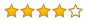 Kindle:  $7.99	Paperback:  $8.49	Length:  66 Pages“This unique short-term Bible study combines an in-depth look at Scripture, American history, and the music and lyrics of six African American spirituals. The six-session study provides biblical, social, and historical analyses of the spirituals: ‘Ev’ry Time I Feel the Spirit,” “This Lonesome Valley,” “Bow Down on Your Knees,” “Plenty Good Room,” “Ain’t Dat Good News,” and “Were You There?” Marilyn E. Thornton wrote all-new lessons appropriate to the season.
Leader helps can be found in the book providing discussion questions and activities. Plenty Good Room is a powerful resource for small groups, Sunday schools, choir groups, and any setting where persons seek to enrich their devotional and spiritual experience through God’s Word and music.”The Blacker the Berry by Wallace Thurman ()Kindle:  $2.99	Paperback:  $6.95	Length:  152 Pages“The Blacker the Berry (1929), Wallace Thurman’s debut novel, broke new ground as an exploration of issues of “colorism,” intra-racial prejudice, and internalized racism in African American life. Its protagonist, the young Emma Lou Morgan, is simply “too dark” for a world in which every kind of advancement seems to require a light complexion. Seeking acceptance and opportunity, she moves––much like the dark-skinned young Thurman had, four years before the novel’s publication––from Idaho to California to New York. Harlem, the “city of surprises,” is in many ways the novel’s true subject, its low-down, licentious streets, glittering cabarets, and variegated cast of characters offering a rich backdrop for Emma Lou’s ambivalent, picaresque progress.”American Indian Liberation:  A Theology of Sovereignty by George Tinker (Osage)“Why Christian understandings of Jesus and God clash with American Indian worldviews. "Tink" Tinker of the Osage Nation describes the oppression suffered by American Indians since the arrival of European colonists, who brought a different worldview across the ocean and attempted to convert the native population to the religion they also imported. The methodology, language, and understandings of Christian beliefs of the colonists????????????????????????and the majority society since the colonial period????????????????????????have largely failed to Christianize the native population. Different conceptual frameworks and different understandings of terms made (and make) Christian doctrine particularly unappealing and at times incomprehensible to Indians.”One Church, Many Tribes by Richard Twiss (Sicangu Lakota Oyate)“In this captivating chronicle of the Native American story, Richard Twiss of the Rosebud Lakota/Sioux sifts through myth and legend to reveal God's strategy for the nation's host people.

With wit, wisdom and passion, Twiss shows God's desire to use the cultures of First Nations peoples--in all their mystery, color and beauty--to break through to those involved in New Age mysticism, Eastern religions, even Islam.

One Church, Many Tribes is a rallying cry for the Church to work as one so that the lost may learn to walk in life with beauty, along the path of the Waymaker.”Flyy Girl by Omar Tyree ()Kindle:  $9.99	Paperback:  $9.69	Length:  512 Pages“From a fresh new voice with talent to burn comes this brash bitter sweet novel about Tracy Ellison, a young girl with knockout looks, slanted hazel eyes, tall hair, and attitude, as she comes of age during the hip-hop era. Motivated by the material life, Tracy, her friends, and the young men who will do anything to get next to them are plunged into a world of violence, gratuitous sex, and heartbreak. Slowly, Tracy begins to examine her life, her goals, and her sexuality—as she evolves from a Flyy Girl into a woman. 
A captivating tale, written with fluid narrative and contemporary dialect, Flyy Girl captures the complete feel and sounds of the streets and is destined to become an urban classic.”Blood Done Sign My Name: A True Story by Tim Tyson“On May 11, 1970, Henry Marrow, a twenty-three-year-old black veteran, walked into a crossroads store owned by Robert Teel and came out running. Teel and two of his sons chased and beat Marrow, then killed him in public as he pleaded for his life. 
 
Like many small Southern towns, Oxford had barely been touched by the civil rights movement. But in the wake of the killing, young African Americans took to the streets. While lawyers battled in the courthouse, the Klan raged in the shadows and black Vietnam veterans torched the town’s tobacco warehouses. Tyson’s father, the pastor of Oxford’s all-white Methodist church, urged the town to come to terms with its bloody racial history. In the end, however, the Tyson family was forced to move away. “We’re Gonna Need More Wine by Gabrielle Union ()Kindle:  $10.99	Paperback:  $8.16	Length:  266 Pages“In the spirit of Amy Poehler’s Yes Please, Lena Dunham’s Not That Kind of Girl, and Roxane Gay’s Bad Feminist, a powerful collection of essays about gender, sexuality, race, beauty, Hollywood, and what it means to be a modern woman.One month before the release of the highly anticipated film The Birth of a Nation, actress Gabrielle Union shook the world with a vulnerable and impassioned editorial in which she urged our society to have compassion for victims of sexual violence. In the wake of rape allegations made against director and actor Nate Parker, Union—a forty-four-year-old actress who launched her career with roles in iconic ’90s movies—instantly became the insightful, outspoken actress that Hollywood has been desperately awaiting. With honesty and heartbreaking wisdom, she revealed her own trauma as a victim of sexual assault: “It is for you that I am speaking. This is real. We are real.” In this moving collection of thought provoking essays infused with her unique wisdom and deep humor, Union uses that same fearlessness to tell astonishingly personal and true stories about power, color, gender, feminism, and fame. Union tackles a range of experiences, including bullying, beauty standards, and competition between women in Hollywood, growing up in white California suburbia and then spending summers with her black relatives in Nebraska, coping with crushes, puberty, and the divorce of her parents. Genuine and perceptive, Union bravely lays herself bare, uncovering a complex and courageous life of self-doubt and self-discovery with incredible poise and brutal honesty. Throughout, she compels us to be ethical and empathetic, and reminds us of the importance of confidence, self-awareness, and the power of sharing truth, laughter, and support.”Subtractive Schooling:  U.S.-Mexican Youth and the Politics of Caring (SUNY series, The Social  Context of Education) by Angela Valenzuela“Subtractive Schooling provides a framework for understanding the patterns of immigrant achievement and U.S.-born underachievement frequently noted in the literature and observed by the author in her ethnographic account of regular-track youth attending a comprehensive, virtually all-Mexican, inner-city high school in Houston. Valenzuela argues that schools subtract resources from youth in two major ways: firstly by dismissing their definition of education and secondly, through assimilationist policies and practices that minimize their culture and language. A key consequence is the erosion of students’ social capital evident in the absence of academically oriented networks among acculturated, U.S.-born youth.”Interiors:  A Black Woman’s Healing. . . in Progress by Iyanla Vanzant ()Kindle:  Not Available	Hardcover:  $26.91  Paperback:  $36.00	Length:  Unknown“The author’s story of her own recovery as an incest survivor, teenage mother, abused spouse, and welfare recipient is interwoven with a study of the problems that afflict African-American women and effective guidelines on the healing process. 50,000 first printing.”Racial Purity and Dangerous Bodies: Moral Pollution, Black Lives, and the Struggle for Justice by Rima Vesely-Flad ()Kindle:  $17.99	Paperback:  $34.00	Length:  273 Pages“Professor Rima Vesely-Flad, director of peace and justice studies at Warren Wilson College writes, “Even when the actions of Black people appear nonthreatening, the bodies of Black people are deemed dangerous.” If you’ve ever wondered about the growing use of the term “Black bodies” in place of “Black people,” you should read this book. Vesely-Flad uses social pollution theory to explain the ways in which Black people are reduced to being seen as only the material conditions from which they suffer (poverty, poor health, incarceration, violent communities). This arises from the construct that Black people are “immoral, slothful, and dangerous”—socially polluted—and is associated with the dark skin and hair phenotype: Black bodies in Black communities.” Through this lens, she examines the criminalization of Black people throughout history. She outlines how policing has established racialized boundaries between Black and White “pure” communities but concludes the anti-Stop-and-Frisk and Black Lives Matter movements have begun to re-construct the image of Blackness.”Embers:  One Ojibway's Meditations by Richard Wagamese (Ojibwe)“In this carefully curated selection of everyday reflections, Richard Wagamese finds lessons in both the mundane and sublime as he muses on the universe, drawing inspiration from working in the bush—sawing and cutting and stacking wood for winter as well as the smudge ceremony to bring him closer to the Creator. Embers is perhaps Richard Wagamese's most personal volume to date. Honest, evocative and articulate, he explores the various manifestations of grief, joy, recovery, beauty, gratitude, physicality and spirituality—concepts many find hard to express. But for Wagamese, spirituality is multifaceted. Within these pages, readers will find hard-won and concrete wisdom on how to feel the joy in the everyday things. Wagamese does not seek to be a teacher or guru, but these observations made along his own journey to become, as he says, "a spiritual bad-ass," make inspiring reading.”Latinx Environmentalisms:  Place, Justice, and the Decolonial by Sarah D.  Wald, David J. Vásquez,  PriscillaSolis Ybarra, Sarah Jaquette Ray“The whiteness of mainstream environmentalism often fails to account for the richness and variety of Latinx environmental thought. Building on insights of environmental justice scholarship as well as critical race and ethnic studies, the editors and contributors to Latinx Environmentalisms map the ways Latinx cultural texts integrate environmental concerns with questions of social and political justice. Original interviews with creative writers, including Cherríe Moraga, Helena María Viramontes, and Héctor Tobar, as well as new essays by noted scholars of Latinx literature and culture, show how Latinx authors and cultural producers express environmental concerns in their work. These chapters, which focus on film, visual art, and literature—and engage in fields such as disability studies, animal studies, and queer studies—emphasize the role of racial capitalism in shaping human relationships to the more-than-human world and reveal a vibrant tradition of Latinx decolonial environmentalism”The Color Purple by Alice Walker ()Kindle:  $10.99	Paperback:  $11.82	Length: 302 Pages“Celie has grown up poor in rural Georgia, despised by the society around her and abused by her own family. She strives to protect her sister, Nettie, from a similar fate, and while Nettie escapes to a new life as a missionary in Africa, Celie is left behind without her best friend and confidante, married off to an older suitor, and sentenced to a life alone with a harsh and brutal husband.
 
In an attempt to transcend a life that often seems too much to bear, Celie begins writing letters directly to God. The letters, spanning twenty years, record a journey of self-discovery and empowerment guided by the light of a few strong women. She meets Shug Avery, her husband’s mistress and a jazz singer with a zest for life, and her stepson’s wife, Sophia, who challenges her to fight for independence. And though the many letters from Celie’s sister are hidden by her husband, Nettie’s unwavering support will prove to be the most breathtaking of all.”Two Old Women:  An Alaska Legend of Betrayal, Courage and Survival by Velma Wallis (Gwich’in Athabaskan)“Based on an Athabascan Indian legend passed along for many generations from mothers to daughters of the upper Yukon River Valley in Alaska, this is the suspenseful, shocking, ultimately inspirational tale of two old women abandoned by their tribe during a brutal winter famine.Though these women have been known to complain more than contribute, they now must either survive on their own or die trying. In simple but vivid detail, Velma Wallis depicts a landscape and way of life that are at once merciless and starkly beautiful. In her old women, she has created two heroines of steely determination whose story of betrayal, friendship, community, and forgiveness "speaks straight to the heart with clarity, sweetness, and wisdom" (Ursula K. Le Guin).”Up from Slavery by Booker T. Washington ()Kindle:  $2.99 (or $0.00 with Kindle Unlimited)	Paperback:  $3.99	Length:  114“Born and raised a slave, Booker T. Washington rose from subjugation to become the voice of post-Reconstruction black America.In his 1901 autobiography, Washington chronicles more than forty years of his life, from his childhood on a Virginia plantation to founding an Alabama school for freedmen and minorities. At the heart of Washington’s teachings were the inspiring qualities he himself possessed in order to climb: self-reliance, hard work, perseverance, and a passion for education.Up from Slavery is critical, insightful reading for understanding the African American experience at the turn of the twentieth century.“A Terrible Thing To Waste:  Environmental Racism  and Its Assault on the American  Mind by Harriet A. Washington“Did you know...Middle-class African American households with incomes between $50,000 and $60,000 live in neighborhoods that are more polluted than those of very poor white households with incomes below $10,000.When swallowed, a lead-paint chip no larger than a fingernail can send a toddler into a coma -- one-tenth of that amount will lower his IQ.Nearly two of every five African American homes in Baltimore are plagued by lead-based paint. Almost all of the 37,500 Baltimore children who suffered lead poisoning between 2003 and 2015 were African American.From injuries caused by lead poisoning to the devastating effects of atmospheric pollution, infectious disease, and industrial waste, Americans of color are harmed by environmental hazards in staggeringly disproportionate numbers. This systemic onslaught of toxic exposure and institutional negligence causes irreparable physical harm to millions of people across the country-cutting lives tragically short and needlessly burdening our health care system. But these deadly environments create another insidious and often overlooked consequence: robbing communities of color, and America as a whole, of intellectual power.The 1994 publication of The Bell Curve and its controversial thesis catapulted the topic of genetic racial differences in IQ to the forefront of a renewed and heated debate. Now, in A Terrible Thing to Waste, award-winning science writer Harriet A. Washington adds her incisive analysis to the fray, arguing that IQ is a biased and flawed metric, but that it is useful for tracking cognitive damage. She takes apart the spurious notion of intelligence as an inherited trait, using copious data that instead point to a different cause of the reported African American-white IQ gap: environmental racism - a confluence of racism and other institutional factors that relegate marginalized communities to living and working near sites of toxic waste, pollution, and insufficient sanitation services. She investigates heavy metals, neurotoxins, deficient prenatal care, bad nutrition, and even pathogens as chief agents influencing intelligence to explain why communities of color are disproportionately affected -- and what can be done to remedy this devastating problem.Featuring extensive scientific research and Washington's sharp, lively reporting, A Terrible Thing to Waste is sure to outrage, transform the conversation, and inspire debate.”Lifestorming: Creating Meaning and Achievement in Your Career and Life by Alan Weiss and Marshall Goldsmith “Lifestorming is the indispensably practical handbook for becoming the person you want to be. Redesign your life, friends, behaviors, and beliefs to move closer to your goals every single day, guided by expert insight and deep introspection. Written by a veteran author team behind almost 100 books on human behavior, this guide helps you learn why you do things the way you do them, and how to do them better. The Lifestorming Test allows you to assess your current state in concrete terms, and assess your ability to change and adapt — from there, it's about identifying people, actions, habits, and beliefs that either support your personal and professional growth or hold you back. You'll learn the six building blocks of character, challenge your belief system, develop a leadership mindset, and overcome the fear and guilt of success. You'll map out an action plan, and learn how to continually move forward at work, at home, and in everyday life.We often don't realize how much of our natural default is established by others. Whose goals are you working toward? Are you measuring your progress with the correct yardstick? This book shows you how to take a step back and compare your life today with the future you want — and build a plan for changing track toward constant evolution and growth.Assess your current state and your capacity for changeDevelop the right goals and the right metrics to create the future you wantLearn how character evolves, and why it's essential to growthChange your habits and behaviors to consistently grow and evolveWe all carry around old baggage, obsolete "friendships", and counterproductive beliefs — and every day, they pull us a little further away from what we really want. Lifestorming is your real-world guide to shedding the stagnation, and allowing yourself to grow into the person you want to become.”Mni Sota Makoce:  The Land of the Dakota by Gwen Westerman“Much of the focus on the Dakota people in Minnesota rests on the tragic events of the 1862 U.S.–Dakota War and the resulting exile that sent the majority of the Dakota to prisons and reservations beyond the state's boundaries. But the true depth of the devastation of removal cannot be understood without a closer examination of the history of the Dakota people and their deep cultural connection to the land that is Minnesota. Drawing on oral history interviews, archival work, and painstaking comparisons of Dakota, French, and English sources, Mni Sota Makoce tells the detailed history of the Dakota people in their traditional homelands for at least hundreds of years prior to exile.

"Minnesota" is derived from the Dakota phrase Mni Sota Makoce, Land Where the Waters Reflect the Clouds—and the people's roots here remain strong. Authors Gwen Westerman and Bruce White examine narratives of the people's origins, their associations with the land, and the seasonal round through key players and place names. They consider Dakota interactions with Europeans and offer an in-depth "reading between the lines" of historical documents—some of them virtually unknown—and treaties made with the United States, uncovering misunderstandings and outright deceptions that helped lead to war in 1862.

Dakota history did not begin with the U.S.– Dakota War of 1862—nor did it end there. Mni Sota Makoce is, more than anything, a celebration of the Dakota people through their undisputed connection to this place, Minnesota, in the past, present, and future.”As Long As Grass Grow:  The Indigenous Fight for Environmental Justice, From Colonization to Standing Rock by Dina Gilio Whitaker“The story of Native peoples’ resistance to environmental injustice and land incursions, and a call for environmentalists to learn from the Indigenous community’s rich history of activism

Through the unique lens of “Indigenized environmental justice,” Indigenous researcher and activist Dina Gilio-Whitaker explores the fraught history of treaty violations, struggles for food and water security, and protection of sacred sites, while highlighting the important leadership of Indigenous women in this centuries-long struggle. As Long As Grass Grows gives readers an accessible history of Indigenous resistance to government and corporate incursions on their lands and offers new approaches to environmental justice activism and policy.

Throughout 2016, the Standing Rock protest put a national spotlight on Indigenous activists, but it also underscored how little Americans know about the longtime historical tensions between Native peoples and the mainstream environmental movement. Ultimately, she argues, modern environmentalists must look to the history of Indigenous resistance for wisdom and inspiration in our common fight for a just and sustainable future.”Sag Harbor by Colson Whitehead ()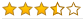 Kindle:  $11.99	Paperback:  $12.49	Length: 354 Pages“Benji Cooper is one of the few black students at an elite prep school in Manhattan. But every summer, Benji escapes to the Hamptons, to Sag Harbor, where a small community of African American professionals have built a world of their own.
 
The summer of ’85 won’t be without its usual trials and tribulations, of course. There will be complicated new handshakes to fumble through and state-of-the-art profanity to master. Benji will be tested by contests big and small, by his misshapen haircut (which seems to have a will of its own), by the New Coke Tragedy, and by his secret Lite FM addiction. But maybe, just maybe, this summer might be one for the ages”Caste:  The Origins of Our Discontents (Oprah's Book Club) by Isabel Wilkerson““As we go about our daily lives, caste is the wordless usher in a darkened theater, flashlight cast down in the aisles, guiding us to our assigned seats for a performance. The hierarchy of caste is not about feelings or morality. It is about power—which groups have it and which do not.”
 
In this brilliant book, Isabel Wilkerson gives us a masterful portrait of an unseen phenomenon in America as she explores, through an immersive, deeply researched narrative and stories about real people, how America today and throughout its history has been shaped by a hidden caste system, a rigid hierarchy of human rankings.
 
Beyond race, class, or other factors, there is a powerful caste system that influences people’s lives and behavior and the nation’s fate. Linking the caste systems of America, India, and Nazi Germany, Wilkerson explores eight pillars that underlie caste systems across civilizations, including divine will, bloodlines, stigma, and more. Using riveting stories about people—including Martin Luther King, Jr., baseball’s Satchel Paige, a single father and his toddler son, Wilkerson herself, and many others—she shows the ways that the insidious undertow of caste is experienced every day. She documents how the Nazis studied the racial systems in America to plan their out-cast of the Jews; she discusses why the cruel logic of caste requires that there be a bottom rung for those in the middle to measure themselves against; she writes about the surprising health costs of caste, in depression and life expectancy, and the effects of this hierarchy on our culture and politics. Finally, she points forward to ways America can move beyond the artificial and destructive separations of human divisions, toward hope in our common humanity.

Beautifully written, original, and revealing, Caste: The Origins of Our Discontents is an eye-opening story of people and history, and a reexamination of what lies under the surface of ordinary lives and of American life today.”The Warmth of Other Suns by Isabel Wilkerson ()– Boston Globe (Bethany) Kindle:  $8.24	Paperback:  $13.78	Length:  320 Pages“From 1915 to 1970, this exodus of almost six million people changed the face of America. Wilkerson compares this epic migration to the migrations of other peoples in history. She interviewed more than a thousand people, and gained access to new data and official records, to write this definitive and vividly dramatic account of how these American journeys unfolded, altering our cities, our country, and ourselves.
 
With stunning historical detail, Wilkerson tells this story through the lives of three unique individuals: Ida Mae Gladney, who in 1937 left sharecropping and prejudice in Mississippi for Chicago, where she achieved quiet blue-collar success and, in old age, voted for Barack Obama when he ran for an Illinois Senate seat; sharp and quick-tempered George Starling, who in 1945 fled Florida for Harlem, where he endangered his job fighting for civil rights, saw his family fall, and finally found peace in God; and Robert Foster, who left Louisiana in 1953 to pursue a medical career, the personal physician to Ray Charles as part of a glitteringly successful medical career, which allowed him to purchase a grand home where he often threw exuberant parties.

Wilkerson brilliantly captures their first treacherous and exhausting cross-country trips by car and train and their new lives in colonies that grew into ghettos, as well as how they changed these cities with southern food, faith, and culture and improved them with discipline, drive, and hard work. Both a riveting microcosm and a major assessment, The Warmth of Other Suns is a bold, remarkable, and riveting work, a superb account of an “unrecognized immigration” within our own land. Through the breadth of its narrative, the beauty of the writing, the depth of its research, and the fullness of the people and lives portrayed herein, this book is destined to become a classic.”Black Fortunes: A story of 6 African American slaves who escaped slavery and became millionaires by Shomari Wills“Between the years of 1830 and 1927, as the last generation of blacks born into slavery was reaching maturity, a small group of industrious, tenacious, and daring men and women broke new ground to attain the highest levels of financial success.Mary Ellen Pleasant, used her Gold Rush wealth to further the cause of abolitionist John Brown. Robert Reed Church, became the largest landowner in Tennessee. Hannah Elias, the mistress of a New York City millionaire, used the land her lover gave her to build an empire in Harlem. Orphan and self-taught chemist Annie Turnbo-Malone, developed the first national brand of hair care products. Mississippi school teacher O. W. Gurley, developed a piece of Tulsa, Oklahoma, into a “town” for wealthy black professionals and craftsmen that would become known as “the Black Wall Street.” Although Madam C. J Walker was given the title of America’s first female black millionaire, she was not. She was the first, however, to flaunt and openly claim her wealth—a dangerous and revolutionary act.Nearly all the unforgettable personalities in this amazing collection were often attacked, demonized, or swindled out of their wealth. Black Fortunes illuminates as never before the birth of the black business titan.”Why Storms are Names After People and Bullets Remain Nameless by Tanaya Winder (Duckwater Shoshone, Pyramid Lake Paiute & So)“In "Why Storms are named after People but Bullets remain nameless," we find Tanaya Winder in the thick of a beautiful burn, where "pain demands to be felt," where joy or maybe something more decolonial than it bubbles up from the black hole of the past. Winder aims a sociological eye at the gun, the bullet, and the throttle so that we might together constellate differently. "like any good indian woman" is one of my favourite poems to date!” –Billy-Ray Belcourt, author of This Wound Is a World”North Country:  The Making of Minnesota by Mary Wingerd“In 1862, four years after Minnesota was ratified as the thirty-second state in the Union, simmering tensions between indigenous Dakota and white settlers culminated in the violent, six-week-long U.S.–Dakota War. Hundreds of lives were lost on both sides, and the war ended with the execution of thirty-eight Dakotas on December 26, 1862, in Mankato, Minnesota—the largest mass execution in American history. The following April, after suffering a long internment at Fort Snelling, the Dakota and Winnebago peoples were forcefully removed to South Dakota, precipitating the near destruction of the area’s native communities while simultaneously laying the foundation for what we know and recognize today as Minnesota. In North Country: The Making of Minnesota, Mary Lethert Wingerd unlocks the complex origins of the state—origins that have often been ignored in favor of legend and a far more benign narrative of immigration, settlement, and cultural exchange. Moving from the earliest years of contact between Europeans and the indigenous peoples of the western Great Lakes region to the era of French and British influence during the fur trade and beyond, Wingerd charts how for two centuries prior to official statehood Native people and Europeans in the region maintained a hesitant, largely cobeneficial relationship. Founded on intermarriage, kinship, and trade between the two parties, this racially hybridized society was a meeting point for cultural and economic exchange until the western expansion of American capitalism and violation of treaties by the U.S. government during the 1850s wore sharply at this tremulous bond, ultimately leading to what Wingerd calls Minnesota’s Civil War. A cornerstone text in the chronicle of Minnesota’s history, Wingerd’s narrative is augmented by more than 170 illustrations chosen and described by Kirsten Delegard in comprehensive captions that depict the fascinating, often haunting representations of the region and its inhabitants over two and a half centuries. North Country is the unflinching account of how the land the Dakota named Mini Sota Makoce became the State of Minnesota and of the people who have called it, at one time or another, home.”White Like Me:  Reflections on Race from a Privileged Son by Tim Wise“The inspiration for the acclaimed documentary film, this deeply personal polemic reveals how racial privilege shapes the daily lives of white Americans in every realm: employment, education, housing, criminal justice, and elsewhere.Using stories from his own life, Tim Wise examines what it really means to be white in a nation created to benefit people who are “white like him.” This inherent racism is not only real, but disproportionately burdens people of color and makes progressive social change less likely to occur. Explaining in clear and convincing language why it is in everyone’s best interest to fight racial inequality, Wise offers ways in which white people can challenge these unjust privileges, resist white supremacy and racism, and ultimately help to ensure the country’s personal and collective well-being.”Traces of History:  Elementary Structures of Race by Patrick Wolfe“Traces of History presents a new approach to race and to comparative colonial studies. Bringing a historical perspective to bear on the regimes of race that colonizers have sought to impose on Aboriginal people in Australia, on Blacks and Native Americans in the United States, on Ashkenazi Jews in Western Europe, on Arab Jews in Israel/Palestine, and on people of African descent in Brazil, this book shows how race marks and reproduces the different relationships of inequality into which Europeans have coopted subaltern populations: territorial dispossession, enslavement, confinement, assimilation, and removal.

Charting the different modes of domination that engender specific regimes of race and the strategies of anti-colonial resistance they entail, the book powerfully argues for cross-racial solidarities that respect these historical differences.”Drowning in Fire (Sun Tracks Series) by Craig Womack (Muscogee Creek-Cherokee)“As a young boy growing up within the Muskogee Creek Nation in rural Oklahoma, Josh experiences a yearning for something he cannot tame. Quiet and skinny and shy, he feels out of place, at once inflamed and ashamed by his attraction to other boys. Driven by a need to understand himself and his history, Josh struggles to reconcile the conflicting voices he hears—from the messages of sin and scorn of the non-Indian Christian churches his parents attend in order to assimilate, to the powerful stories of his older Creek relatives, which have been the center of his upbringing, memory, and ongoing experience.In his fevered and passionate dreams, Josh catches a glimpse of something that makes the Muskogee Creek world come alive. Lifted by his great-aunt Lucille’s tales of her own wild girlhood, Josh learns to fly back through time, to relive his people’s history, and uncover a hidden legacy of triumphs and betrayals, ceremonies and secrets he can forge into a new sense of himself.When as a man, Josh rediscovers the boyhood friend who first stirred his desires, he realizes a transcendent love that helps take him even deeper into the Creek world he has explored all along in his imagination.Interweaving past and present, history and story, explicit realism and dreamlike visions, Craig Womack’s Drowning in Fire explores a young man’s journey to understand his cultural and sexual identity within a framework drawn from the community of his origins. A groundbreaking and provocative coming-of-age story, Drowning in Fire is a vividly realized novel by an impressive literary talent.”Shalom and the Community of Creation by Randy Woodley (Keetoowah)“Materialism. Greed. Loneliness. A manic pace. Abuse of the natural world. Inequality. Injustice. War. The endemic problems facing America today are staggering. We need change and restoration. But where to begin?

In Shalom and the Community of Creation Randy Woodley offers an answer: learn more about the Native American 'Harmony Way,' a concept that closely parallels biblical shalom. Doing so can bring reconciliation between Euro-Westerners and indigenous peoples, a new connectedness with the Creator and creation, an end to imperial warfare, the ability to live in the moment, justice, restoration -- and a more biblically authentic spirituality. Rooted in redemptive correction, this book calls for true partnership through the co-creation of new theological systems that foster wholeness and peace.”Remembrance by Rita Woods () – Boston Globe (Bethany)Kindle:  $14.99	Paperback:  $15.99	Length: Unknown“Remembrance…It’s a rumor, a whisper passed in the fields and veiled behind sheets of laundry. A hidden stop on the underground road to freedom, a safe haven protected by more than secrecy…if you can make it there. 

Ohio, present day. An elderly woman who is more than she seems warns against rising racism as a young nurse grapples with her life.Haiti, 1791, on the brink of revolution. When the slave Abigail is forced from her children to take her mistress to safety, she discovers New Orleans has its own powers.1857 New Orleans—a city of unrest: Following tragedy, house girl Margot is sold just before her promised freedom. Desperate, she escapes and chases a whisper.... Remembrance”Mis-Education of the Negro by Carter G Woodsen ()Kindle:  $0.99	Paperback:  $3.13	Length:  105 Pages“African-American historian, author, journalist and the founder of the Association for the Study of African American Life and History, Dr. Carter Godwin Woodson, one of the first scholars to study African-American history and has been referred to as the “father of black history.” His announcement of the celebration of “Negro History Week” in February 1926 has been cited as the precursor to Black History Month. First published serially in 1903, “The Mis-Education of the Negro” is Dr. Carter G. Woodson’s thesis regarding the education, or lack thereof, of African Americans in the early part of the 20th century. His principal assertion was that African Americans were not really being taught in American schools but rather that they were being culturally indoctrinated. Dr. Woodson was highly critical of this trend for as he writes “When you control a man’s thinking you do not have to worry about his actions. You do not have to tell him not to stand here or go yonder. He will find his ‘proper place’ and will stay in it. You do not need to send him to the back door. He will go without being told. In fact, if there is no back door, he will cut one for his special benefit. His education makes it necessary.” Dr. Woodson’s book is a compelling argument regarding the need for better education in the African American community which is surprisingly still relevant today.”A People’s History of the United States by Howard Zinn ()Kindle:  $14.99	Paperback:  $17.80	Length:  764 Pages“The classic national bestseller by historian Howard Zinn that chronicles American history from the bottom up, throwing out the official narrative taught in schools—with its emphasis on great men in high places—to focus on the street, the home and the workplace.Known for its lively, clear prose as well as its scholarly research, A People’s History of the United States is the only volume to tell America’s story from the point of view of—and in the words of—America’s women, factory workers, African-Americans, Native Americans, the working poor, and immigrant laborers. As Zinn shows, many of our country’s greatest battles—the fights for a fair wage, an eight-hour workday, child-labor laws, health and safety standards, universal suffrage, women’s rights, racial equality—were carried out at the grassroots level, against bloody resistance.Covering Christopher Columbus’s arrival through President Clinton’s first term, A People’s History of the United States features insightful analysis of the most important events in our history. “